ODDIEL1. IDENTIFIKÁCIA LÁTKY/ZMESI A SPOLOČNOSTI/PODNIKUODDIEL1. IDENTIFIKÁCIA LÁTKY/ZMESI A SPOLOČNOSTI/PODNIKUODDIEL1. IDENTIFIKÁCIA LÁTKY/ZMESI A SPOLOČNOSTI/PODNIKUODDIEL1. IDENTIFIKÁCIA LÁTKY/ZMESI A SPOLOČNOSTI/PODNIKUODDIEL1. IDENTIFIKÁCIA LÁTKY/ZMESI A SPOLOČNOSTI/PODNIKUODDIEL1. IDENTIFIKÁCIA LÁTKY/ZMESI A SPOLOČNOSTI/PODNIKUODDIEL1. IDENTIFIKÁCIA LÁTKY/ZMESI A SPOLOČNOSTI/PODNIKUODDIEL1. IDENTIFIKÁCIA LÁTKY/ZMESI A SPOLOČNOSTI/PODNIKUODDIEL1. IDENTIFIKÁCIA LÁTKY/ZMESI A SPOLOČNOSTI/PODNIKUODDIEL1. IDENTIFIKÁCIA LÁTKY/ZMESI A SPOLOČNOSTI/PODNIKUODDIEL1. IDENTIFIKÁCIA LÁTKY/ZMESI A SPOLOČNOSTI/PODNIKUODDIEL1. IDENTIFIKÁCIA LÁTKY/ZMESI A SPOLOČNOSTI/PODNIKUODDIEL1. IDENTIFIKÁCIA LÁTKY/ZMESI A SPOLOČNOSTI/PODNIKUODDIEL1. IDENTIFIKÁCIA LÁTKY/ZMESI A SPOLOČNOSTI/PODNIKUODDIEL1. IDENTIFIKÁCIA LÁTKY/ZMESI A SPOLOČNOSTI/PODNIKU1.1Identifikátor výrobkuIdentifikátor výrobkuIdentifikátor výrobkuIdentifikátor výrobkuIdentifikátor výrobkuIdentifikátor výrobkuIdentifikátor výrobkuIdentifikátor výrobkuIdentifikátor výrobkuIdentifikátor výrobkuIdentifikátor výrobkuIdentifikátor výrobkuIdentifikátor výrobkuIdentifikátor výrobku1.1Názov:CHEMOS Štandard 30 - CHEMOS Štandard 30+PP - CHEMOS Špeciál 35 - CHEMOS Elastic 45 - CHEMOS GarážCHEMOS Štandard 30 - CHEMOS Štandard 30+PP - CHEMOS Špeciál 35 - CHEMOS Elastic 45 - CHEMOS GarážCHEMOS Štandard 30 - CHEMOS Štandard 30+PP - CHEMOS Špeciál 35 - CHEMOS Elastic 45 - CHEMOS GarážCHEMOS Štandard 30 - CHEMOS Štandard 30+PP - CHEMOS Špeciál 35 - CHEMOS Elastic 45 - CHEMOS GarážCHEMOS Štandard 30 - CHEMOS Štandard 30+PP - CHEMOS Špeciál 35 - CHEMOS Elastic 45 - CHEMOS GarážCHEMOS Štandard 30 - CHEMOS Štandard 30+PP - CHEMOS Špeciál 35 - CHEMOS Elastic 45 - CHEMOS GarážCHEMOS Štandard 30 - CHEMOS Štandard 30+PP - CHEMOS Špeciál 35 - CHEMOS Elastic 45 - CHEMOS GarážCHEMOS Štandard 30 - CHEMOS Štandard 30+PP - CHEMOS Špeciál 35 - CHEMOS Elastic 45 - CHEMOS GarážCHEMOS Štandard 30 - CHEMOS Štandard 30+PP - CHEMOS Špeciál 35 - CHEMOS Elastic 45 - CHEMOS GarážCHEMOS Štandard 30 - CHEMOS Štandard 30+PP - CHEMOS Špeciál 35 - CHEMOS Elastic 45 - CHEMOS GarážCHEMOS Štandard 30 - CHEMOS Štandard 30+PP - CHEMOS Špeciál 35 - CHEMOS Elastic 45 - CHEMOS GarážCHEMOS Štandard 30 - CHEMOS Štandard 30+PP - CHEMOS Špeciál 35 - CHEMOS Elastic 45 - CHEMOS GarážCHEMOS Štandard 30 - CHEMOS Štandard 30+PP - CHEMOS Špeciál 35 - CHEMOS Elastic 45 - CHEMOS Garáž1.1Ďalšie spôsoby identifikácie:neuvedenéneuvedenéneuvedenéneuvedenéneuvedenéneuvedenéneuvedenéneuvedenéneuvedenéneuvedenéneuvedenéneuvedenéneuvedené1.1Registračné číslo REACH:nepridelené, nejedná sa o látkunepridelené, nejedná sa o látkunepridelené, nejedná sa o látkunepridelené, nejedná sa o látkunepridelené, nejedná sa o látkunepridelené, nejedná sa o látkunepridelené, nejedná sa o látkunepridelené, nejedná sa o látkunepridelené, nejedná sa o látkunepridelené, nejedná sa o látkunepridelené, nejedná sa o látkunepridelené, nejedná sa o látkunepridelené, nejedná sa o látku1.2Relevantné identifikované použitia látky alebo zmesi a použitia, ktoré sa neodporúčajú Relevantné identifikované použitia látky alebo zmesi a použitia, ktoré sa neodporúčajú Relevantné identifikované použitia látky alebo zmesi a použitia, ktoré sa neodporúčajú Relevantné identifikované použitia látky alebo zmesi a použitia, ktoré sa neodporúčajú Relevantné identifikované použitia látky alebo zmesi a použitia, ktoré sa neodporúčajú Relevantné identifikované použitia látky alebo zmesi a použitia, ktoré sa neodporúčajú Relevantné identifikované použitia látky alebo zmesi a použitia, ktoré sa neodporúčajú Relevantné identifikované použitia látky alebo zmesi a použitia, ktoré sa neodporúčajú Relevantné identifikované použitia látky alebo zmesi a použitia, ktoré sa neodporúčajú Relevantné identifikované použitia látky alebo zmesi a použitia, ktoré sa neodporúčajú Relevantné identifikované použitia látky alebo zmesi a použitia, ktoré sa neodporúčajú Relevantné identifikované použitia látky alebo zmesi a použitia, ktoré sa neodporúčajú Relevantné identifikované použitia látky alebo zmesi a použitia, ktoré sa neodporúčajú Relevantné identifikované použitia látky alebo zmesi a použitia, ktoré sa neodporúčajú 1.2Identifikované použitie:samonivelačná sadrová hmota pre vyrovnávanie podkladov v bytových a objektových priestorochsamonivelačná sadrová hmota pre vyrovnávanie podkladov v bytových a objektových priestorochsamonivelačná sadrová hmota pre vyrovnávanie podkladov v bytových a objektových priestorochsamonivelačná sadrová hmota pre vyrovnávanie podkladov v bytových a objektových priestorochsamonivelačná sadrová hmota pre vyrovnávanie podkladov v bytových a objektových priestorochsamonivelačná sadrová hmota pre vyrovnávanie podkladov v bytových a objektových priestorochsamonivelačná sadrová hmota pre vyrovnávanie podkladov v bytových a objektových priestorochsamonivelačná sadrová hmota pre vyrovnávanie podkladov v bytových a objektových priestorochsamonivelačná sadrová hmota pre vyrovnávanie podkladov v bytových a objektových priestorochsamonivelačná sadrová hmota pre vyrovnávanie podkladov v bytových a objektových priestorochsamonivelačná sadrová hmota pre vyrovnávanie podkladov v bytových a objektových priestorochsamonivelačná sadrová hmota pre vyrovnávanie podkladov v bytových a objektových priestorochsamonivelačná sadrová hmota pre vyrovnávanie podkladov v bytových a objektových priestoroch1.2Neodporúčané použitia: neuvedené neuvedené neuvedené neuvedené neuvedené neuvedené neuvedené neuvedené neuvedené neuvedené neuvedené neuvedené neuvedené 1.3Podrobnosti o dodávateľovi karty bezpečnostných údajovPodrobnosti o dodávateľovi karty bezpečnostných údajovPodrobnosti o dodávateľovi karty bezpečnostných údajovPodrobnosti o dodávateľovi karty bezpečnostných údajovPodrobnosti o dodávateľovi karty bezpečnostných údajovPodrobnosti o dodávateľovi karty bezpečnostných údajovPodrobnosti o dodávateľovi karty bezpečnostných údajovPodrobnosti o dodávateľovi karty bezpečnostných údajovPodrobnosti o dodávateľovi karty bezpečnostných údajovPodrobnosti o dodávateľovi karty bezpečnostných údajovPodrobnosti o dodávateľovi karty bezpečnostných údajovPodrobnosti o dodávateľovi karty bezpečnostných údajovPodrobnosti o dodávateľovi karty bezpečnostných údajovPodrobnosti o dodávateľovi karty bezpečnostných údajov1.3Distribútor:
(subjekt zodpovedný za uvádzanie na trh SR)CHEMOS floormix, s.r.o.Krušovská 4265955 01 Topoľčanytelefón: +421 38 536 7711fax: +421 38 522 7000e-mail: galovic@chemos.sk
web: www.chemos.skCHEMOS floormix, s.r.o.Krušovská 4265955 01 Topoľčanytelefón: +421 38 536 7711fax: +421 38 522 7000e-mail: galovic@chemos.sk
web: www.chemos.skCHEMOS floormix, s.r.o.Krušovská 4265955 01 Topoľčanytelefón: +421 38 536 7711fax: +421 38 522 7000e-mail: galovic@chemos.sk
web: www.chemos.skCHEMOS floormix, s.r.o.Krušovská 4265955 01 Topoľčanytelefón: +421 38 536 7711fax: +421 38 522 7000e-mail: galovic@chemos.sk
web: www.chemos.skCHEMOS floormix, s.r.o.Krušovská 4265955 01 Topoľčanytelefón: +421 38 536 7711fax: +421 38 522 7000e-mail: galovic@chemos.sk
web: www.chemos.skCHEMOS floormix, s.r.o.Krušovská 4265955 01 Topoľčanytelefón: +421 38 536 7711fax: +421 38 522 7000e-mail: galovic@chemos.sk
web: www.chemos.skCHEMOS floormix, s.r.o.Krušovská 4265955 01 Topoľčanytelefón: +421 38 536 7711fax: +421 38 522 7000e-mail: galovic@chemos.sk
web: www.chemos.skCHEMOS floormix, s.r.o.Krušovská 4265955 01 Topoľčanytelefón: +421 38 536 7711fax: +421 38 522 7000e-mail: galovic@chemos.sk
web: www.chemos.skCHEMOS floormix, s.r.o.Krušovská 4265955 01 Topoľčanytelefón: +421 38 536 7711fax: +421 38 522 7000e-mail: galovic@chemos.sk
web: www.chemos.skCHEMOS floormix, s.r.o.Krušovská 4265955 01 Topoľčanytelefón: +421 38 536 7711fax: +421 38 522 7000e-mail: galovic@chemos.sk
web: www.chemos.skCHEMOS floormix, s.r.o.Krušovská 4265955 01 Topoľčanytelefón: +421 38 536 7711fax: +421 38 522 7000e-mail: galovic@chemos.sk
web: www.chemos.skCHEMOS floormix, s.r.o.Krušovská 4265955 01 Topoľčanytelefón: +421 38 536 7711fax: +421 38 522 7000e-mail: galovic@chemos.sk
web: www.chemos.skCHEMOS floormix, s.r.o.Krušovská 4265955 01 Topoľčanytelefón: +421 38 536 7711fax: +421 38 522 7000e-mail: galovic@chemos.sk
web: www.chemos.sk1.3Osoba zodpovedná za kartu bezpečnostných údajov: PharmDr. Vladimír Végh, info@pharmis.skOsoba zodpovedná za kartu bezpečnostných údajov: PharmDr. Vladimír Végh, info@pharmis.skOsoba zodpovedná za kartu bezpečnostných údajov: PharmDr. Vladimír Végh, info@pharmis.skOsoba zodpovedná za kartu bezpečnostných údajov: PharmDr. Vladimír Végh, info@pharmis.skOsoba zodpovedná za kartu bezpečnostných údajov: PharmDr. Vladimír Végh, info@pharmis.skOsoba zodpovedná za kartu bezpečnostných údajov: PharmDr. Vladimír Végh, info@pharmis.skOsoba zodpovedná za kartu bezpečnostných údajov: PharmDr. Vladimír Végh, info@pharmis.skOsoba zodpovedná za kartu bezpečnostných údajov: PharmDr. Vladimír Végh, info@pharmis.skOsoba zodpovedná za kartu bezpečnostných údajov: PharmDr. Vladimír Végh, info@pharmis.skOsoba zodpovedná za kartu bezpečnostných údajov: PharmDr. Vladimír Végh, info@pharmis.skOsoba zodpovedná za kartu bezpečnostných údajov: PharmDr. Vladimír Végh, info@pharmis.skOsoba zodpovedná za kartu bezpečnostných údajov: PharmDr. Vladimír Végh, info@pharmis.skOsoba zodpovedná za kartu bezpečnostných údajov: PharmDr. Vladimír Végh, info@pharmis.skOsoba zodpovedná za kartu bezpečnostných údajov: PharmDr. Vladimír Végh, info@pharmis.sk1.4Núdzové telefónne číslo:Núdzové telefónne číslo:Núdzové telefónne číslo:Núdzové telefónne číslo:Núdzové telefónne číslo:Núdzové telefónne číslo:Núdzové telefónne číslo:Núdzové telefónne číslo:Núdzové telefónne číslo:Núdzové telefónne číslo:Núdzové telefónne číslo:Núdzové telefónne číslo:Núdzové telefónne číslo:Núdzové telefónne číslo:1.4Národné toxikologické informačné centrum (NTIC), FNsP, Limbová 5, 833 05 Bratislava 37, Slovenská republika, 
tel.: 00421 (0) 2 5477 4166, fax: 00421 (0) 2 5477 4605, (24-hod. služba), www.ntic.skNárodné toxikologické informačné centrum (NTIC), FNsP, Limbová 5, 833 05 Bratislava 37, Slovenská republika, 
tel.: 00421 (0) 2 5477 4166, fax: 00421 (0) 2 5477 4605, (24-hod. služba), www.ntic.skNárodné toxikologické informačné centrum (NTIC), FNsP, Limbová 5, 833 05 Bratislava 37, Slovenská republika, 
tel.: 00421 (0) 2 5477 4166, fax: 00421 (0) 2 5477 4605, (24-hod. služba), www.ntic.skNárodné toxikologické informačné centrum (NTIC), FNsP, Limbová 5, 833 05 Bratislava 37, Slovenská republika, 
tel.: 00421 (0) 2 5477 4166, fax: 00421 (0) 2 5477 4605, (24-hod. služba), www.ntic.skNárodné toxikologické informačné centrum (NTIC), FNsP, Limbová 5, 833 05 Bratislava 37, Slovenská republika, 
tel.: 00421 (0) 2 5477 4166, fax: 00421 (0) 2 5477 4605, (24-hod. služba), www.ntic.skNárodné toxikologické informačné centrum (NTIC), FNsP, Limbová 5, 833 05 Bratislava 37, Slovenská republika, 
tel.: 00421 (0) 2 5477 4166, fax: 00421 (0) 2 5477 4605, (24-hod. služba), www.ntic.skNárodné toxikologické informačné centrum (NTIC), FNsP, Limbová 5, 833 05 Bratislava 37, Slovenská republika, 
tel.: 00421 (0) 2 5477 4166, fax: 00421 (0) 2 5477 4605, (24-hod. služba), www.ntic.skNárodné toxikologické informačné centrum (NTIC), FNsP, Limbová 5, 833 05 Bratislava 37, Slovenská republika, 
tel.: 00421 (0) 2 5477 4166, fax: 00421 (0) 2 5477 4605, (24-hod. služba), www.ntic.skNárodné toxikologické informačné centrum (NTIC), FNsP, Limbová 5, 833 05 Bratislava 37, Slovenská republika, 
tel.: 00421 (0) 2 5477 4166, fax: 00421 (0) 2 5477 4605, (24-hod. služba), www.ntic.skNárodné toxikologické informačné centrum (NTIC), FNsP, Limbová 5, 833 05 Bratislava 37, Slovenská republika, 
tel.: 00421 (0) 2 5477 4166, fax: 00421 (0) 2 5477 4605, (24-hod. služba), www.ntic.skNárodné toxikologické informačné centrum (NTIC), FNsP, Limbová 5, 833 05 Bratislava 37, Slovenská republika, 
tel.: 00421 (0) 2 5477 4166, fax: 00421 (0) 2 5477 4605, (24-hod. služba), www.ntic.skNárodné toxikologické informačné centrum (NTIC), FNsP, Limbová 5, 833 05 Bratislava 37, Slovenská republika, 
tel.: 00421 (0) 2 5477 4166, fax: 00421 (0) 2 5477 4605, (24-hod. služba), www.ntic.skNárodné toxikologické informačné centrum (NTIC), FNsP, Limbová 5, 833 05 Bratislava 37, Slovenská republika, 
tel.: 00421 (0) 2 5477 4166, fax: 00421 (0) 2 5477 4605, (24-hod. služba), www.ntic.skNárodné toxikologické informačné centrum (NTIC), FNsP, Limbová 5, 833 05 Bratislava 37, Slovenská republika, 
tel.: 00421 (0) 2 5477 4166, fax: 00421 (0) 2 5477 4605, (24-hod. služba), www.ntic.skODDIEL2. IDENTIFIKÁCIA NEBEZPEČNOSTIODDIEL2. IDENTIFIKÁCIA NEBEZPEČNOSTIODDIEL2. IDENTIFIKÁCIA NEBEZPEČNOSTIODDIEL2. IDENTIFIKÁCIA NEBEZPEČNOSTIODDIEL2. IDENTIFIKÁCIA NEBEZPEČNOSTIODDIEL2. IDENTIFIKÁCIA NEBEZPEČNOSTIODDIEL2. IDENTIFIKÁCIA NEBEZPEČNOSTIODDIEL2. IDENTIFIKÁCIA NEBEZPEČNOSTIODDIEL2. IDENTIFIKÁCIA NEBEZPEČNOSTIODDIEL2. IDENTIFIKÁCIA NEBEZPEČNOSTIODDIEL2. IDENTIFIKÁCIA NEBEZPEČNOSTIODDIEL2. IDENTIFIKÁCIA NEBEZPEČNOSTIODDIEL2. IDENTIFIKÁCIA NEBEZPEČNOSTIODDIEL2. IDENTIFIKÁCIA NEBEZPEČNOSTIODDIEL2. IDENTIFIKÁCIA NEBEZPEČNOSTICelková klasifikácia zmesi: zmes je klasifikovaná ako nebezpečná podľa Nariadenia 1272/2008/ES (CLP).Celková klasifikácia zmesi: zmes je klasifikovaná ako nebezpečná podľa Nariadenia 1272/2008/ES (CLP).Celková klasifikácia zmesi: zmes je klasifikovaná ako nebezpečná podľa Nariadenia 1272/2008/ES (CLP).Celková klasifikácia zmesi: zmes je klasifikovaná ako nebezpečná podľa Nariadenia 1272/2008/ES (CLP).Celková klasifikácia zmesi: zmes je klasifikovaná ako nebezpečná podľa Nariadenia 1272/2008/ES (CLP).Celková klasifikácia zmesi: zmes je klasifikovaná ako nebezpečná podľa Nariadenia 1272/2008/ES (CLP).Celková klasifikácia zmesi: zmes je klasifikovaná ako nebezpečná podľa Nariadenia 1272/2008/ES (CLP).Celková klasifikácia zmesi: zmes je klasifikovaná ako nebezpečná podľa Nariadenia 1272/2008/ES (CLP).Celková klasifikácia zmesi: zmes je klasifikovaná ako nebezpečná podľa Nariadenia 1272/2008/ES (CLP).Celková klasifikácia zmesi: zmes je klasifikovaná ako nebezpečná podľa Nariadenia 1272/2008/ES (CLP).Celková klasifikácia zmesi: zmes je klasifikovaná ako nebezpečná podľa Nariadenia 1272/2008/ES (CLP).Celková klasifikácia zmesi: zmes je klasifikovaná ako nebezpečná podľa Nariadenia 1272/2008/ES (CLP).Celková klasifikácia zmesi: zmes je klasifikovaná ako nebezpečná podľa Nariadenia 1272/2008/ES (CLP).Celková klasifikácia zmesi: zmes je klasifikovaná ako nebezpečná podľa Nariadenia 1272/2008/ES (CLP).Celková klasifikácia zmesi: zmes je klasifikovaná ako nebezpečná podľa Nariadenia 1272/2008/ES (CLP).2.1Klasifikácia látky alebo zmesi:Klasifikácia látky alebo zmesi:Klasifikácia látky alebo zmesi:Klasifikácia látky alebo zmesi:Klasifikácia látky alebo zmesi:Klasifikácia látky alebo zmesi:Klasifikácia látky alebo zmesi:Klasifikácia látky alebo zmesi:Klasifikácia látky alebo zmesi:Klasifikácia látky alebo zmesi:Klasifikácia látky alebo zmesi:Klasifikácia látky alebo zmesi:Klasifikácia látky alebo zmesi:Klasifikácia látky alebo zmesi:2.1Klasifikácia podľa 1272/2008/ES: Skin Irrit. 2	Žieravosť/dráždivosť kože, kategória 2H315	Dráždi kožu.Skin Sens. 1	Respiračná/kožná senzibilizácia, kategória 1H317	Môže vyvolať alergickú kožnú reakciu.Eye Dam. 1	Vážne poškodenie očí/podráždenie očí, kategória 1H318	Spôsobuje vážne poškodenie očí.STOT SE 3	Toxicita pre špecifický cieľový orgán – jednorazová expozícia, kategória 3H335	Môže spôsobiť podráždenie dýchacích ciest.Skin Irrit. 2	Žieravosť/dráždivosť kože, kategória 2H315	Dráždi kožu.Skin Sens. 1	Respiračná/kožná senzibilizácia, kategória 1H317	Môže vyvolať alergickú kožnú reakciu.Eye Dam. 1	Vážne poškodenie očí/podráždenie očí, kategória 1H318	Spôsobuje vážne poškodenie očí.STOT SE 3	Toxicita pre špecifický cieľový orgán – jednorazová expozícia, kategória 3H335	Môže spôsobiť podráždenie dýchacích ciest.Skin Irrit. 2	Žieravosť/dráždivosť kože, kategória 2H315	Dráždi kožu.Skin Sens. 1	Respiračná/kožná senzibilizácia, kategória 1H317	Môže vyvolať alergickú kožnú reakciu.Eye Dam. 1	Vážne poškodenie očí/podráždenie očí, kategória 1H318	Spôsobuje vážne poškodenie očí.STOT SE 3	Toxicita pre špecifický cieľový orgán – jednorazová expozícia, kategória 3H335	Môže spôsobiť podráždenie dýchacích ciest.Skin Irrit. 2	Žieravosť/dráždivosť kože, kategória 2H315	Dráždi kožu.Skin Sens. 1	Respiračná/kožná senzibilizácia, kategória 1H317	Môže vyvolať alergickú kožnú reakciu.Eye Dam. 1	Vážne poškodenie očí/podráždenie očí, kategória 1H318	Spôsobuje vážne poškodenie očí.STOT SE 3	Toxicita pre špecifický cieľový orgán – jednorazová expozícia, kategória 3H335	Môže spôsobiť podráždenie dýchacích ciest.Skin Irrit. 2	Žieravosť/dráždivosť kože, kategória 2H315	Dráždi kožu.Skin Sens. 1	Respiračná/kožná senzibilizácia, kategória 1H317	Môže vyvolať alergickú kožnú reakciu.Eye Dam. 1	Vážne poškodenie očí/podráždenie očí, kategória 1H318	Spôsobuje vážne poškodenie očí.STOT SE 3	Toxicita pre špecifický cieľový orgán – jednorazová expozícia, kategória 3H335	Môže spôsobiť podráždenie dýchacích ciest.Skin Irrit. 2	Žieravosť/dráždivosť kože, kategória 2H315	Dráždi kožu.Skin Sens. 1	Respiračná/kožná senzibilizácia, kategória 1H317	Môže vyvolať alergickú kožnú reakciu.Eye Dam. 1	Vážne poškodenie očí/podráždenie očí, kategória 1H318	Spôsobuje vážne poškodenie očí.STOT SE 3	Toxicita pre špecifický cieľový orgán – jednorazová expozícia, kategória 3H335	Môže spôsobiť podráždenie dýchacích ciest.Skin Irrit. 2	Žieravosť/dráždivosť kože, kategória 2H315	Dráždi kožu.Skin Sens. 1	Respiračná/kožná senzibilizácia, kategória 1H317	Môže vyvolať alergickú kožnú reakciu.Eye Dam. 1	Vážne poškodenie očí/podráždenie očí, kategória 1H318	Spôsobuje vážne poškodenie očí.STOT SE 3	Toxicita pre špecifický cieľový orgán – jednorazová expozícia, kategória 3H335	Môže spôsobiť podráždenie dýchacích ciest.Skin Irrit. 2	Žieravosť/dráždivosť kože, kategória 2H315	Dráždi kožu.Skin Sens. 1	Respiračná/kožná senzibilizácia, kategória 1H317	Môže vyvolať alergickú kožnú reakciu.Eye Dam. 1	Vážne poškodenie očí/podráždenie očí, kategória 1H318	Spôsobuje vážne poškodenie očí.STOT SE 3	Toxicita pre špecifický cieľový orgán – jednorazová expozícia, kategória 3H335	Môže spôsobiť podráždenie dýchacích ciest.Skin Irrit. 2	Žieravosť/dráždivosť kože, kategória 2H315	Dráždi kožu.Skin Sens. 1	Respiračná/kožná senzibilizácia, kategória 1H317	Môže vyvolať alergickú kožnú reakciu.Eye Dam. 1	Vážne poškodenie očí/podráždenie očí, kategória 1H318	Spôsobuje vážne poškodenie očí.STOT SE 3	Toxicita pre špecifický cieľový orgán – jednorazová expozícia, kategória 3H335	Môže spôsobiť podráždenie dýchacích ciest.Skin Irrit. 2	Žieravosť/dráždivosť kože, kategória 2H315	Dráždi kožu.Skin Sens. 1	Respiračná/kožná senzibilizácia, kategória 1H317	Môže vyvolať alergickú kožnú reakciu.Eye Dam. 1	Vážne poškodenie očí/podráždenie očí, kategória 1H318	Spôsobuje vážne poškodenie očí.STOT SE 3	Toxicita pre špecifický cieľový orgán – jednorazová expozícia, kategória 3H335	Môže spôsobiť podráždenie dýchacích ciest.Skin Irrit. 2	Žieravosť/dráždivosť kože, kategória 2H315	Dráždi kožu.Skin Sens. 1	Respiračná/kožná senzibilizácia, kategória 1H317	Môže vyvolať alergickú kožnú reakciu.Eye Dam. 1	Vážne poškodenie očí/podráždenie očí, kategória 1H318	Spôsobuje vážne poškodenie očí.STOT SE 3	Toxicita pre špecifický cieľový orgán – jednorazová expozícia, kategória 3H335	Môže spôsobiť podráždenie dýchacích ciest.Skin Irrit. 2	Žieravosť/dráždivosť kože, kategória 2H315	Dráždi kožu.Skin Sens. 1	Respiračná/kožná senzibilizácia, kategória 1H317	Môže vyvolať alergickú kožnú reakciu.Eye Dam. 1	Vážne poškodenie očí/podráždenie očí, kategória 1H318	Spôsobuje vážne poškodenie očí.STOT SE 3	Toxicita pre špecifický cieľový orgán – jednorazová expozícia, kategória 3H335	Môže spôsobiť podráždenie dýchacích ciest.Skin Irrit. 2	Žieravosť/dráždivosť kože, kategória 2H315	Dráždi kožu.Skin Sens. 1	Respiračná/kožná senzibilizácia, kategória 1H317	Môže vyvolať alergickú kožnú reakciu.Eye Dam. 1	Vážne poškodenie očí/podráždenie očí, kategória 1H318	Spôsobuje vážne poškodenie očí.STOT SE 3	Toxicita pre špecifický cieľový orgán – jednorazová expozícia, kategória 3H335	Môže spôsobiť podráždenie dýchacích ciest.2.2Prvky označovaniaPrvky označovaniaPrvky označovaniaPrvky označovaniaPrvky označovaniaPrvky označovaniaPrvky označovaniaPrvky označovaniaPrvky označovaniaPrvky označovaniaPrvky označovaniaPrvky označovaniaPrvky označovaniaPrvky označovania2.2Obsahuje:cement portlandský, chemikáliecement portlandský, chemikáliecement portlandský, chemikáliecement portlandský, chemikáliecement portlandský, chemikáliecement portlandský, chemikáliecement portlandský, chemikáliecement portlandský, chemikáliecement portlandský, chemikáliecement portlandský, chemikáliecement portlandský, chemikáliecement portlandský, chemikáliecement portlandský, chemikálie2.2Výstražný piktogram: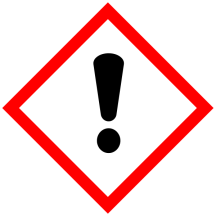 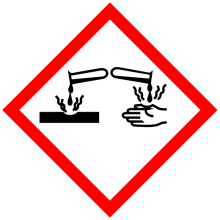 2.2Výstražné slovo:NEBEZPEČENSTVONEBEZPEČENSTVONEBEZPEČENSTVONEBEZPEČENSTVONEBEZPEČENSTVONEBEZPEČENSTVONEBEZPEČENSTVONEBEZPEČENSTVONEBEZPEČENSTVONEBEZPEČENSTVONEBEZPEČENSTVONEBEZPEČENSTVONEBEZPEČENSTVO2.2Výstražné upozornenia 
(H-vety): H315	Dráždi kožu.H317	Môže vyvolať alergickú kožnú reakciu.H318	Spôsobuje vážne poškodenie očí.H335	Môže spôsobiť podráždenie dýchacích ciest.H315	Dráždi kožu.H317	Môže vyvolať alergickú kožnú reakciu.H318	Spôsobuje vážne poškodenie očí.H335	Môže spôsobiť podráždenie dýchacích ciest.H315	Dráždi kožu.H317	Môže vyvolať alergickú kožnú reakciu.H318	Spôsobuje vážne poškodenie očí.H335	Môže spôsobiť podráždenie dýchacích ciest.H315	Dráždi kožu.H317	Môže vyvolať alergickú kožnú reakciu.H318	Spôsobuje vážne poškodenie očí.H335	Môže spôsobiť podráždenie dýchacích ciest.H315	Dráždi kožu.H317	Môže vyvolať alergickú kožnú reakciu.H318	Spôsobuje vážne poškodenie očí.H335	Môže spôsobiť podráždenie dýchacích ciest.H315	Dráždi kožu.H317	Môže vyvolať alergickú kožnú reakciu.H318	Spôsobuje vážne poškodenie očí.H335	Môže spôsobiť podráždenie dýchacích ciest.H315	Dráždi kožu.H317	Môže vyvolať alergickú kožnú reakciu.H318	Spôsobuje vážne poškodenie očí.H335	Môže spôsobiť podráždenie dýchacích ciest.H315	Dráždi kožu.H317	Môže vyvolať alergickú kožnú reakciu.H318	Spôsobuje vážne poškodenie očí.H335	Môže spôsobiť podráždenie dýchacích ciest.H315	Dráždi kožu.H317	Môže vyvolať alergickú kožnú reakciu.H318	Spôsobuje vážne poškodenie očí.H335	Môže spôsobiť podráždenie dýchacích ciest.H315	Dráždi kožu.H317	Môže vyvolať alergickú kožnú reakciu.H318	Spôsobuje vážne poškodenie očí.H335	Môže spôsobiť podráždenie dýchacích ciest.H315	Dráždi kožu.H317	Môže vyvolať alergickú kožnú reakciu.H318	Spôsobuje vážne poškodenie očí.H335	Môže spôsobiť podráždenie dýchacích ciest.H315	Dráždi kožu.H317	Môže vyvolať alergickú kožnú reakciu.H318	Spôsobuje vážne poškodenie očí.H335	Môže spôsobiť podráždenie dýchacích ciest.H315	Dráždi kožu.H317	Môže vyvolať alergickú kožnú reakciu.H318	Spôsobuje vážne poškodenie očí.H335	Môže spôsobiť podráždenie dýchacích ciest.2.2Ďalšie informácie o nebezpečnosti:nevyžaduje sanevyžaduje sanevyžaduje sanevyžaduje sanevyžaduje sanevyžaduje sanevyžaduje sanevyžaduje sanevyžaduje sanevyžaduje sanevyžaduje sanevyžaduje sanevyžaduje sa2.2Doplňujúce prvky označovania určitých zmesí:nevyžaduje sanevyžaduje sanevyžaduje sanevyžaduje sanevyžaduje sanevyžaduje sanevyžaduje sanevyžaduje sanevyžaduje sanevyžaduje sanevyžaduje sanevyžaduje sanevyžaduje sa2.2Bezpečnostné upozornenia 
(P-vety):P102	Uchovávajte mimo dosahu detí.P261	Zabráňte vdychovaniu prachu/dymu/plynu/hmly/pár/aerosólov.P271	Používajte iba na voľnom priestranstve alebo v dobre vetranom priestore.P280	Noste ochranné rukavice/ochranné okuliare.P302+P352	PRI KONTAKTE S POKOŽKOU: Umyte veľkým množstvom vody a mydlom.P305+P351+P338	PO ZASIAHNUTÍ OČÍ: Niekoľko minút ich opatrne vyplachujte vodou. Ak používate kontaktné šošovky a je to možné, odstráňte ich. Pokračujte vo vyplachovaní.P310	Okamžite volajte TOXIKOLOGICKÉ INFORMAČNÉ CENTRUM alebo lekára.P501	Zneškodnite obsah/nádobu v mieste zberu nebezpečných odpadov.P102	Uchovávajte mimo dosahu detí.P261	Zabráňte vdychovaniu prachu/dymu/plynu/hmly/pár/aerosólov.P271	Používajte iba na voľnom priestranstve alebo v dobre vetranom priestore.P280	Noste ochranné rukavice/ochranné okuliare.P302+P352	PRI KONTAKTE S POKOŽKOU: Umyte veľkým množstvom vody a mydlom.P305+P351+P338	PO ZASIAHNUTÍ OČÍ: Niekoľko minút ich opatrne vyplachujte vodou. Ak používate kontaktné šošovky a je to možné, odstráňte ich. Pokračujte vo vyplachovaní.P310	Okamžite volajte TOXIKOLOGICKÉ INFORMAČNÉ CENTRUM alebo lekára.P501	Zneškodnite obsah/nádobu v mieste zberu nebezpečných odpadov.P102	Uchovávajte mimo dosahu detí.P261	Zabráňte vdychovaniu prachu/dymu/plynu/hmly/pár/aerosólov.P271	Používajte iba na voľnom priestranstve alebo v dobre vetranom priestore.P280	Noste ochranné rukavice/ochranné okuliare.P302+P352	PRI KONTAKTE S POKOŽKOU: Umyte veľkým množstvom vody a mydlom.P305+P351+P338	PO ZASIAHNUTÍ OČÍ: Niekoľko minút ich opatrne vyplachujte vodou. Ak používate kontaktné šošovky a je to možné, odstráňte ich. Pokračujte vo vyplachovaní.P310	Okamžite volajte TOXIKOLOGICKÉ INFORMAČNÉ CENTRUM alebo lekára.P501	Zneškodnite obsah/nádobu v mieste zberu nebezpečných odpadov.P102	Uchovávajte mimo dosahu detí.P261	Zabráňte vdychovaniu prachu/dymu/plynu/hmly/pár/aerosólov.P271	Používajte iba na voľnom priestranstve alebo v dobre vetranom priestore.P280	Noste ochranné rukavice/ochranné okuliare.P302+P352	PRI KONTAKTE S POKOŽKOU: Umyte veľkým množstvom vody a mydlom.P305+P351+P338	PO ZASIAHNUTÍ OČÍ: Niekoľko minút ich opatrne vyplachujte vodou. Ak používate kontaktné šošovky a je to možné, odstráňte ich. Pokračujte vo vyplachovaní.P310	Okamžite volajte TOXIKOLOGICKÉ INFORMAČNÉ CENTRUM alebo lekára.P501	Zneškodnite obsah/nádobu v mieste zberu nebezpečných odpadov.P102	Uchovávajte mimo dosahu detí.P261	Zabráňte vdychovaniu prachu/dymu/plynu/hmly/pár/aerosólov.P271	Používajte iba na voľnom priestranstve alebo v dobre vetranom priestore.P280	Noste ochranné rukavice/ochranné okuliare.P302+P352	PRI KONTAKTE S POKOŽKOU: Umyte veľkým množstvom vody a mydlom.P305+P351+P338	PO ZASIAHNUTÍ OČÍ: Niekoľko minút ich opatrne vyplachujte vodou. Ak používate kontaktné šošovky a je to možné, odstráňte ich. Pokračujte vo vyplachovaní.P310	Okamžite volajte TOXIKOLOGICKÉ INFORMAČNÉ CENTRUM alebo lekára.P501	Zneškodnite obsah/nádobu v mieste zberu nebezpečných odpadov.P102	Uchovávajte mimo dosahu detí.P261	Zabráňte vdychovaniu prachu/dymu/plynu/hmly/pár/aerosólov.P271	Používajte iba na voľnom priestranstve alebo v dobre vetranom priestore.P280	Noste ochranné rukavice/ochranné okuliare.P302+P352	PRI KONTAKTE S POKOŽKOU: Umyte veľkým množstvom vody a mydlom.P305+P351+P338	PO ZASIAHNUTÍ OČÍ: Niekoľko minút ich opatrne vyplachujte vodou. Ak používate kontaktné šošovky a je to možné, odstráňte ich. Pokračujte vo vyplachovaní.P310	Okamžite volajte TOXIKOLOGICKÉ INFORMAČNÉ CENTRUM alebo lekára.P501	Zneškodnite obsah/nádobu v mieste zberu nebezpečných odpadov.P102	Uchovávajte mimo dosahu detí.P261	Zabráňte vdychovaniu prachu/dymu/plynu/hmly/pár/aerosólov.P271	Používajte iba na voľnom priestranstve alebo v dobre vetranom priestore.P280	Noste ochranné rukavice/ochranné okuliare.P302+P352	PRI KONTAKTE S POKOŽKOU: Umyte veľkým množstvom vody a mydlom.P305+P351+P338	PO ZASIAHNUTÍ OČÍ: Niekoľko minút ich opatrne vyplachujte vodou. Ak používate kontaktné šošovky a je to možné, odstráňte ich. Pokračujte vo vyplachovaní.P310	Okamžite volajte TOXIKOLOGICKÉ INFORMAČNÉ CENTRUM alebo lekára.P501	Zneškodnite obsah/nádobu v mieste zberu nebezpečných odpadov.P102	Uchovávajte mimo dosahu detí.P261	Zabráňte vdychovaniu prachu/dymu/plynu/hmly/pár/aerosólov.P271	Používajte iba na voľnom priestranstve alebo v dobre vetranom priestore.P280	Noste ochranné rukavice/ochranné okuliare.P302+P352	PRI KONTAKTE S POKOŽKOU: Umyte veľkým množstvom vody a mydlom.P305+P351+P338	PO ZASIAHNUTÍ OČÍ: Niekoľko minút ich opatrne vyplachujte vodou. Ak používate kontaktné šošovky a je to možné, odstráňte ich. Pokračujte vo vyplachovaní.P310	Okamžite volajte TOXIKOLOGICKÉ INFORMAČNÉ CENTRUM alebo lekára.P501	Zneškodnite obsah/nádobu v mieste zberu nebezpečných odpadov.P102	Uchovávajte mimo dosahu detí.P261	Zabráňte vdychovaniu prachu/dymu/plynu/hmly/pár/aerosólov.P271	Používajte iba na voľnom priestranstve alebo v dobre vetranom priestore.P280	Noste ochranné rukavice/ochranné okuliare.P302+P352	PRI KONTAKTE S POKOŽKOU: Umyte veľkým množstvom vody a mydlom.P305+P351+P338	PO ZASIAHNUTÍ OČÍ: Niekoľko minút ich opatrne vyplachujte vodou. Ak používate kontaktné šošovky a je to možné, odstráňte ich. Pokračujte vo vyplachovaní.P310	Okamžite volajte TOXIKOLOGICKÉ INFORMAČNÉ CENTRUM alebo lekára.P501	Zneškodnite obsah/nádobu v mieste zberu nebezpečných odpadov.P102	Uchovávajte mimo dosahu detí.P261	Zabráňte vdychovaniu prachu/dymu/plynu/hmly/pár/aerosólov.P271	Používajte iba na voľnom priestranstve alebo v dobre vetranom priestore.P280	Noste ochranné rukavice/ochranné okuliare.P302+P352	PRI KONTAKTE S POKOŽKOU: Umyte veľkým množstvom vody a mydlom.P305+P351+P338	PO ZASIAHNUTÍ OČÍ: Niekoľko minút ich opatrne vyplachujte vodou. Ak používate kontaktné šošovky a je to možné, odstráňte ich. Pokračujte vo vyplachovaní.P310	Okamžite volajte TOXIKOLOGICKÉ INFORMAČNÉ CENTRUM alebo lekára.P501	Zneškodnite obsah/nádobu v mieste zberu nebezpečných odpadov.P102	Uchovávajte mimo dosahu detí.P261	Zabráňte vdychovaniu prachu/dymu/plynu/hmly/pár/aerosólov.P271	Používajte iba na voľnom priestranstve alebo v dobre vetranom priestore.P280	Noste ochranné rukavice/ochranné okuliare.P302+P352	PRI KONTAKTE S POKOŽKOU: Umyte veľkým množstvom vody a mydlom.P305+P351+P338	PO ZASIAHNUTÍ OČÍ: Niekoľko minút ich opatrne vyplachujte vodou. Ak používate kontaktné šošovky a je to možné, odstráňte ich. Pokračujte vo vyplachovaní.P310	Okamžite volajte TOXIKOLOGICKÉ INFORMAČNÉ CENTRUM alebo lekára.P501	Zneškodnite obsah/nádobu v mieste zberu nebezpečných odpadov.P102	Uchovávajte mimo dosahu detí.P261	Zabráňte vdychovaniu prachu/dymu/plynu/hmly/pár/aerosólov.P271	Používajte iba na voľnom priestranstve alebo v dobre vetranom priestore.P280	Noste ochranné rukavice/ochranné okuliare.P302+P352	PRI KONTAKTE S POKOŽKOU: Umyte veľkým množstvom vody a mydlom.P305+P351+P338	PO ZASIAHNUTÍ OČÍ: Niekoľko minút ich opatrne vyplachujte vodou. Ak používate kontaktné šošovky a je to možné, odstráňte ich. Pokračujte vo vyplachovaní.P310	Okamžite volajte TOXIKOLOGICKÉ INFORMAČNÉ CENTRUM alebo lekára.P501	Zneškodnite obsah/nádobu v mieste zberu nebezpečných odpadov.P102	Uchovávajte mimo dosahu detí.P261	Zabráňte vdychovaniu prachu/dymu/plynu/hmly/pár/aerosólov.P271	Používajte iba na voľnom priestranstve alebo v dobre vetranom priestore.P280	Noste ochranné rukavice/ochranné okuliare.P302+P352	PRI KONTAKTE S POKOŽKOU: Umyte veľkým množstvom vody a mydlom.P305+P351+P338	PO ZASIAHNUTÍ OČÍ: Niekoľko minút ich opatrne vyplachujte vodou. Ak používate kontaktné šošovky a je to možné, odstráňte ich. Pokračujte vo vyplachovaní.P310	Okamžite volajte TOXIKOLOGICKÉ INFORMAČNÉ CENTRUM alebo lekára.P501	Zneškodnite obsah/nádobu v mieste zberu nebezpečných odpadov.2.2Iné povinné označenia:nevyžaduje sanevyžaduje sanevyžaduje sanevyžaduje sanevyžaduje sanevyžaduje sanevyžaduje sanevyžaduje sanevyžaduje sanevyžaduje sanevyžaduje sanevyžaduje sanevyžaduje sa2.3Iná nebezpečnosť 
Výsledky posúdenia PBT a vPvB: zmes nesplňuje kritéria pre látky PBT alebo vPvB v súlade s prílohou XIII Nariadenia 1907/2006/ES. Zmes neobsahuje žiadne zložky v množstve ≥ 0,1 %, ktoré by boli uvedené na Kandidátskom zozname látok vzbudzujúcich veľké obavy (SVHC).Žiadne zo zložiek v množstve ≥ 0,1 % nebola zaradená do zoznamu zostaveného v súlade s článkom 59 ods. 1, z dôvodu vykazovania vlastností endokrinných disruptorov (rozvracačov), ani nebola identifikovaná v súlade s kritériami stanovenými v delegovanom nariadení Komisie (EÚ) 2017/2100 alebo v nariadení Komisie (EÚ) 2018/605 (4) ako látka s vlastnosťami endokrinných disruptorov (rozvracačov).Iná nebezpečnosť 
Výsledky posúdenia PBT a vPvB: zmes nesplňuje kritéria pre látky PBT alebo vPvB v súlade s prílohou XIII Nariadenia 1907/2006/ES. Zmes neobsahuje žiadne zložky v množstve ≥ 0,1 %, ktoré by boli uvedené na Kandidátskom zozname látok vzbudzujúcich veľké obavy (SVHC).Žiadne zo zložiek v množstve ≥ 0,1 % nebola zaradená do zoznamu zostaveného v súlade s článkom 59 ods. 1, z dôvodu vykazovania vlastností endokrinných disruptorov (rozvracačov), ani nebola identifikovaná v súlade s kritériami stanovenými v delegovanom nariadení Komisie (EÚ) 2017/2100 alebo v nariadení Komisie (EÚ) 2018/605 (4) ako látka s vlastnosťami endokrinných disruptorov (rozvracačov).Iná nebezpečnosť 
Výsledky posúdenia PBT a vPvB: zmes nesplňuje kritéria pre látky PBT alebo vPvB v súlade s prílohou XIII Nariadenia 1907/2006/ES. Zmes neobsahuje žiadne zložky v množstve ≥ 0,1 %, ktoré by boli uvedené na Kandidátskom zozname látok vzbudzujúcich veľké obavy (SVHC).Žiadne zo zložiek v množstve ≥ 0,1 % nebola zaradená do zoznamu zostaveného v súlade s článkom 59 ods. 1, z dôvodu vykazovania vlastností endokrinných disruptorov (rozvracačov), ani nebola identifikovaná v súlade s kritériami stanovenými v delegovanom nariadení Komisie (EÚ) 2017/2100 alebo v nariadení Komisie (EÚ) 2018/605 (4) ako látka s vlastnosťami endokrinných disruptorov (rozvracačov).Iná nebezpečnosť 
Výsledky posúdenia PBT a vPvB: zmes nesplňuje kritéria pre látky PBT alebo vPvB v súlade s prílohou XIII Nariadenia 1907/2006/ES. Zmes neobsahuje žiadne zložky v množstve ≥ 0,1 %, ktoré by boli uvedené na Kandidátskom zozname látok vzbudzujúcich veľké obavy (SVHC).Žiadne zo zložiek v množstve ≥ 0,1 % nebola zaradená do zoznamu zostaveného v súlade s článkom 59 ods. 1, z dôvodu vykazovania vlastností endokrinných disruptorov (rozvracačov), ani nebola identifikovaná v súlade s kritériami stanovenými v delegovanom nariadení Komisie (EÚ) 2017/2100 alebo v nariadení Komisie (EÚ) 2018/605 (4) ako látka s vlastnosťami endokrinných disruptorov (rozvracačov).Iná nebezpečnosť 
Výsledky posúdenia PBT a vPvB: zmes nesplňuje kritéria pre látky PBT alebo vPvB v súlade s prílohou XIII Nariadenia 1907/2006/ES. Zmes neobsahuje žiadne zložky v množstve ≥ 0,1 %, ktoré by boli uvedené na Kandidátskom zozname látok vzbudzujúcich veľké obavy (SVHC).Žiadne zo zložiek v množstve ≥ 0,1 % nebola zaradená do zoznamu zostaveného v súlade s článkom 59 ods. 1, z dôvodu vykazovania vlastností endokrinných disruptorov (rozvracačov), ani nebola identifikovaná v súlade s kritériami stanovenými v delegovanom nariadení Komisie (EÚ) 2017/2100 alebo v nariadení Komisie (EÚ) 2018/605 (4) ako látka s vlastnosťami endokrinných disruptorov (rozvracačov).Iná nebezpečnosť 
Výsledky posúdenia PBT a vPvB: zmes nesplňuje kritéria pre látky PBT alebo vPvB v súlade s prílohou XIII Nariadenia 1907/2006/ES. Zmes neobsahuje žiadne zložky v množstve ≥ 0,1 %, ktoré by boli uvedené na Kandidátskom zozname látok vzbudzujúcich veľké obavy (SVHC).Žiadne zo zložiek v množstve ≥ 0,1 % nebola zaradená do zoznamu zostaveného v súlade s článkom 59 ods. 1, z dôvodu vykazovania vlastností endokrinných disruptorov (rozvracačov), ani nebola identifikovaná v súlade s kritériami stanovenými v delegovanom nariadení Komisie (EÚ) 2017/2100 alebo v nariadení Komisie (EÚ) 2018/605 (4) ako látka s vlastnosťami endokrinných disruptorov (rozvracačov).Iná nebezpečnosť 
Výsledky posúdenia PBT a vPvB: zmes nesplňuje kritéria pre látky PBT alebo vPvB v súlade s prílohou XIII Nariadenia 1907/2006/ES. Zmes neobsahuje žiadne zložky v množstve ≥ 0,1 %, ktoré by boli uvedené na Kandidátskom zozname látok vzbudzujúcich veľké obavy (SVHC).Žiadne zo zložiek v množstve ≥ 0,1 % nebola zaradená do zoznamu zostaveného v súlade s článkom 59 ods. 1, z dôvodu vykazovania vlastností endokrinných disruptorov (rozvracačov), ani nebola identifikovaná v súlade s kritériami stanovenými v delegovanom nariadení Komisie (EÚ) 2017/2100 alebo v nariadení Komisie (EÚ) 2018/605 (4) ako látka s vlastnosťami endokrinných disruptorov (rozvracačov).Iná nebezpečnosť 
Výsledky posúdenia PBT a vPvB: zmes nesplňuje kritéria pre látky PBT alebo vPvB v súlade s prílohou XIII Nariadenia 1907/2006/ES. Zmes neobsahuje žiadne zložky v množstve ≥ 0,1 %, ktoré by boli uvedené na Kandidátskom zozname látok vzbudzujúcich veľké obavy (SVHC).Žiadne zo zložiek v množstve ≥ 0,1 % nebola zaradená do zoznamu zostaveného v súlade s článkom 59 ods. 1, z dôvodu vykazovania vlastností endokrinných disruptorov (rozvracačov), ani nebola identifikovaná v súlade s kritériami stanovenými v delegovanom nariadení Komisie (EÚ) 2017/2100 alebo v nariadení Komisie (EÚ) 2018/605 (4) ako látka s vlastnosťami endokrinných disruptorov (rozvracačov).Iná nebezpečnosť 
Výsledky posúdenia PBT a vPvB: zmes nesplňuje kritéria pre látky PBT alebo vPvB v súlade s prílohou XIII Nariadenia 1907/2006/ES. Zmes neobsahuje žiadne zložky v množstve ≥ 0,1 %, ktoré by boli uvedené na Kandidátskom zozname látok vzbudzujúcich veľké obavy (SVHC).Žiadne zo zložiek v množstve ≥ 0,1 % nebola zaradená do zoznamu zostaveného v súlade s článkom 59 ods. 1, z dôvodu vykazovania vlastností endokrinných disruptorov (rozvracačov), ani nebola identifikovaná v súlade s kritériami stanovenými v delegovanom nariadení Komisie (EÚ) 2017/2100 alebo v nariadení Komisie (EÚ) 2018/605 (4) ako látka s vlastnosťami endokrinných disruptorov (rozvracačov).Iná nebezpečnosť 
Výsledky posúdenia PBT a vPvB: zmes nesplňuje kritéria pre látky PBT alebo vPvB v súlade s prílohou XIII Nariadenia 1907/2006/ES. Zmes neobsahuje žiadne zložky v množstve ≥ 0,1 %, ktoré by boli uvedené na Kandidátskom zozname látok vzbudzujúcich veľké obavy (SVHC).Žiadne zo zložiek v množstve ≥ 0,1 % nebola zaradená do zoznamu zostaveného v súlade s článkom 59 ods. 1, z dôvodu vykazovania vlastností endokrinných disruptorov (rozvracačov), ani nebola identifikovaná v súlade s kritériami stanovenými v delegovanom nariadení Komisie (EÚ) 2017/2100 alebo v nariadení Komisie (EÚ) 2018/605 (4) ako látka s vlastnosťami endokrinných disruptorov (rozvracačov).Iná nebezpečnosť 
Výsledky posúdenia PBT a vPvB: zmes nesplňuje kritéria pre látky PBT alebo vPvB v súlade s prílohou XIII Nariadenia 1907/2006/ES. Zmes neobsahuje žiadne zložky v množstve ≥ 0,1 %, ktoré by boli uvedené na Kandidátskom zozname látok vzbudzujúcich veľké obavy (SVHC).Žiadne zo zložiek v množstve ≥ 0,1 % nebola zaradená do zoznamu zostaveného v súlade s článkom 59 ods. 1, z dôvodu vykazovania vlastností endokrinných disruptorov (rozvracačov), ani nebola identifikovaná v súlade s kritériami stanovenými v delegovanom nariadení Komisie (EÚ) 2017/2100 alebo v nariadení Komisie (EÚ) 2018/605 (4) ako látka s vlastnosťami endokrinných disruptorov (rozvracačov).Iná nebezpečnosť 
Výsledky posúdenia PBT a vPvB: zmes nesplňuje kritéria pre látky PBT alebo vPvB v súlade s prílohou XIII Nariadenia 1907/2006/ES. Zmes neobsahuje žiadne zložky v množstve ≥ 0,1 %, ktoré by boli uvedené na Kandidátskom zozname látok vzbudzujúcich veľké obavy (SVHC).Žiadne zo zložiek v množstve ≥ 0,1 % nebola zaradená do zoznamu zostaveného v súlade s článkom 59 ods. 1, z dôvodu vykazovania vlastností endokrinných disruptorov (rozvracačov), ani nebola identifikovaná v súlade s kritériami stanovenými v delegovanom nariadení Komisie (EÚ) 2017/2100 alebo v nariadení Komisie (EÚ) 2018/605 (4) ako látka s vlastnosťami endokrinných disruptorov (rozvracačov).Iná nebezpečnosť 
Výsledky posúdenia PBT a vPvB: zmes nesplňuje kritéria pre látky PBT alebo vPvB v súlade s prílohou XIII Nariadenia 1907/2006/ES. Zmes neobsahuje žiadne zložky v množstve ≥ 0,1 %, ktoré by boli uvedené na Kandidátskom zozname látok vzbudzujúcich veľké obavy (SVHC).Žiadne zo zložiek v množstve ≥ 0,1 % nebola zaradená do zoznamu zostaveného v súlade s článkom 59 ods. 1, z dôvodu vykazovania vlastností endokrinných disruptorov (rozvracačov), ani nebola identifikovaná v súlade s kritériami stanovenými v delegovanom nariadení Komisie (EÚ) 2017/2100 alebo v nariadení Komisie (EÚ) 2018/605 (4) ako látka s vlastnosťami endokrinných disruptorov (rozvracačov).Iná nebezpečnosť 
Výsledky posúdenia PBT a vPvB: zmes nesplňuje kritéria pre látky PBT alebo vPvB v súlade s prílohou XIII Nariadenia 1907/2006/ES. Zmes neobsahuje žiadne zložky v množstve ≥ 0,1 %, ktoré by boli uvedené na Kandidátskom zozname látok vzbudzujúcich veľké obavy (SVHC).Žiadne zo zložiek v množstve ≥ 0,1 % nebola zaradená do zoznamu zostaveného v súlade s článkom 59 ods. 1, z dôvodu vykazovania vlastností endokrinných disruptorov (rozvracačov), ani nebola identifikovaná v súlade s kritériami stanovenými v delegovanom nariadení Komisie (EÚ) 2017/2100 alebo v nariadení Komisie (EÚ) 2018/605 (4) ako látka s vlastnosťami endokrinných disruptorov (rozvracačov).2.3Nebezpečné účinky pre zdravie:
Suchá zmes (prach) dráždi oči, dýchacie cesty a pokožku. Riziko vážneho poškodenia očí pri priamom zásahu. Priamy kontakt zmesi rozpracovanej svodoudráždi pokožku a oči. Pri reakcii s vodou vzniká silne zásaditá zmes. Môže spôsobiť poleptanie očí a slizníc. Dlhodobý kontakt pokožky s mokrou zmesou môže viesť až k poleptaniu pokožky, pretože sa rozvíja s počiatočnou absenciou bolesti (napr. pri kľačaní v zmesi), a to aj cez odev. Obsahuje senzibilizujúce zložky portlandský cement, môže spôsobiť senzibilizáciu pri kontakte s pokožkou. Dlhodobé vdychovanie prachu môže viesť k zdravotným problémom - rozvoj pľúcnych ochorení, ako je emfyzém, pľúcna fibróza alebo astma. Použité cementy boli podľa platných predpisov ošetrené redukujúcim činidlom Cr6+, ktorého účinnosť sa s časom znižuje. Na obaloch cementu a prípravkov obsahujúcich cement musia byť čitateľne a nezmazateľne uvedené údaje o dátume balenia, ako aj skladovacie podmienky a lehota uskladnenia potrebné na zachovanie činnosti redukčných činidiel a na zachovanie obsahu rozpustného šesťmocného chrómu pod limitom 2 ppm (0,0002 %). Nepoužívajte po uplynutí tejto doby.
Suchá zmes (prach) dráždi oči, dýchacie cesty a pokožku. Riziko vážneho poškodenia očí pri priamom zásahu. Priamy kontakt zmesi rozpracovanej svodoudráždi pokožku a oči. Pri reakcii s vodou vzniká silne zásaditá zmes. Môže spôsobiť poleptanie očí a slizníc. Dlhodobý kontakt pokožky s mokrou zmesou môže viesť až k poleptaniu pokožky, pretože sa rozvíja s počiatočnou absenciou bolesti (napr. pri kľačaní v zmesi), a to aj cez odev. Obsahuje senzibilizujúce zložky portlandský cement, môže spôsobiť senzibilizáciu pri kontakte s pokožkou. Dlhodobé vdychovanie prachu môže viesť k zdravotným problémom - rozvoj pľúcnych ochorení, ako je emfyzém, pľúcna fibróza alebo astma. Použité cementy boli podľa platných predpisov ošetrené redukujúcim činidlom Cr6+, ktorého účinnosť sa s časom znižuje. Na obaloch cementu a prípravkov obsahujúcich cement musia byť čitateľne a nezmazateľne uvedené údaje o dátume balenia, ako aj skladovacie podmienky a lehota uskladnenia potrebné na zachovanie činnosti redukčných činidiel a na zachovanie obsahu rozpustného šesťmocného chrómu pod limitom 2 ppm (0,0002 %). Nepoužívajte po uplynutí tejto doby.
Suchá zmes (prach) dráždi oči, dýchacie cesty a pokožku. Riziko vážneho poškodenia očí pri priamom zásahu. Priamy kontakt zmesi rozpracovanej svodoudráždi pokožku a oči. Pri reakcii s vodou vzniká silne zásaditá zmes. Môže spôsobiť poleptanie očí a slizníc. Dlhodobý kontakt pokožky s mokrou zmesou môže viesť až k poleptaniu pokožky, pretože sa rozvíja s počiatočnou absenciou bolesti (napr. pri kľačaní v zmesi), a to aj cez odev. Obsahuje senzibilizujúce zložky portlandský cement, môže spôsobiť senzibilizáciu pri kontakte s pokožkou. Dlhodobé vdychovanie prachu môže viesť k zdravotným problémom - rozvoj pľúcnych ochorení, ako je emfyzém, pľúcna fibróza alebo astma. Použité cementy boli podľa platných predpisov ošetrené redukujúcim činidlom Cr6+, ktorého účinnosť sa s časom znižuje. Na obaloch cementu a prípravkov obsahujúcich cement musia byť čitateľne a nezmazateľne uvedené údaje o dátume balenia, ako aj skladovacie podmienky a lehota uskladnenia potrebné na zachovanie činnosti redukčných činidiel a na zachovanie obsahu rozpustného šesťmocného chrómu pod limitom 2 ppm (0,0002 %). Nepoužívajte po uplynutí tejto doby.
Suchá zmes (prach) dráždi oči, dýchacie cesty a pokožku. Riziko vážneho poškodenia očí pri priamom zásahu. Priamy kontakt zmesi rozpracovanej svodoudráždi pokožku a oči. Pri reakcii s vodou vzniká silne zásaditá zmes. Môže spôsobiť poleptanie očí a slizníc. Dlhodobý kontakt pokožky s mokrou zmesou môže viesť až k poleptaniu pokožky, pretože sa rozvíja s počiatočnou absenciou bolesti (napr. pri kľačaní v zmesi), a to aj cez odev. Obsahuje senzibilizujúce zložky portlandský cement, môže spôsobiť senzibilizáciu pri kontakte s pokožkou. Dlhodobé vdychovanie prachu môže viesť k zdravotným problémom - rozvoj pľúcnych ochorení, ako je emfyzém, pľúcna fibróza alebo astma. Použité cementy boli podľa platných predpisov ošetrené redukujúcim činidlom Cr6+, ktorého účinnosť sa s časom znižuje. Na obaloch cementu a prípravkov obsahujúcich cement musia byť čitateľne a nezmazateľne uvedené údaje o dátume balenia, ako aj skladovacie podmienky a lehota uskladnenia potrebné na zachovanie činnosti redukčných činidiel a na zachovanie obsahu rozpustného šesťmocného chrómu pod limitom 2 ppm (0,0002 %). Nepoužívajte po uplynutí tejto doby.
Suchá zmes (prach) dráždi oči, dýchacie cesty a pokožku. Riziko vážneho poškodenia očí pri priamom zásahu. Priamy kontakt zmesi rozpracovanej svodoudráždi pokožku a oči. Pri reakcii s vodou vzniká silne zásaditá zmes. Môže spôsobiť poleptanie očí a slizníc. Dlhodobý kontakt pokožky s mokrou zmesou môže viesť až k poleptaniu pokožky, pretože sa rozvíja s počiatočnou absenciou bolesti (napr. pri kľačaní v zmesi), a to aj cez odev. Obsahuje senzibilizujúce zložky portlandský cement, môže spôsobiť senzibilizáciu pri kontakte s pokožkou. Dlhodobé vdychovanie prachu môže viesť k zdravotným problémom - rozvoj pľúcnych ochorení, ako je emfyzém, pľúcna fibróza alebo astma. Použité cementy boli podľa platných predpisov ošetrené redukujúcim činidlom Cr6+, ktorého účinnosť sa s časom znižuje. Na obaloch cementu a prípravkov obsahujúcich cement musia byť čitateľne a nezmazateľne uvedené údaje o dátume balenia, ako aj skladovacie podmienky a lehota uskladnenia potrebné na zachovanie činnosti redukčných činidiel a na zachovanie obsahu rozpustného šesťmocného chrómu pod limitom 2 ppm (0,0002 %). Nepoužívajte po uplynutí tejto doby.
Suchá zmes (prach) dráždi oči, dýchacie cesty a pokožku. Riziko vážneho poškodenia očí pri priamom zásahu. Priamy kontakt zmesi rozpracovanej svodoudráždi pokožku a oči. Pri reakcii s vodou vzniká silne zásaditá zmes. Môže spôsobiť poleptanie očí a slizníc. Dlhodobý kontakt pokožky s mokrou zmesou môže viesť až k poleptaniu pokožky, pretože sa rozvíja s počiatočnou absenciou bolesti (napr. pri kľačaní v zmesi), a to aj cez odev. Obsahuje senzibilizujúce zložky portlandský cement, môže spôsobiť senzibilizáciu pri kontakte s pokožkou. Dlhodobé vdychovanie prachu môže viesť k zdravotným problémom - rozvoj pľúcnych ochorení, ako je emfyzém, pľúcna fibróza alebo astma. Použité cementy boli podľa platných predpisov ošetrené redukujúcim činidlom Cr6+, ktorého účinnosť sa s časom znižuje. Na obaloch cementu a prípravkov obsahujúcich cement musia byť čitateľne a nezmazateľne uvedené údaje o dátume balenia, ako aj skladovacie podmienky a lehota uskladnenia potrebné na zachovanie činnosti redukčných činidiel a na zachovanie obsahu rozpustného šesťmocného chrómu pod limitom 2 ppm (0,0002 %). Nepoužívajte po uplynutí tejto doby.
Suchá zmes (prach) dráždi oči, dýchacie cesty a pokožku. Riziko vážneho poškodenia očí pri priamom zásahu. Priamy kontakt zmesi rozpracovanej svodoudráždi pokožku a oči. Pri reakcii s vodou vzniká silne zásaditá zmes. Môže spôsobiť poleptanie očí a slizníc. Dlhodobý kontakt pokožky s mokrou zmesou môže viesť až k poleptaniu pokožky, pretože sa rozvíja s počiatočnou absenciou bolesti (napr. pri kľačaní v zmesi), a to aj cez odev. Obsahuje senzibilizujúce zložky portlandský cement, môže spôsobiť senzibilizáciu pri kontakte s pokožkou. Dlhodobé vdychovanie prachu môže viesť k zdravotným problémom - rozvoj pľúcnych ochorení, ako je emfyzém, pľúcna fibróza alebo astma. Použité cementy boli podľa platných predpisov ošetrené redukujúcim činidlom Cr6+, ktorého účinnosť sa s časom znižuje. Na obaloch cementu a prípravkov obsahujúcich cement musia byť čitateľne a nezmazateľne uvedené údaje o dátume balenia, ako aj skladovacie podmienky a lehota uskladnenia potrebné na zachovanie činnosti redukčných činidiel a na zachovanie obsahu rozpustného šesťmocného chrómu pod limitom 2 ppm (0,0002 %). Nepoužívajte po uplynutí tejto doby.
Suchá zmes (prach) dráždi oči, dýchacie cesty a pokožku. Riziko vážneho poškodenia očí pri priamom zásahu. Priamy kontakt zmesi rozpracovanej svodoudráždi pokožku a oči. Pri reakcii s vodou vzniká silne zásaditá zmes. Môže spôsobiť poleptanie očí a slizníc. Dlhodobý kontakt pokožky s mokrou zmesou môže viesť až k poleptaniu pokožky, pretože sa rozvíja s počiatočnou absenciou bolesti (napr. pri kľačaní v zmesi), a to aj cez odev. Obsahuje senzibilizujúce zložky portlandský cement, môže spôsobiť senzibilizáciu pri kontakte s pokožkou. Dlhodobé vdychovanie prachu môže viesť k zdravotným problémom - rozvoj pľúcnych ochorení, ako je emfyzém, pľúcna fibróza alebo astma. Použité cementy boli podľa platných predpisov ošetrené redukujúcim činidlom Cr6+, ktorého účinnosť sa s časom znižuje. Na obaloch cementu a prípravkov obsahujúcich cement musia byť čitateľne a nezmazateľne uvedené údaje o dátume balenia, ako aj skladovacie podmienky a lehota uskladnenia potrebné na zachovanie činnosti redukčných činidiel a na zachovanie obsahu rozpustného šesťmocného chrómu pod limitom 2 ppm (0,0002 %). Nepoužívajte po uplynutí tejto doby.
Suchá zmes (prach) dráždi oči, dýchacie cesty a pokožku. Riziko vážneho poškodenia očí pri priamom zásahu. Priamy kontakt zmesi rozpracovanej svodoudráždi pokožku a oči. Pri reakcii s vodou vzniká silne zásaditá zmes. Môže spôsobiť poleptanie očí a slizníc. Dlhodobý kontakt pokožky s mokrou zmesou môže viesť až k poleptaniu pokožky, pretože sa rozvíja s počiatočnou absenciou bolesti (napr. pri kľačaní v zmesi), a to aj cez odev. Obsahuje senzibilizujúce zložky portlandský cement, môže spôsobiť senzibilizáciu pri kontakte s pokožkou. Dlhodobé vdychovanie prachu môže viesť k zdravotným problémom - rozvoj pľúcnych ochorení, ako je emfyzém, pľúcna fibróza alebo astma. Použité cementy boli podľa platných predpisov ošetrené redukujúcim činidlom Cr6+, ktorého účinnosť sa s časom znižuje. Na obaloch cementu a prípravkov obsahujúcich cement musia byť čitateľne a nezmazateľne uvedené údaje o dátume balenia, ako aj skladovacie podmienky a lehota uskladnenia potrebné na zachovanie činnosti redukčných činidiel a na zachovanie obsahu rozpustného šesťmocného chrómu pod limitom 2 ppm (0,0002 %). Nepoužívajte po uplynutí tejto doby.
Suchá zmes (prach) dráždi oči, dýchacie cesty a pokožku. Riziko vážneho poškodenia očí pri priamom zásahu. Priamy kontakt zmesi rozpracovanej svodoudráždi pokožku a oči. Pri reakcii s vodou vzniká silne zásaditá zmes. Môže spôsobiť poleptanie očí a slizníc. Dlhodobý kontakt pokožky s mokrou zmesou môže viesť až k poleptaniu pokožky, pretože sa rozvíja s počiatočnou absenciou bolesti (napr. pri kľačaní v zmesi), a to aj cez odev. Obsahuje senzibilizujúce zložky portlandský cement, môže spôsobiť senzibilizáciu pri kontakte s pokožkou. Dlhodobé vdychovanie prachu môže viesť k zdravotným problémom - rozvoj pľúcnych ochorení, ako je emfyzém, pľúcna fibróza alebo astma. Použité cementy boli podľa platných predpisov ošetrené redukujúcim činidlom Cr6+, ktorého účinnosť sa s časom znižuje. Na obaloch cementu a prípravkov obsahujúcich cement musia byť čitateľne a nezmazateľne uvedené údaje o dátume balenia, ako aj skladovacie podmienky a lehota uskladnenia potrebné na zachovanie činnosti redukčných činidiel a na zachovanie obsahu rozpustného šesťmocného chrómu pod limitom 2 ppm (0,0002 %). Nepoužívajte po uplynutí tejto doby.
Suchá zmes (prach) dráždi oči, dýchacie cesty a pokožku. Riziko vážneho poškodenia očí pri priamom zásahu. Priamy kontakt zmesi rozpracovanej svodoudráždi pokožku a oči. Pri reakcii s vodou vzniká silne zásaditá zmes. Môže spôsobiť poleptanie očí a slizníc. Dlhodobý kontakt pokožky s mokrou zmesou môže viesť až k poleptaniu pokožky, pretože sa rozvíja s počiatočnou absenciou bolesti (napr. pri kľačaní v zmesi), a to aj cez odev. Obsahuje senzibilizujúce zložky portlandský cement, môže spôsobiť senzibilizáciu pri kontakte s pokožkou. Dlhodobé vdychovanie prachu môže viesť k zdravotným problémom - rozvoj pľúcnych ochorení, ako je emfyzém, pľúcna fibróza alebo astma. Použité cementy boli podľa platných predpisov ošetrené redukujúcim činidlom Cr6+, ktorého účinnosť sa s časom znižuje. Na obaloch cementu a prípravkov obsahujúcich cement musia byť čitateľne a nezmazateľne uvedené údaje o dátume balenia, ako aj skladovacie podmienky a lehota uskladnenia potrebné na zachovanie činnosti redukčných činidiel a na zachovanie obsahu rozpustného šesťmocného chrómu pod limitom 2 ppm (0,0002 %). Nepoužívajte po uplynutí tejto doby.
Suchá zmes (prach) dráždi oči, dýchacie cesty a pokožku. Riziko vážneho poškodenia očí pri priamom zásahu. Priamy kontakt zmesi rozpracovanej svodoudráždi pokožku a oči. Pri reakcii s vodou vzniká silne zásaditá zmes. Môže spôsobiť poleptanie očí a slizníc. Dlhodobý kontakt pokožky s mokrou zmesou môže viesť až k poleptaniu pokožky, pretože sa rozvíja s počiatočnou absenciou bolesti (napr. pri kľačaní v zmesi), a to aj cez odev. Obsahuje senzibilizujúce zložky portlandský cement, môže spôsobiť senzibilizáciu pri kontakte s pokožkou. Dlhodobé vdychovanie prachu môže viesť k zdravotným problémom - rozvoj pľúcnych ochorení, ako je emfyzém, pľúcna fibróza alebo astma. Použité cementy boli podľa platných predpisov ošetrené redukujúcim činidlom Cr6+, ktorého účinnosť sa s časom znižuje. Na obaloch cementu a prípravkov obsahujúcich cement musia byť čitateľne a nezmazateľne uvedené údaje o dátume balenia, ako aj skladovacie podmienky a lehota uskladnenia potrebné na zachovanie činnosti redukčných činidiel a na zachovanie obsahu rozpustného šesťmocného chrómu pod limitom 2 ppm (0,0002 %). Nepoužívajte po uplynutí tejto doby.
Suchá zmes (prach) dráždi oči, dýchacie cesty a pokožku. Riziko vážneho poškodenia očí pri priamom zásahu. Priamy kontakt zmesi rozpracovanej svodoudráždi pokožku a oči. Pri reakcii s vodou vzniká silne zásaditá zmes. Môže spôsobiť poleptanie očí a slizníc. Dlhodobý kontakt pokožky s mokrou zmesou môže viesť až k poleptaniu pokožky, pretože sa rozvíja s počiatočnou absenciou bolesti (napr. pri kľačaní v zmesi), a to aj cez odev. Obsahuje senzibilizujúce zložky portlandský cement, môže spôsobiť senzibilizáciu pri kontakte s pokožkou. Dlhodobé vdychovanie prachu môže viesť k zdravotným problémom - rozvoj pľúcnych ochorení, ako je emfyzém, pľúcna fibróza alebo astma. Použité cementy boli podľa platných predpisov ošetrené redukujúcim činidlom Cr6+, ktorého účinnosť sa s časom znižuje. Na obaloch cementu a prípravkov obsahujúcich cement musia byť čitateľne a nezmazateľne uvedené údaje o dátume balenia, ako aj skladovacie podmienky a lehota uskladnenia potrebné na zachovanie činnosti redukčných činidiel a na zachovanie obsahu rozpustného šesťmocného chrómu pod limitom 2 ppm (0,0002 %). Nepoužívajte po uplynutí tejto doby.2.3Nebezpečné účinky pre životné prostredie:
Zmes nie je klasifikovaná ako nebezpečná pre životné prostredie. Pri obvyklom použití sa neočakávajú žiadne nežiaduce účinky v životnom prostredí. Reaguje s vodou/vzdušnou vlhkosťou na zlúčeniny prakticky inertné v životnom prostredí. Pri úniku veľkých množstiev do vody môže spôsobiť alkalizáciu vodného prostredia, ktorá môže poškodzovať vodné organizmy.
Zmes nie je klasifikovaná ako nebezpečná pre životné prostredie. Pri obvyklom použití sa neočakávajú žiadne nežiaduce účinky v životnom prostredí. Reaguje s vodou/vzdušnou vlhkosťou na zlúčeniny prakticky inertné v životnom prostredí. Pri úniku veľkých množstiev do vody môže spôsobiť alkalizáciu vodného prostredia, ktorá môže poškodzovať vodné organizmy.
Zmes nie je klasifikovaná ako nebezpečná pre životné prostredie. Pri obvyklom použití sa neočakávajú žiadne nežiaduce účinky v životnom prostredí. Reaguje s vodou/vzdušnou vlhkosťou na zlúčeniny prakticky inertné v životnom prostredí. Pri úniku veľkých množstiev do vody môže spôsobiť alkalizáciu vodného prostredia, ktorá môže poškodzovať vodné organizmy.
Zmes nie je klasifikovaná ako nebezpečná pre životné prostredie. Pri obvyklom použití sa neočakávajú žiadne nežiaduce účinky v životnom prostredí. Reaguje s vodou/vzdušnou vlhkosťou na zlúčeniny prakticky inertné v životnom prostredí. Pri úniku veľkých množstiev do vody môže spôsobiť alkalizáciu vodného prostredia, ktorá môže poškodzovať vodné organizmy.
Zmes nie je klasifikovaná ako nebezpečná pre životné prostredie. Pri obvyklom použití sa neočakávajú žiadne nežiaduce účinky v životnom prostredí. Reaguje s vodou/vzdušnou vlhkosťou na zlúčeniny prakticky inertné v životnom prostredí. Pri úniku veľkých množstiev do vody môže spôsobiť alkalizáciu vodného prostredia, ktorá môže poškodzovať vodné organizmy.
Zmes nie je klasifikovaná ako nebezpečná pre životné prostredie. Pri obvyklom použití sa neočakávajú žiadne nežiaduce účinky v životnom prostredí. Reaguje s vodou/vzdušnou vlhkosťou na zlúčeniny prakticky inertné v životnom prostredí. Pri úniku veľkých množstiev do vody môže spôsobiť alkalizáciu vodného prostredia, ktorá môže poškodzovať vodné organizmy.
Zmes nie je klasifikovaná ako nebezpečná pre životné prostredie. Pri obvyklom použití sa neočakávajú žiadne nežiaduce účinky v životnom prostredí. Reaguje s vodou/vzdušnou vlhkosťou na zlúčeniny prakticky inertné v životnom prostredí. Pri úniku veľkých množstiev do vody môže spôsobiť alkalizáciu vodného prostredia, ktorá môže poškodzovať vodné organizmy.
Zmes nie je klasifikovaná ako nebezpečná pre životné prostredie. Pri obvyklom použití sa neočakávajú žiadne nežiaduce účinky v životnom prostredí. Reaguje s vodou/vzdušnou vlhkosťou na zlúčeniny prakticky inertné v životnom prostredí. Pri úniku veľkých množstiev do vody môže spôsobiť alkalizáciu vodného prostredia, ktorá môže poškodzovať vodné organizmy.
Zmes nie je klasifikovaná ako nebezpečná pre životné prostredie. Pri obvyklom použití sa neočakávajú žiadne nežiaduce účinky v životnom prostredí. Reaguje s vodou/vzdušnou vlhkosťou na zlúčeniny prakticky inertné v životnom prostredí. Pri úniku veľkých množstiev do vody môže spôsobiť alkalizáciu vodného prostredia, ktorá môže poškodzovať vodné organizmy.
Zmes nie je klasifikovaná ako nebezpečná pre životné prostredie. Pri obvyklom použití sa neočakávajú žiadne nežiaduce účinky v životnom prostredí. Reaguje s vodou/vzdušnou vlhkosťou na zlúčeniny prakticky inertné v životnom prostredí. Pri úniku veľkých množstiev do vody môže spôsobiť alkalizáciu vodného prostredia, ktorá môže poškodzovať vodné organizmy.
Zmes nie je klasifikovaná ako nebezpečná pre životné prostredie. Pri obvyklom použití sa neočakávajú žiadne nežiaduce účinky v životnom prostredí. Reaguje s vodou/vzdušnou vlhkosťou na zlúčeniny prakticky inertné v životnom prostredí. Pri úniku veľkých množstiev do vody môže spôsobiť alkalizáciu vodného prostredia, ktorá môže poškodzovať vodné organizmy.
Zmes nie je klasifikovaná ako nebezpečná pre životné prostredie. Pri obvyklom použití sa neočakávajú žiadne nežiaduce účinky v životnom prostredí. Reaguje s vodou/vzdušnou vlhkosťou na zlúčeniny prakticky inertné v životnom prostredí. Pri úniku veľkých množstiev do vody môže spôsobiť alkalizáciu vodného prostredia, ktorá môže poškodzovať vodné organizmy.
Zmes nie je klasifikovaná ako nebezpečná pre životné prostredie. Pri obvyklom použití sa neočakávajú žiadne nežiaduce účinky v životnom prostredí. Reaguje s vodou/vzdušnou vlhkosťou na zlúčeniny prakticky inertné v životnom prostredí. Pri úniku veľkých množstiev do vody môže spôsobiť alkalizáciu vodného prostredia, ktorá môže poškodzovať vodné organizmy.2.3Nebezpečné 
fyzikálno-chemické účinky:
Rozsypaný prach predstavuje riziko pošmyknutia, pozbierajte vhodným spôsobom a spláchnite vodou.Zmes rozpracovaná s vodou je silne zásaditá, môže pôsobiť korozívne na niektoré ľahké kovy (napr. hliník).
Rozsypaný prach predstavuje riziko pošmyknutia, pozbierajte vhodným spôsobom a spláchnite vodou.Zmes rozpracovaná s vodou je silne zásaditá, môže pôsobiť korozívne na niektoré ľahké kovy (napr. hliník).
Rozsypaný prach predstavuje riziko pošmyknutia, pozbierajte vhodným spôsobom a spláchnite vodou.Zmes rozpracovaná s vodou je silne zásaditá, môže pôsobiť korozívne na niektoré ľahké kovy (napr. hliník).
Rozsypaný prach predstavuje riziko pošmyknutia, pozbierajte vhodným spôsobom a spláchnite vodou.Zmes rozpracovaná s vodou je silne zásaditá, môže pôsobiť korozívne na niektoré ľahké kovy (napr. hliník).
Rozsypaný prach predstavuje riziko pošmyknutia, pozbierajte vhodným spôsobom a spláchnite vodou.Zmes rozpracovaná s vodou je silne zásaditá, môže pôsobiť korozívne na niektoré ľahké kovy (napr. hliník).
Rozsypaný prach predstavuje riziko pošmyknutia, pozbierajte vhodným spôsobom a spláchnite vodou.Zmes rozpracovaná s vodou je silne zásaditá, môže pôsobiť korozívne na niektoré ľahké kovy (napr. hliník).
Rozsypaný prach predstavuje riziko pošmyknutia, pozbierajte vhodným spôsobom a spláchnite vodou.Zmes rozpracovaná s vodou je silne zásaditá, môže pôsobiť korozívne na niektoré ľahké kovy (napr. hliník).
Rozsypaný prach predstavuje riziko pošmyknutia, pozbierajte vhodným spôsobom a spláchnite vodou.Zmes rozpracovaná s vodou je silne zásaditá, môže pôsobiť korozívne na niektoré ľahké kovy (napr. hliník).
Rozsypaný prach predstavuje riziko pošmyknutia, pozbierajte vhodným spôsobom a spláchnite vodou.Zmes rozpracovaná s vodou je silne zásaditá, môže pôsobiť korozívne na niektoré ľahké kovy (napr. hliník).
Rozsypaný prach predstavuje riziko pošmyknutia, pozbierajte vhodným spôsobom a spláchnite vodou.Zmes rozpracovaná s vodou je silne zásaditá, môže pôsobiť korozívne na niektoré ľahké kovy (napr. hliník).
Rozsypaný prach predstavuje riziko pošmyknutia, pozbierajte vhodným spôsobom a spláchnite vodou.Zmes rozpracovaná s vodou je silne zásaditá, môže pôsobiť korozívne na niektoré ľahké kovy (napr. hliník).
Rozsypaný prach predstavuje riziko pošmyknutia, pozbierajte vhodným spôsobom a spláchnite vodou.Zmes rozpracovaná s vodou je silne zásaditá, môže pôsobiť korozívne na niektoré ľahké kovy (napr. hliník).
Rozsypaný prach predstavuje riziko pošmyknutia, pozbierajte vhodným spôsobom a spláchnite vodou.Zmes rozpracovaná s vodou je silne zásaditá, môže pôsobiť korozívne na niektoré ľahké kovy (napr. hliník).ODDIEL 3. ZLOŽENIE/INFORMÁCIE O ZLOŽKÁCHODDIEL 3. ZLOŽENIE/INFORMÁCIE O ZLOŽKÁCHODDIEL 3. ZLOŽENIE/INFORMÁCIE O ZLOŽKÁCHODDIEL 3. ZLOŽENIE/INFORMÁCIE O ZLOŽKÁCHODDIEL 3. ZLOŽENIE/INFORMÁCIE O ZLOŽKÁCHODDIEL 3. ZLOŽENIE/INFORMÁCIE O ZLOŽKÁCHODDIEL 3. ZLOŽENIE/INFORMÁCIE O ZLOŽKÁCHODDIEL 3. ZLOŽENIE/INFORMÁCIE O ZLOŽKÁCHODDIEL 3. ZLOŽENIE/INFORMÁCIE O ZLOŽKÁCHODDIEL 3. ZLOŽENIE/INFORMÁCIE O ZLOŽKÁCHODDIEL 3. ZLOŽENIE/INFORMÁCIE O ZLOŽKÁCHODDIEL 3. ZLOŽENIE/INFORMÁCIE O ZLOŽKÁCHODDIEL 3. ZLOŽENIE/INFORMÁCIE O ZLOŽKÁCHODDIEL 3. ZLOŽENIE/INFORMÁCIE O ZLOŽKÁCHODDIEL 3. ZLOŽENIE/INFORMÁCIE O ZLOŽKÁCHZmes cementu, síranu vápenatého, mletého vápenca, plnív, cementu a pomocných prísad.Zmes cementu, síranu vápenatého, mletého vápenca, plnív, cementu a pomocných prísad.Zmes cementu, síranu vápenatého, mletého vápenca, plnív, cementu a pomocných prísad.Zmes cementu, síranu vápenatého, mletého vápenca, plnív, cementu a pomocných prísad.Zmes cementu, síranu vápenatého, mletého vápenca, plnív, cementu a pomocných prísad.Zmes cementu, síranu vápenatého, mletého vápenca, plnív, cementu a pomocných prísad.Zmes cementu, síranu vápenatého, mletého vápenca, plnív, cementu a pomocných prísad.Zmes cementu, síranu vápenatého, mletého vápenca, plnív, cementu a pomocných prísad.Zmes cementu, síranu vápenatého, mletého vápenca, plnív, cementu a pomocných prísad.Zmes cementu, síranu vápenatého, mletého vápenca, plnív, cementu a pomocných prísad.Zmes cementu, síranu vápenatého, mletého vápenca, plnív, cementu a pomocných prísad.Zmes cementu, síranu vápenatého, mletého vápenca, plnív, cementu a pomocných prísad.Zmes cementu, síranu vápenatého, mletého vápenca, plnív, cementu a pomocných prísad.Zmes cementu, síranu vápenatého, mletého vápenca, plnív, cementu a pomocných prísad.Zmes cementu, síranu vápenatého, mletého vápenca, plnív, cementu a pomocných prísad.3.1Látky
nevzťahuje saLátky
nevzťahuje saLátky
nevzťahuje saLátky
nevzťahuje saLátky
nevzťahuje saLátky
nevzťahuje saLátky
nevzťahuje saLátky
nevzťahuje saLátky
nevzťahuje saLátky
nevzťahuje saLátky
nevzťahuje saLátky
nevzťahuje saLátky
nevzťahuje saLátky
nevzťahuje sa3.2Zmesi
Zmes neobsahuje nebezpečné látky / látky s expozičným limitom Spoločenstva v pracovnom prostredí / látky perzistentné, bioakumulatívne a toxické alebo veľmi perzistentné a veľmi bioakumulatívne v množstve vyššom ako sú limity požadované pre uvádzanie v Karte bezpečnostných údajov:Zmesi
Zmes neobsahuje nebezpečné látky / látky s expozičným limitom Spoločenstva v pracovnom prostredí / látky perzistentné, bioakumulatívne a toxické alebo veľmi perzistentné a veľmi bioakumulatívne v množstve vyššom ako sú limity požadované pre uvádzanie v Karte bezpečnostných údajov:Zmesi
Zmes neobsahuje nebezpečné látky / látky s expozičným limitom Spoločenstva v pracovnom prostredí / látky perzistentné, bioakumulatívne a toxické alebo veľmi perzistentné a veľmi bioakumulatívne v množstve vyššom ako sú limity požadované pre uvádzanie v Karte bezpečnostných údajov:Zmesi
Zmes neobsahuje nebezpečné látky / látky s expozičným limitom Spoločenstva v pracovnom prostredí / látky perzistentné, bioakumulatívne a toxické alebo veľmi perzistentné a veľmi bioakumulatívne v množstve vyššom ako sú limity požadované pre uvádzanie v Karte bezpečnostných údajov:Zmesi
Zmes neobsahuje nebezpečné látky / látky s expozičným limitom Spoločenstva v pracovnom prostredí / látky perzistentné, bioakumulatívne a toxické alebo veľmi perzistentné a veľmi bioakumulatívne v množstve vyššom ako sú limity požadované pre uvádzanie v Karte bezpečnostných údajov:Zmesi
Zmes neobsahuje nebezpečné látky / látky s expozičným limitom Spoločenstva v pracovnom prostredí / látky perzistentné, bioakumulatívne a toxické alebo veľmi perzistentné a veľmi bioakumulatívne v množstve vyššom ako sú limity požadované pre uvádzanie v Karte bezpečnostných údajov:Zmesi
Zmes neobsahuje nebezpečné látky / látky s expozičným limitom Spoločenstva v pracovnom prostredí / látky perzistentné, bioakumulatívne a toxické alebo veľmi perzistentné a veľmi bioakumulatívne v množstve vyššom ako sú limity požadované pre uvádzanie v Karte bezpečnostných údajov:Zmesi
Zmes neobsahuje nebezpečné látky / látky s expozičným limitom Spoločenstva v pracovnom prostredí / látky perzistentné, bioakumulatívne a toxické alebo veľmi perzistentné a veľmi bioakumulatívne v množstve vyššom ako sú limity požadované pre uvádzanie v Karte bezpečnostných údajov:Zmesi
Zmes neobsahuje nebezpečné látky / látky s expozičným limitom Spoločenstva v pracovnom prostredí / látky perzistentné, bioakumulatívne a toxické alebo veľmi perzistentné a veľmi bioakumulatívne v množstve vyššom ako sú limity požadované pre uvádzanie v Karte bezpečnostných údajov:Zmesi
Zmes neobsahuje nebezpečné látky / látky s expozičným limitom Spoločenstva v pracovnom prostredí / látky perzistentné, bioakumulatívne a toxické alebo veľmi perzistentné a veľmi bioakumulatívne v množstve vyššom ako sú limity požadované pre uvádzanie v Karte bezpečnostných údajov:Zmesi
Zmes neobsahuje nebezpečné látky / látky s expozičným limitom Spoločenstva v pracovnom prostredí / látky perzistentné, bioakumulatívne a toxické alebo veľmi perzistentné a veľmi bioakumulatívne v množstve vyššom ako sú limity požadované pre uvádzanie v Karte bezpečnostných údajov:Zmesi
Zmes neobsahuje nebezpečné látky / látky s expozičným limitom Spoločenstva v pracovnom prostredí / látky perzistentné, bioakumulatívne a toxické alebo veľmi perzistentné a veľmi bioakumulatívne v množstve vyššom ako sú limity požadované pre uvádzanie v Karte bezpečnostných údajov:Zmesi
Zmes neobsahuje nebezpečné látky / látky s expozičným limitom Spoločenstva v pracovnom prostredí / látky perzistentné, bioakumulatívne a toxické alebo veľmi perzistentné a veľmi bioakumulatívne v množstve vyššom ako sú limity požadované pre uvádzanie v Karte bezpečnostných údajov:Zmesi
Zmes neobsahuje nebezpečné látky / látky s expozičným limitom Spoločenstva v pracovnom prostredí / látky perzistentné, bioakumulatívne a toxické alebo veľmi perzistentné a veľmi bioakumulatívne v množstve vyššom ako sú limity požadované pre uvádzanie v Karte bezpečnostných údajov:Názov látky
Registračné číslo REACHNázov látky
Registračné číslo REACHNázov látky
Registračné číslo REACHObsah
(% hm.)Obsah
(% hm.)ES číslo
CAS číslo
Indexové čísloES číslo
CAS číslo
Indexové čísloKlasifikácia podľa 1272/2008/ES*Klasifikácia podľa 1272/2008/ES*Klasifikácia podľa 1272/2008/ES*Klasifikácia podľa 1272/2008/ES*Klasifikácia podľa 1272/2008/ES*Expozičný limitExpozičný limitExpozičný limitcement, portlandský, chemikálie ** Registrácia REACH sa nevyžaduje ***cement, portlandský, chemikálie ** Registrácia REACH sa nevyžaduje ***cement, portlandský, chemikálie ** Registrácia REACH sa nevyžaduje ***1515266-043-465997-15-1-266-043-465997-15-1-Skin Irrit. 2 Skin Sens. 1Eye Dam. 1 STOT SE 3Skin Irrit. 2 Skin Sens. 1Eye Dam. 1 STOT SE 3Skin Irrit. 2 Skin Sens. 1Eye Dam. 1 STOT SE 3H315 H317H318H335H315 H317H318H335Exp. lim.(národný) pozri 8.11Exp. lim.(národný) pozri 8.11Exp. lim.(národný) pozri 8.11* Plné znenie použitých klasifikačných skratiek a výstražných upozornení (H-vety) uvádza oddiel 16.** V súlade s požiadavkami REACH, príloha XVII, čl. 47 neobsahuje viac ako 2 ppm (0,0002 %) rozpustného Cr6+ , merané podľa EN 196-10*** Výnimka z registračnej povinnosti v súlade s článkom 2 ods. 7 písm. b: 7. chemicky nezmenené prírodné látky - cementový slinok* Plné znenie použitých klasifikačných skratiek a výstražných upozornení (H-vety) uvádza oddiel 16.** V súlade s požiadavkami REACH, príloha XVII, čl. 47 neobsahuje viac ako 2 ppm (0,0002 %) rozpustného Cr6+ , merané podľa EN 196-10*** Výnimka z registračnej povinnosti v súlade s článkom 2 ods. 7 písm. b: 7. chemicky nezmenené prírodné látky - cementový slinok* Plné znenie použitých klasifikačných skratiek a výstražných upozornení (H-vety) uvádza oddiel 16.** V súlade s požiadavkami REACH, príloha XVII, čl. 47 neobsahuje viac ako 2 ppm (0,0002 %) rozpustného Cr6+ , merané podľa EN 196-10*** Výnimka z registračnej povinnosti v súlade s článkom 2 ods. 7 písm. b: 7. chemicky nezmenené prírodné látky - cementový slinok* Plné znenie použitých klasifikačných skratiek a výstražných upozornení (H-vety) uvádza oddiel 16.** V súlade s požiadavkami REACH, príloha XVII, čl. 47 neobsahuje viac ako 2 ppm (0,0002 %) rozpustného Cr6+ , merané podľa EN 196-10*** Výnimka z registračnej povinnosti v súlade s článkom 2 ods. 7 písm. b: 7. chemicky nezmenené prírodné látky - cementový slinok* Plné znenie použitých klasifikačných skratiek a výstražných upozornení (H-vety) uvádza oddiel 16.** V súlade s požiadavkami REACH, príloha XVII, čl. 47 neobsahuje viac ako 2 ppm (0,0002 %) rozpustného Cr6+ , merané podľa EN 196-10*** Výnimka z registračnej povinnosti v súlade s článkom 2 ods. 7 písm. b: 7. chemicky nezmenené prírodné látky - cementový slinok* Plné znenie použitých klasifikačných skratiek a výstražných upozornení (H-vety) uvádza oddiel 16.** V súlade s požiadavkami REACH, príloha XVII, čl. 47 neobsahuje viac ako 2 ppm (0,0002 %) rozpustného Cr6+ , merané podľa EN 196-10*** Výnimka z registračnej povinnosti v súlade s článkom 2 ods. 7 písm. b: 7. chemicky nezmenené prírodné látky - cementový slinok* Plné znenie použitých klasifikačných skratiek a výstražných upozornení (H-vety) uvádza oddiel 16.** V súlade s požiadavkami REACH, príloha XVII, čl. 47 neobsahuje viac ako 2 ppm (0,0002 %) rozpustného Cr6+ , merané podľa EN 196-10*** Výnimka z registračnej povinnosti v súlade s článkom 2 ods. 7 písm. b: 7. chemicky nezmenené prírodné látky - cementový slinok* Plné znenie použitých klasifikačných skratiek a výstražných upozornení (H-vety) uvádza oddiel 16.** V súlade s požiadavkami REACH, príloha XVII, čl. 47 neobsahuje viac ako 2 ppm (0,0002 %) rozpustného Cr6+ , merané podľa EN 196-10*** Výnimka z registračnej povinnosti v súlade s článkom 2 ods. 7 písm. b: 7. chemicky nezmenené prírodné látky - cementový slinok* Plné znenie použitých klasifikačných skratiek a výstražných upozornení (H-vety) uvádza oddiel 16.** V súlade s požiadavkami REACH, príloha XVII, čl. 47 neobsahuje viac ako 2 ppm (0,0002 %) rozpustného Cr6+ , merané podľa EN 196-10*** Výnimka z registračnej povinnosti v súlade s článkom 2 ods. 7 písm. b: 7. chemicky nezmenené prírodné látky - cementový slinok* Plné znenie použitých klasifikačných skratiek a výstražných upozornení (H-vety) uvádza oddiel 16.** V súlade s požiadavkami REACH, príloha XVII, čl. 47 neobsahuje viac ako 2 ppm (0,0002 %) rozpustného Cr6+ , merané podľa EN 196-10*** Výnimka z registračnej povinnosti v súlade s článkom 2 ods. 7 písm. b: 7. chemicky nezmenené prírodné látky - cementový slinok* Plné znenie použitých klasifikačných skratiek a výstražných upozornení (H-vety) uvádza oddiel 16.** V súlade s požiadavkami REACH, príloha XVII, čl. 47 neobsahuje viac ako 2 ppm (0,0002 %) rozpustného Cr6+ , merané podľa EN 196-10*** Výnimka z registračnej povinnosti v súlade s článkom 2 ods. 7 písm. b: 7. chemicky nezmenené prírodné látky - cementový slinok* Plné znenie použitých klasifikačných skratiek a výstražných upozornení (H-vety) uvádza oddiel 16.** V súlade s požiadavkami REACH, príloha XVII, čl. 47 neobsahuje viac ako 2 ppm (0,0002 %) rozpustného Cr6+ , merané podľa EN 196-10*** Výnimka z registračnej povinnosti v súlade s článkom 2 ods. 7 písm. b: 7. chemicky nezmenené prírodné látky - cementový slinok* Plné znenie použitých klasifikačných skratiek a výstražných upozornení (H-vety) uvádza oddiel 16.** V súlade s požiadavkami REACH, príloha XVII, čl. 47 neobsahuje viac ako 2 ppm (0,0002 %) rozpustného Cr6+ , merané podľa EN 196-10*** Výnimka z registračnej povinnosti v súlade s článkom 2 ods. 7 písm. b: 7. chemicky nezmenené prírodné látky - cementový slinok* Plné znenie použitých klasifikačných skratiek a výstražných upozornení (H-vety) uvádza oddiel 16.** V súlade s požiadavkami REACH, príloha XVII, čl. 47 neobsahuje viac ako 2 ppm (0,0002 %) rozpustného Cr6+ , merané podľa EN 196-10*** Výnimka z registračnej povinnosti v súlade s článkom 2 ods. 7 písm. b: 7. chemicky nezmenené prírodné látky - cementový slinokIné zložky neklasifikované ako nebezpečné / bez expozičných limitov SpoločenstvaIné zložky neklasifikované ako nebezpečné / bez expozičných limitov SpoločenstvaIné zložky neklasifikované ako nebezpečné / bez expozičných limitov SpoločenstvaIné zložky neklasifikované ako nebezpečné / bez expozičných limitov SpoločenstvaIné zložky neklasifikované ako nebezpečné / bez expozičných limitov SpoločenstvaIné zložky neklasifikované ako nebezpečné / bez expozičných limitov SpoločenstvaIné zložky neklasifikované ako nebezpečné / bez expozičných limitov SpoločenstvaIné zložky neklasifikované ako nebezpečné / bez expozičných limitov SpoločenstvaIné zložky neklasifikované ako nebezpečné / bez expozičných limitov SpoločenstvaIné zložky neklasifikované ako nebezpečné / bez expozičných limitov SpoločenstvaIné zložky neklasifikované ako nebezpečné / bez expozičných limitov SpoločenstvaIné zložky neklasifikované ako nebezpečné / bez expozičných limitov SpoločenstvaIné zložky neklasifikované ako nebezpečné / bez expozičných limitov SpoločenstvaIné zložky neklasifikované ako nebezpečné / bez expozičných limitov SpoločenstvaIné zložky neklasifikované ako nebezpečné / bez expozičných limitov SpoločenstvaNázov látky
Registračné číslo REACHNázov látky
Registračné číslo REACHNázov látky
Registračné číslo REACHObsah
(% hm.)Obsah
(% hm.)CAS čísloES číslo
Indexové čísloCAS čísloES číslo
Indexové čísloCAS čísloES číslo
Indexové čísloKlasifikácia podľa 1272/2008/ES*Klasifikácia podľa 1272/2008/ES*Klasifikácia podľa 1272/2008/ES*Klasifikácia podľa 1272/2008/ES*Klasifikácia podľa 1272/2008/ES*Expozičný limitExpozičný limitpiesok, kremičitý ****
(oxid kremičitý)REACH nepridelené, látka prírodného pôvodu podľa Článku 3, bod 39 1907/2006/ESpiesok, kremičitý ****
(oxid kremičitý)REACH nepridelené, látka prírodného pôvodu podľa Článku 3, bod 39 1907/2006/ESpiesok, kremičitý ****
(oxid kremičitý)REACH nepridelené, látka prírodného pôvodu podľa Článku 3, bod 39 1907/2006/ES35 - 5035 - 50238-878-4014808-60-7-238-878-4014808-60-7-238-878-4014808-60-7-látka nie je klasifikovaná ako nebezpečnáExp. lim. 
(národný) pozri 8.1Exp. lim. 
(národný) pozri 8.1mletý vápenecREACH registrácia sa nevyžaduje*****mletý vápenecREACH registrácia sa nevyžaduje*****mletý vápenecREACH registrácia sa nevyžaduje*****5 - 255 - 25215-279-6 1317-65-3-215-279-6 1317-65-3-215-279-6 1317-65-3-látka nie je klasifikovaná ako nebezpečná----Exp. lim. (národný)pozri 8.1Exp. lim. (národný)pozri 8.1síran vápenatý (anhydrit)
REACH dosiaľ neuvedenésíran vápenatý (anhydrit)
REACH dosiaľ neuvedenésíran vápenatý (anhydrit)
REACH dosiaľ neuvedené1 - 101 - 10231-900-3 7778-18-9-231-900-3 7778-18-9-231-900-3 7778-18-9-látka nie je klasifikovaná ako nebezpečná----Exp. lim. 
(národný) pozri 8.1Exp. lim. 
(národný) pozri 8.1cement, oxid hlinitý, chemikálie** Registrácia REACH sa nevyžaduje ***cement, oxid hlinitý, chemikálie** Registrácia REACH sa nevyžaduje ***cement, oxid hlinitý, chemikálie** Registrácia REACH sa nevyžaduje ***1 - 101 - 10266-045-565997-16-2-266-045-565997-16-2-266-045-565997-16-2-látka nie je klasifikovaná ako nebezpečná----Exp. lim. 
(národný) pozri 8.1Exp. lim. 
(národný) pozri 8.1troska, vysokopecná
REACH dosiaľ neuvedenétroska, vysokopecná
REACH dosiaľ neuvedenétroska, vysokopecná
REACH dosiaľ neuvedené0-100-10266-002-065996-69-2-266-002-065996-69-2-266-002-065996-69-2-látka nie je klasifikovaná ako nebezpečná----Exp. lim. 
(národný) pozri 8.1Exp. lim. 
(národný) pozri 8.1**** obsahuje menej ako 1 % respirabilnej frakcie, klasifikovanej ako STOT RE1 / obsahuje menej než 1,0 % hmot. respirabilného kremeňa
***** Výnimka z registračnej povinnosti v súlade s článkom 2 ods. 7 písm. b: 7. chemicky nezmenené prírodné látky - nerasty**** obsahuje menej ako 1 % respirabilnej frakcie, klasifikovanej ako STOT RE1 / obsahuje menej než 1,0 % hmot. respirabilného kremeňa
***** Výnimka z registračnej povinnosti v súlade s článkom 2 ods. 7 písm. b: 7. chemicky nezmenené prírodné látky - nerasty**** obsahuje menej ako 1 % respirabilnej frakcie, klasifikovanej ako STOT RE1 / obsahuje menej než 1,0 % hmot. respirabilného kremeňa
***** Výnimka z registračnej povinnosti v súlade s článkom 2 ods. 7 písm. b: 7. chemicky nezmenené prírodné látky - nerasty**** obsahuje menej ako 1 % respirabilnej frakcie, klasifikovanej ako STOT RE1 / obsahuje menej než 1,0 % hmot. respirabilného kremeňa
***** Výnimka z registračnej povinnosti v súlade s článkom 2 ods. 7 písm. b: 7. chemicky nezmenené prírodné látky - nerasty**** obsahuje menej ako 1 % respirabilnej frakcie, klasifikovanej ako STOT RE1 / obsahuje menej než 1,0 % hmot. respirabilného kremeňa
***** Výnimka z registračnej povinnosti v súlade s článkom 2 ods. 7 písm. b: 7. chemicky nezmenené prírodné látky - nerasty**** obsahuje menej ako 1 % respirabilnej frakcie, klasifikovanej ako STOT RE1 / obsahuje menej než 1,0 % hmot. respirabilného kremeňa
***** Výnimka z registračnej povinnosti v súlade s článkom 2 ods. 7 písm. b: 7. chemicky nezmenené prírodné látky - nerasty**** obsahuje menej ako 1 % respirabilnej frakcie, klasifikovanej ako STOT RE1 / obsahuje menej než 1,0 % hmot. respirabilného kremeňa
***** Výnimka z registračnej povinnosti v súlade s článkom 2 ods. 7 písm. b: 7. chemicky nezmenené prírodné látky - nerasty**** obsahuje menej ako 1 % respirabilnej frakcie, klasifikovanej ako STOT RE1 / obsahuje menej než 1,0 % hmot. respirabilného kremeňa
***** Výnimka z registračnej povinnosti v súlade s článkom 2 ods. 7 písm. b: 7. chemicky nezmenené prírodné látky - nerasty**** obsahuje menej ako 1 % respirabilnej frakcie, klasifikovanej ako STOT RE1 / obsahuje menej než 1,0 % hmot. respirabilného kremeňa
***** Výnimka z registračnej povinnosti v súlade s článkom 2 ods. 7 písm. b: 7. chemicky nezmenené prírodné látky - nerasty**** obsahuje menej ako 1 % respirabilnej frakcie, klasifikovanej ako STOT RE1 / obsahuje menej než 1,0 % hmot. respirabilného kremeňa
***** Výnimka z registračnej povinnosti v súlade s článkom 2 ods. 7 písm. b: 7. chemicky nezmenené prírodné látky - nerasty**** obsahuje menej ako 1 % respirabilnej frakcie, klasifikovanej ako STOT RE1 / obsahuje menej než 1,0 % hmot. respirabilného kremeňa
***** Výnimka z registračnej povinnosti v súlade s článkom 2 ods. 7 písm. b: 7. chemicky nezmenené prírodné látky - nerasty**** obsahuje menej ako 1 % respirabilnej frakcie, klasifikovanej ako STOT RE1 / obsahuje menej než 1,0 % hmot. respirabilného kremeňa
***** Výnimka z registračnej povinnosti v súlade s článkom 2 ods. 7 písm. b: 7. chemicky nezmenené prírodné látky - nerasty**** obsahuje menej ako 1 % respirabilnej frakcie, klasifikovanej ako STOT RE1 / obsahuje menej než 1,0 % hmot. respirabilného kremeňa
***** Výnimka z registračnej povinnosti v súlade s článkom 2 ods. 7 písm. b: 7. chemicky nezmenené prírodné látky - nerasty**** obsahuje menej ako 1 % respirabilnej frakcie, klasifikovanej ako STOT RE1 / obsahuje menej než 1,0 % hmot. respirabilného kremeňa
***** Výnimka z registračnej povinnosti v súlade s článkom 2 ods. 7 písm. b: 7. chemicky nezmenené prírodné látky - nerasty**** obsahuje menej ako 1 % respirabilnej frakcie, klasifikovanej ako STOT RE1 / obsahuje menej než 1,0 % hmot. respirabilného kremeňa
***** Výnimka z registračnej povinnosti v súlade s článkom 2 ods. 7 písm. b: 7. chemicky nezmenené prírodné látky - nerastyODDIEL 4. OPATRENIA PRVEJ POMOCIODDIEL 4. OPATRENIA PRVEJ POMOCIODDIEL 4. OPATRENIA PRVEJ POMOCIODDIEL 4. OPATRENIA PRVEJ POMOCIODDIEL 4. OPATRENIA PRVEJ POMOCIODDIEL 4. OPATRENIA PRVEJ POMOCIODDIEL 4. OPATRENIA PRVEJ POMOCIODDIEL 4. OPATRENIA PRVEJ POMOCIODDIEL 4. OPATRENIA PRVEJ POMOCIODDIEL 4. OPATRENIA PRVEJ POMOCIODDIEL 4. OPATRENIA PRVEJ POMOCIODDIEL 4. OPATRENIA PRVEJ POMOCIODDIEL 4. OPATRENIA PRVEJ POMOCIODDIEL 4. OPATRENIA PRVEJ POMOCI4.1Opis opatrení prvej pomoci
Dodržujte bezpečnostné pokyny v návode na použitie uvedené na obale. Pri výskyte zdravotných ťažkostí alebo v prípade neistoty ihneď kontaktujte lekára a poskytnite mu údaje z tejto Karty bezpečnostných údajov. Pri bezvedomí uložte postihnutého do stabilizovanej polohy a sleduje dýchanie. Nikdy nepodávajte osobám v bezvedomí žiadne tekutiny. Opis opatrení prvej pomoci
Dodržujte bezpečnostné pokyny v návode na použitie uvedené na obale. Pri výskyte zdravotných ťažkostí alebo v prípade neistoty ihneď kontaktujte lekára a poskytnite mu údaje z tejto Karty bezpečnostných údajov. Pri bezvedomí uložte postihnutého do stabilizovanej polohy a sleduje dýchanie. Nikdy nepodávajte osobám v bezvedomí žiadne tekutiny. Opis opatrení prvej pomoci
Dodržujte bezpečnostné pokyny v návode na použitie uvedené na obale. Pri výskyte zdravotných ťažkostí alebo v prípade neistoty ihneď kontaktujte lekára a poskytnite mu údaje z tejto Karty bezpečnostných údajov. Pri bezvedomí uložte postihnutého do stabilizovanej polohy a sleduje dýchanie. Nikdy nepodávajte osobám v bezvedomí žiadne tekutiny. Opis opatrení prvej pomoci
Dodržujte bezpečnostné pokyny v návode na použitie uvedené na obale. Pri výskyte zdravotných ťažkostí alebo v prípade neistoty ihneď kontaktujte lekára a poskytnite mu údaje z tejto Karty bezpečnostných údajov. Pri bezvedomí uložte postihnutého do stabilizovanej polohy a sleduje dýchanie. Nikdy nepodávajte osobám v bezvedomí žiadne tekutiny. Opis opatrení prvej pomoci
Dodržujte bezpečnostné pokyny v návode na použitie uvedené na obale. Pri výskyte zdravotných ťažkostí alebo v prípade neistoty ihneď kontaktujte lekára a poskytnite mu údaje z tejto Karty bezpečnostných údajov. Pri bezvedomí uložte postihnutého do stabilizovanej polohy a sleduje dýchanie. Nikdy nepodávajte osobám v bezvedomí žiadne tekutiny. Opis opatrení prvej pomoci
Dodržujte bezpečnostné pokyny v návode na použitie uvedené na obale. Pri výskyte zdravotných ťažkostí alebo v prípade neistoty ihneď kontaktujte lekára a poskytnite mu údaje z tejto Karty bezpečnostných údajov. Pri bezvedomí uložte postihnutého do stabilizovanej polohy a sleduje dýchanie. Nikdy nepodávajte osobám v bezvedomí žiadne tekutiny. Opis opatrení prvej pomoci
Dodržujte bezpečnostné pokyny v návode na použitie uvedené na obale. Pri výskyte zdravotných ťažkostí alebo v prípade neistoty ihneď kontaktujte lekára a poskytnite mu údaje z tejto Karty bezpečnostných údajov. Pri bezvedomí uložte postihnutého do stabilizovanej polohy a sleduje dýchanie. Nikdy nepodávajte osobám v bezvedomí žiadne tekutiny. Opis opatrení prvej pomoci
Dodržujte bezpečnostné pokyny v návode na použitie uvedené na obale. Pri výskyte zdravotných ťažkostí alebo v prípade neistoty ihneď kontaktujte lekára a poskytnite mu údaje z tejto Karty bezpečnostných údajov. Pri bezvedomí uložte postihnutého do stabilizovanej polohy a sleduje dýchanie. Nikdy nepodávajte osobám v bezvedomí žiadne tekutiny. Opis opatrení prvej pomoci
Dodržujte bezpečnostné pokyny v návode na použitie uvedené na obale. Pri výskyte zdravotných ťažkostí alebo v prípade neistoty ihneď kontaktujte lekára a poskytnite mu údaje z tejto Karty bezpečnostných údajov. Pri bezvedomí uložte postihnutého do stabilizovanej polohy a sleduje dýchanie. Nikdy nepodávajte osobám v bezvedomí žiadne tekutiny. Opis opatrení prvej pomoci
Dodržujte bezpečnostné pokyny v návode na použitie uvedené na obale. Pri výskyte zdravotných ťažkostí alebo v prípade neistoty ihneď kontaktujte lekára a poskytnite mu údaje z tejto Karty bezpečnostných údajov. Pri bezvedomí uložte postihnutého do stabilizovanej polohy a sleduje dýchanie. Nikdy nepodávajte osobám v bezvedomí žiadne tekutiny. Opis opatrení prvej pomoci
Dodržujte bezpečnostné pokyny v návode na použitie uvedené na obale. Pri výskyte zdravotných ťažkostí alebo v prípade neistoty ihneď kontaktujte lekára a poskytnite mu údaje z tejto Karty bezpečnostných údajov. Pri bezvedomí uložte postihnutého do stabilizovanej polohy a sleduje dýchanie. Nikdy nepodávajte osobám v bezvedomí žiadne tekutiny. Opis opatrení prvej pomoci
Dodržujte bezpečnostné pokyny v návode na použitie uvedené na obale. Pri výskyte zdravotných ťažkostí alebo v prípade neistoty ihneď kontaktujte lekára a poskytnite mu údaje z tejto Karty bezpečnostných údajov. Pri bezvedomí uložte postihnutého do stabilizovanej polohy a sleduje dýchanie. Nikdy nepodávajte osobám v bezvedomí žiadne tekutiny. Opis opatrení prvej pomoci
Dodržujte bezpečnostné pokyny v návode na použitie uvedené na obale. Pri výskyte zdravotných ťažkostí alebo v prípade neistoty ihneď kontaktujte lekára a poskytnite mu údaje z tejto Karty bezpečnostných údajov. Pri bezvedomí uložte postihnutého do stabilizovanej polohy a sleduje dýchanie. Nikdy nepodávajte osobám v bezvedomí žiadne tekutiny. Pri nadýchaní: Pri nadýchaní: Nepredpokladá sa nežiaduce pôsobenie pri nadýchaní výparov pripravenej zmesi. V prípade problémov po nadýchaní prachu odveďte postihnutého ihneď na čerstvý vzduch, zabezpečte pokoj. Pri pretrvávajúcich ťažkostiach vyhľadajte lekára. Pokiaľ postihnutý nedýcha, privolajte ihneď lekársku pomoc a zabezpečte umelé dýchanie až do jej príchodu! Nepredpokladá sa nežiaduce pôsobenie pri nadýchaní výparov pripravenej zmesi. V prípade problémov po nadýchaní prachu odveďte postihnutého ihneď na čerstvý vzduch, zabezpečte pokoj. Pri pretrvávajúcich ťažkostiach vyhľadajte lekára. Pokiaľ postihnutý nedýcha, privolajte ihneď lekársku pomoc a zabezpečte umelé dýchanie až do jej príchodu! Nepredpokladá sa nežiaduce pôsobenie pri nadýchaní výparov pripravenej zmesi. V prípade problémov po nadýchaní prachu odveďte postihnutého ihneď na čerstvý vzduch, zabezpečte pokoj. Pri pretrvávajúcich ťažkostiach vyhľadajte lekára. Pokiaľ postihnutý nedýcha, privolajte ihneď lekársku pomoc a zabezpečte umelé dýchanie až do jej príchodu! Pri styku s pokožkou: Pri styku s pokožkou: Suchú zmes sa pokúste odstrániť z odevu a pokožky za sucha oprášením alebo vhodnou kefou. Zasiahnutý odev by mal byť čo najrýchlejšie odstránený. Postihnuté miesto umyte vodou a mydlom, dobre opláchnite. Použite vhodný mastné reparačný / regeneračný krém. Pri pretrvávajúcom dráždení pokožky vyhľadajte lekára.Suchú zmes sa pokúste odstrániť z odevu a pokožky za sucha oprášením alebo vhodnou kefou. Zasiahnutý odev by mal byť čo najrýchlejšie odstránený. Postihnuté miesto umyte vodou a mydlom, dobre opláchnite. Použite vhodný mastné reparačný / regeneračný krém. Pri pretrvávajúcom dráždení pokožky vyhľadajte lekára.Suchú zmes sa pokúste odstrániť z odevu a pokožky za sucha oprášením alebo vhodnou kefou. Zasiahnutý odev by mal byť čo najrýchlejšie odstránený. Postihnuté miesto umyte vodou a mydlom, dobre opláchnite. Použite vhodný mastné reparačný / regeneračný krém. Pri pretrvávajúcom dráždení pokožky vyhľadajte lekára.Pri zasiahnutí očí: Pri zasiahnutí očí: Po vniknutí väčšieho množstva prachu alebo rozpracovanej zmesi s vodou vyplachujte pri násilne otvorených viečkach ihneď oči veľkým množstvom vody po dobu minimálne 15 minút. Ak je to možné, použite izotonický roztok (0,9 % vodný roztok NaCl) alebo iný izotonizovaný očný výplach. Ak má postihnutý očné šošovky, je potrebné ich najskôr odstrániť. Zabráňte vneseniu časti zmesi do nepostihnutého oka. Vyhľadajte odbornú lekársku pomoc - oftalmológa.Po vniknutí väčšieho množstva prachu alebo rozpracovanej zmesi s vodou vyplachujte pri násilne otvorených viečkach ihneď oči veľkým množstvom vody po dobu minimálne 15 minút. Ak je to možné, použite izotonický roztok (0,9 % vodný roztok NaCl) alebo iný izotonizovaný očný výplach. Ak má postihnutý očné šošovky, je potrebné ich najskôr odstrániť. Zabráňte vneseniu časti zmesi do nepostihnutého oka. Vyhľadajte odbornú lekársku pomoc - oftalmológa.Po vniknutí väčšieho množstva prachu alebo rozpracovanej zmesi s vodou vyplachujte pri násilne otvorených viečkach ihneď oči veľkým množstvom vody po dobu minimálne 15 minút. Ak je to možné, použite izotonický roztok (0,9 % vodný roztok NaCl) alebo iný izotonizovaný očný výplach. Ak má postihnutý očné šošovky, je potrebné ich najskôr odstrániť. Zabráňte vneseniu časti zmesi do nepostihnutého oka. Vyhľadajte odbornú lekársku pomoc - oftalmológa.Po požití: Po požití: Ústa vypláchnite vodou, postihnutého nechajte vypiť väčšie množstvo vody. Nevyvolávajte zvracanie! V prípade spontánneho zvracania zabráňte vdýchnutiu zvratkov. Ihneď vyhľadajte lekársku pomoc a ukážte túto Kartu bezpečnostných údajov alebo iné označenie produktu.Ústa vypláchnite vodou, postihnutého nechajte vypiť väčšie množstvo vody. Nevyvolávajte zvracanie! V prípade spontánneho zvracania zabráňte vdýchnutiu zvratkov. Ihneď vyhľadajte lekársku pomoc a ukážte túto Kartu bezpečnostných údajov alebo iné označenie produktu.Ústa vypláchnite vodou, postihnutého nechajte vypiť väčšie množstvo vody. Nevyvolávajte zvracanie! V prípade spontánneho zvracania zabráňte vdýchnutiu zvratkov. Ihneď vyhľadajte lekársku pomoc a ukážte túto Kartu bezpečnostných údajov alebo iné označenie produktu.4.24.2Najdôležitejšie príznaky a účinky, akútne aj oneskorené
Suchá zmes (prach) dráždi oči, dýchacie cesty a pokožku. Riziko vážneho poškodenia očí pri priamom zásahu. Priamy kontakt zmesi rozpracovanej svodoudráždi pokožku a oči. Pri reakcii s vodou vzniká silne zásaditá zmes. Môže spôsobiť poleptanie očí a slizníc. Dlhodobý kontakt pokožky s mokrou zmesou môže viesť až k poleptaniu pokožky, pretože sa rozvíja s počiatočnou absenciou bolesti (napr. pri kľačaní v zmesi), a to aj cez odev. Obsahuje senzibilizujúce zložky portlandský cement, môže spôsobiť senzibilizáciu pri kontakte s pokožkou. Dlhodobé vdychovanie prachu môže viesť k zdravotným problémom - rozvoj pľúcnych ochorení, ako je emfyzém, pľúcna fibróza alebo astma.Najdôležitejšie príznaky a účinky, akútne aj oneskorené
Suchá zmes (prach) dráždi oči, dýchacie cesty a pokožku. Riziko vážneho poškodenia očí pri priamom zásahu. Priamy kontakt zmesi rozpracovanej svodoudráždi pokožku a oči. Pri reakcii s vodou vzniká silne zásaditá zmes. Môže spôsobiť poleptanie očí a slizníc. Dlhodobý kontakt pokožky s mokrou zmesou môže viesť až k poleptaniu pokožky, pretože sa rozvíja s počiatočnou absenciou bolesti (napr. pri kľačaní v zmesi), a to aj cez odev. Obsahuje senzibilizujúce zložky portlandský cement, môže spôsobiť senzibilizáciu pri kontakte s pokožkou. Dlhodobé vdychovanie prachu môže viesť k zdravotným problémom - rozvoj pľúcnych ochorení, ako je emfyzém, pľúcna fibróza alebo astma.Najdôležitejšie príznaky a účinky, akútne aj oneskorené
Suchá zmes (prach) dráždi oči, dýchacie cesty a pokožku. Riziko vážneho poškodenia očí pri priamom zásahu. Priamy kontakt zmesi rozpracovanej svodoudráždi pokožku a oči. Pri reakcii s vodou vzniká silne zásaditá zmes. Môže spôsobiť poleptanie očí a slizníc. Dlhodobý kontakt pokožky s mokrou zmesou môže viesť až k poleptaniu pokožky, pretože sa rozvíja s počiatočnou absenciou bolesti (napr. pri kľačaní v zmesi), a to aj cez odev. Obsahuje senzibilizujúce zložky portlandský cement, môže spôsobiť senzibilizáciu pri kontakte s pokožkou. Dlhodobé vdychovanie prachu môže viesť k zdravotným problémom - rozvoj pľúcnych ochorení, ako je emfyzém, pľúcna fibróza alebo astma.Najdôležitejšie príznaky a účinky, akútne aj oneskorené
Suchá zmes (prach) dráždi oči, dýchacie cesty a pokožku. Riziko vážneho poškodenia očí pri priamom zásahu. Priamy kontakt zmesi rozpracovanej svodoudráždi pokožku a oči. Pri reakcii s vodou vzniká silne zásaditá zmes. Môže spôsobiť poleptanie očí a slizníc. Dlhodobý kontakt pokožky s mokrou zmesou môže viesť až k poleptaniu pokožky, pretože sa rozvíja s počiatočnou absenciou bolesti (napr. pri kľačaní v zmesi), a to aj cez odev. Obsahuje senzibilizujúce zložky portlandský cement, môže spôsobiť senzibilizáciu pri kontakte s pokožkou. Dlhodobé vdychovanie prachu môže viesť k zdravotným problémom - rozvoj pľúcnych ochorení, ako je emfyzém, pľúcna fibróza alebo astma.Najdôležitejšie príznaky a účinky, akútne aj oneskorené
Suchá zmes (prach) dráždi oči, dýchacie cesty a pokožku. Riziko vážneho poškodenia očí pri priamom zásahu. Priamy kontakt zmesi rozpracovanej svodoudráždi pokožku a oči. Pri reakcii s vodou vzniká silne zásaditá zmes. Môže spôsobiť poleptanie očí a slizníc. Dlhodobý kontakt pokožky s mokrou zmesou môže viesť až k poleptaniu pokožky, pretože sa rozvíja s počiatočnou absenciou bolesti (napr. pri kľačaní v zmesi), a to aj cez odev. Obsahuje senzibilizujúce zložky portlandský cement, môže spôsobiť senzibilizáciu pri kontakte s pokožkou. Dlhodobé vdychovanie prachu môže viesť k zdravotným problémom - rozvoj pľúcnych ochorení, ako je emfyzém, pľúcna fibróza alebo astma.4.34.3Údaj o akejkoľvek potrebe okamžitej lekárskej starostlivosti a osobitného ošetrenia
Nie je známa žiadna špecifická terapia. Použite podpornú a symptomatickú liečbu. Postupujte opatrne pri zvracaní a výplachu žalúdka. Údaj o akejkoľvek potrebe okamžitej lekárskej starostlivosti a osobitného ošetrenia
Nie je známa žiadna špecifická terapia. Použite podpornú a symptomatickú liečbu. Postupujte opatrne pri zvracaní a výplachu žalúdka. Údaj o akejkoľvek potrebe okamžitej lekárskej starostlivosti a osobitného ošetrenia
Nie je známa žiadna špecifická terapia. Použite podpornú a symptomatickú liečbu. Postupujte opatrne pri zvracaní a výplachu žalúdka. Údaj o akejkoľvek potrebe okamžitej lekárskej starostlivosti a osobitného ošetrenia
Nie je známa žiadna špecifická terapia. Použite podpornú a symptomatickú liečbu. Postupujte opatrne pri zvracaní a výplachu žalúdka. Údaj o akejkoľvek potrebe okamžitej lekárskej starostlivosti a osobitného ošetrenia
Nie je známa žiadna špecifická terapia. Použite podpornú a symptomatickú liečbu. Postupujte opatrne pri zvracaní a výplachu žalúdka. ODDIEL 5. PROTIPOŽIARNE OPATRENIAODDIEL 5. PROTIPOŽIARNE OPATRENIAODDIEL 5. PROTIPOŽIARNE OPATRENIAODDIEL 5. PROTIPOŽIARNE OPATRENIAODDIEL 5. PROTIPOŽIARNE OPATRENIAODDIEL 5. PROTIPOŽIARNE OPATRENIAODDIEL 5. PROTIPOŽIARNE OPATRENIA5.15.1Hasiace prostriedkyHasiace prostriedkyHasiace prostriedkyHasiace prostriedkyHasiace prostriedky5.15.1Vhodné hasiace prostriedky:Vhodné hasiace prostriedky:Vhodné hasiace prostriedky:trieštená voda, pena odolná alkoholom, prášok, oxid uhličitý (CO2) alebo iné hasiace plyny - zmes je nehorľavá, prispôsobte horiacemu materiálu.trieštená voda, pena odolná alkoholom, prášok, oxid uhličitý (CO2) alebo iné hasiace plyny - zmes je nehorľavá, prispôsobte horiacemu materiálu.5.15.1Nevhodné hasiace prostriedky: Nevhodné hasiace prostriedky: Nevhodné hasiace prostriedky: nepoužívajte prudký prúd vody, môže prispievať k šíreniu požiarunepoužívajte prudký prúd vody, môže prispievať k šíreniu požiaru5.25.2Osobitné druhy nebezpečnosti vyplývajúce z látky alebo zo zmesi
Nie sú známe žiadne špecifické nebezpečenstvá v prípade požiaru. Samotná zmes nie je horľavá - anorganické minerály. Osobitné druhy nebezpečnosti vyplývajúce z látky alebo zo zmesi
Nie sú známe žiadne špecifické nebezpečenstvá v prípade požiaru. Samotná zmes nie je horľavá - anorganické minerály. Osobitné druhy nebezpečnosti vyplývajúce z látky alebo zo zmesi
Nie sú známe žiadne špecifické nebezpečenstvá v prípade požiaru. Samotná zmes nie je horľavá - anorganické minerály. Osobitné druhy nebezpečnosti vyplývajúce z látky alebo zo zmesi
Nie sú známe žiadne špecifické nebezpečenstvá v prípade požiaru. Samotná zmes nie je horľavá - anorganické minerály. Osobitné druhy nebezpečnosti vyplývajúce z látky alebo zo zmesi
Nie sú známe žiadne špecifické nebezpečenstvá v prípade požiaru. Samotná zmes nie je horľavá - anorganické minerály. 5.35.3Pokyny pre požiarnikov
Evakuujte oblasť. Vždy použite izolačný dýchací prístroj a nepriepustný protichemický odev – možný vznik toxických, dráždivých a horľavých rozkladných produktov. Špeciálny ochranný výstroj pre hasičov a výzbroj pre hasičské jednotky musí zodpovedať zákonu č. 314/2001 Z. z. o ochrane pred požiarmi a zákonu č. 315/2001 Z. z. o Hasičskom a záchrannom zbore. Približujte sa z náveternej strany a z čo najväčšej vzdialenosti, pokiaľ je to možné, ohraďte miesto zásahu tak, aby sa predišlo úniku kontaminovanej vody do vodných tokov, kanalizácie alebo zásob pitnej vody. Ochladzujte kontajnery v mieste požiaru vodnou hmlou alebo trieštenou vodou, ak je to možné, urýchlene ich odstráňte z miesta pôsobenia tepla. Pokyny pre požiarnikov
Evakuujte oblasť. Vždy použite izolačný dýchací prístroj a nepriepustný protichemický odev – možný vznik toxických, dráždivých a horľavých rozkladných produktov. Špeciálny ochranný výstroj pre hasičov a výzbroj pre hasičské jednotky musí zodpovedať zákonu č. 314/2001 Z. z. o ochrane pred požiarmi a zákonu č. 315/2001 Z. z. o Hasičskom a záchrannom zbore. Približujte sa z náveternej strany a z čo najväčšej vzdialenosti, pokiaľ je to možné, ohraďte miesto zásahu tak, aby sa predišlo úniku kontaminovanej vody do vodných tokov, kanalizácie alebo zásob pitnej vody. Ochladzujte kontajnery v mieste požiaru vodnou hmlou alebo trieštenou vodou, ak je to možné, urýchlene ich odstráňte z miesta pôsobenia tepla. Pokyny pre požiarnikov
Evakuujte oblasť. Vždy použite izolačný dýchací prístroj a nepriepustný protichemický odev – možný vznik toxických, dráždivých a horľavých rozkladných produktov. Špeciálny ochranný výstroj pre hasičov a výzbroj pre hasičské jednotky musí zodpovedať zákonu č. 314/2001 Z. z. o ochrane pred požiarmi a zákonu č. 315/2001 Z. z. o Hasičskom a záchrannom zbore. Približujte sa z náveternej strany a z čo najväčšej vzdialenosti, pokiaľ je to možné, ohraďte miesto zásahu tak, aby sa predišlo úniku kontaminovanej vody do vodných tokov, kanalizácie alebo zásob pitnej vody. Ochladzujte kontajnery v mieste požiaru vodnou hmlou alebo trieštenou vodou, ak je to možné, urýchlene ich odstráňte z miesta pôsobenia tepla. Pokyny pre požiarnikov
Evakuujte oblasť. Vždy použite izolačný dýchací prístroj a nepriepustný protichemický odev – možný vznik toxických, dráždivých a horľavých rozkladných produktov. Špeciálny ochranný výstroj pre hasičov a výzbroj pre hasičské jednotky musí zodpovedať zákonu č. 314/2001 Z. z. o ochrane pred požiarmi a zákonu č. 315/2001 Z. z. o Hasičskom a záchrannom zbore. Približujte sa z náveternej strany a z čo najväčšej vzdialenosti, pokiaľ je to možné, ohraďte miesto zásahu tak, aby sa predišlo úniku kontaminovanej vody do vodných tokov, kanalizácie alebo zásob pitnej vody. Ochladzujte kontajnery v mieste požiaru vodnou hmlou alebo trieštenou vodou, ak je to možné, urýchlene ich odstráňte z miesta pôsobenia tepla. Pokyny pre požiarnikov
Evakuujte oblasť. Vždy použite izolačný dýchací prístroj a nepriepustný protichemický odev – možný vznik toxických, dráždivých a horľavých rozkladných produktov. Špeciálny ochranný výstroj pre hasičov a výzbroj pre hasičské jednotky musí zodpovedať zákonu č. 314/2001 Z. z. o ochrane pred požiarmi a zákonu č. 315/2001 Z. z. o Hasičskom a záchrannom zbore. Približujte sa z náveternej strany a z čo najväčšej vzdialenosti, pokiaľ je to možné, ohraďte miesto zásahu tak, aby sa predišlo úniku kontaminovanej vody do vodných tokov, kanalizácie alebo zásob pitnej vody. Ochladzujte kontajnery v mieste požiaru vodnou hmlou alebo trieštenou vodou, ak je to možné, urýchlene ich odstráňte z miesta pôsobenia tepla. ODDIEL 6. OPATRENIA PRI NÁHODNOM UVOĽNENÍODDIEL 6. OPATRENIA PRI NÁHODNOM UVOĽNENÍODDIEL 6. OPATRENIA PRI NÁHODNOM UVOĽNENÍODDIEL 6. OPATRENIA PRI NÁHODNOM UVOĽNENÍODDIEL 6. OPATRENIA PRI NÁHODNOM UVOĽNENÍODDIEL 6. OPATRENIA PRI NÁHODNOM UVOĽNENÍODDIEL 6. OPATRENIA PRI NÁHODNOM UVOĽNENÍ6.1Osobné bezpečnostné opatrenia, ochranné prostriedky a núdzové postupy
Dodržujte predpisy pre ochranu osôb a bezpečnosť pri práci. Zabráňte kontaktu s pokožkou, očami a sliznicami. Zabráňte víreniu prachu - nevdychujte prach. V závislosti na rozsahu úniku použite primerané ochranné prostriedky (rukavice, pracovná obuv, ochranný pracovný odev, viď. 8.2). Nechránené osoby ihneď vykážte z miesta havárie. Osobné bezpečnostné opatrenia, ochranné prostriedky a núdzové postupy
Dodržujte predpisy pre ochranu osôb a bezpečnosť pri práci. Zabráňte kontaktu s pokožkou, očami a sliznicami. Zabráňte víreniu prachu - nevdychujte prach. V závislosti na rozsahu úniku použite primerané ochranné prostriedky (rukavice, pracovná obuv, ochranný pracovný odev, viď. 8.2). Nechránené osoby ihneď vykážte z miesta havárie. Osobné bezpečnostné opatrenia, ochranné prostriedky a núdzové postupy
Dodržujte predpisy pre ochranu osôb a bezpečnosť pri práci. Zabráňte kontaktu s pokožkou, očami a sliznicami. Zabráňte víreniu prachu - nevdychujte prach. V závislosti na rozsahu úniku použite primerané ochranné prostriedky (rukavice, pracovná obuv, ochranný pracovný odev, viď. 8.2). Nechránené osoby ihneď vykážte z miesta havárie. Osobné bezpečnostné opatrenia, ochranné prostriedky a núdzové postupy
Dodržujte predpisy pre ochranu osôb a bezpečnosť pri práci. Zabráňte kontaktu s pokožkou, očami a sliznicami. Zabráňte víreniu prachu - nevdychujte prach. V závislosti na rozsahu úniku použite primerané ochranné prostriedky (rukavice, pracovná obuv, ochranný pracovný odev, viď. 8.2). Nechránené osoby ihneď vykážte z miesta havárie. Osobné bezpečnostné opatrenia, ochranné prostriedky a núdzové postupy
Dodržujte predpisy pre ochranu osôb a bezpečnosť pri práci. Zabráňte kontaktu s pokožkou, očami a sliznicami. Zabráňte víreniu prachu - nevdychujte prach. V závislosti na rozsahu úniku použite primerané ochranné prostriedky (rukavice, pracovná obuv, ochranný pracovný odev, viď. 8.2). Nechránené osoby ihneď vykážte z miesta havárie. Osobné bezpečnostné opatrenia, ochranné prostriedky a núdzové postupy
Dodržujte predpisy pre ochranu osôb a bezpečnosť pri práci. Zabráňte kontaktu s pokožkou, očami a sliznicami. Zabráňte víreniu prachu - nevdychujte prach. V závislosti na rozsahu úniku použite primerané ochranné prostriedky (rukavice, pracovná obuv, ochranný pracovný odev, viď. 8.2). Nechránené osoby ihneď vykážte z miesta havárie. 6.2Bezpečnostné opatrenia pre životné prostredie
Nie sú potrebné žiadne špecifické opatrenia. Ak je to bezpečné, odstráňte zdroj/príčinu úniku. Zabráňte preniknutiu do pôdy, kanalizácie, povrchových a spodných vôd. Pri väčšom rozsahu znečistenia riek, jazier a kanalizácie zistený stav oznámte príslušným orgánom podľa platných predpisov. Bezpečnostné opatrenia pre životné prostredie
Nie sú potrebné žiadne špecifické opatrenia. Ak je to bezpečné, odstráňte zdroj/príčinu úniku. Zabráňte preniknutiu do pôdy, kanalizácie, povrchových a spodných vôd. Pri väčšom rozsahu znečistenia riek, jazier a kanalizácie zistený stav oznámte príslušným orgánom podľa platných predpisov. Bezpečnostné opatrenia pre životné prostredie
Nie sú potrebné žiadne špecifické opatrenia. Ak je to bezpečné, odstráňte zdroj/príčinu úniku. Zabráňte preniknutiu do pôdy, kanalizácie, povrchových a spodných vôd. Pri väčšom rozsahu znečistenia riek, jazier a kanalizácie zistený stav oznámte príslušným orgánom podľa platných predpisov. Bezpečnostné opatrenia pre životné prostredie
Nie sú potrebné žiadne špecifické opatrenia. Ak je to bezpečné, odstráňte zdroj/príčinu úniku. Zabráňte preniknutiu do pôdy, kanalizácie, povrchových a spodných vôd. Pri väčšom rozsahu znečistenia riek, jazier a kanalizácie zistený stav oznámte príslušným orgánom podľa platných predpisov. Bezpečnostné opatrenia pre životné prostredie
Nie sú potrebné žiadne špecifické opatrenia. Ak je to bezpečné, odstráňte zdroj/príčinu úniku. Zabráňte preniknutiu do pôdy, kanalizácie, povrchových a spodných vôd. Pri väčšom rozsahu znečistenia riek, jazier a kanalizácie zistený stav oznámte príslušným orgánom podľa platných predpisov. Bezpečnostné opatrenia pre životné prostredie
Nie sú potrebné žiadne špecifické opatrenia. Ak je to bezpečné, odstráňte zdroj/príčinu úniku. Zabráňte preniknutiu do pôdy, kanalizácie, povrchových a spodných vôd. Pri väčšom rozsahu znečistenia riek, jazier a kanalizácie zistený stav oznámte príslušným orgánom podľa platných predpisov. 6.3Metódy a materiál na zabránenie šíreniu a vyčistenie
Suchá zmes: Mechanicky pozbierajte do vhodnej uzatvárateľnej a označenej nádoby pre bezpečnú likvidáciu. Nekontaminovanú zmes je možné po zozbieraní použiť opakovane. Pri likvidácii havárie zabráňte víreniu prachu. Pri vysávaní alebo odsávaní použite filtre s vysokou účinnosťou voči časticiam (EPA / HEPA filtre, EN 1822-1:2009). Je možné zmes navlhčiť a použiť postupy pre čistenie mokrej zmes. Zobraný materiál zlikvidujte v súlade s miestnymi predpismi (viď. Oddiel 13.). Zasiahnuté miesto dočistite veľkým množstvom vody. Mokrá zmes: Mechanicky pozbierajte do vhodnej uzatvárateľnej a označenej nádoby pre bezpečnú likvidáciu. Ponechajte zmes vytuhnúť. Zobraný materiál zlikvidujte v súlade s miestnymi predpismi (viď. Oddiel 13.). Zasiahnuté miesto dočistite veľkým množstvom vody.Vytvrdnutá zmes: likvidujte ako stavebný odpadSuchú ani mokrú zmes nikdy nesplachujte do kanalizačných alebo iných odvodňovacích systémov, vodných tokov a vodných plôch.Metódy a materiál na zabránenie šíreniu a vyčistenie
Suchá zmes: Mechanicky pozbierajte do vhodnej uzatvárateľnej a označenej nádoby pre bezpečnú likvidáciu. Nekontaminovanú zmes je možné po zozbieraní použiť opakovane. Pri likvidácii havárie zabráňte víreniu prachu. Pri vysávaní alebo odsávaní použite filtre s vysokou účinnosťou voči časticiam (EPA / HEPA filtre, EN 1822-1:2009). Je možné zmes navlhčiť a použiť postupy pre čistenie mokrej zmes. Zobraný materiál zlikvidujte v súlade s miestnymi predpismi (viď. Oddiel 13.). Zasiahnuté miesto dočistite veľkým množstvom vody. Mokrá zmes: Mechanicky pozbierajte do vhodnej uzatvárateľnej a označenej nádoby pre bezpečnú likvidáciu. Ponechajte zmes vytuhnúť. Zobraný materiál zlikvidujte v súlade s miestnymi predpismi (viď. Oddiel 13.). Zasiahnuté miesto dočistite veľkým množstvom vody.Vytvrdnutá zmes: likvidujte ako stavebný odpadSuchú ani mokrú zmes nikdy nesplachujte do kanalizačných alebo iných odvodňovacích systémov, vodných tokov a vodných plôch.Metódy a materiál na zabránenie šíreniu a vyčistenie
Suchá zmes: Mechanicky pozbierajte do vhodnej uzatvárateľnej a označenej nádoby pre bezpečnú likvidáciu. Nekontaminovanú zmes je možné po zozbieraní použiť opakovane. Pri likvidácii havárie zabráňte víreniu prachu. Pri vysávaní alebo odsávaní použite filtre s vysokou účinnosťou voči časticiam (EPA / HEPA filtre, EN 1822-1:2009). Je možné zmes navlhčiť a použiť postupy pre čistenie mokrej zmes. Zobraný materiál zlikvidujte v súlade s miestnymi predpismi (viď. Oddiel 13.). Zasiahnuté miesto dočistite veľkým množstvom vody. Mokrá zmes: Mechanicky pozbierajte do vhodnej uzatvárateľnej a označenej nádoby pre bezpečnú likvidáciu. Ponechajte zmes vytuhnúť. Zobraný materiál zlikvidujte v súlade s miestnymi predpismi (viď. Oddiel 13.). Zasiahnuté miesto dočistite veľkým množstvom vody.Vytvrdnutá zmes: likvidujte ako stavebný odpadSuchú ani mokrú zmes nikdy nesplachujte do kanalizačných alebo iných odvodňovacích systémov, vodných tokov a vodných plôch.Metódy a materiál na zabránenie šíreniu a vyčistenie
Suchá zmes: Mechanicky pozbierajte do vhodnej uzatvárateľnej a označenej nádoby pre bezpečnú likvidáciu. Nekontaminovanú zmes je možné po zozbieraní použiť opakovane. Pri likvidácii havárie zabráňte víreniu prachu. Pri vysávaní alebo odsávaní použite filtre s vysokou účinnosťou voči časticiam (EPA / HEPA filtre, EN 1822-1:2009). Je možné zmes navlhčiť a použiť postupy pre čistenie mokrej zmes. Zobraný materiál zlikvidujte v súlade s miestnymi predpismi (viď. Oddiel 13.). Zasiahnuté miesto dočistite veľkým množstvom vody. Mokrá zmes: Mechanicky pozbierajte do vhodnej uzatvárateľnej a označenej nádoby pre bezpečnú likvidáciu. Ponechajte zmes vytuhnúť. Zobraný materiál zlikvidujte v súlade s miestnymi predpismi (viď. Oddiel 13.). Zasiahnuté miesto dočistite veľkým množstvom vody.Vytvrdnutá zmes: likvidujte ako stavebný odpadSuchú ani mokrú zmes nikdy nesplachujte do kanalizačných alebo iných odvodňovacích systémov, vodných tokov a vodných plôch.Metódy a materiál na zabránenie šíreniu a vyčistenie
Suchá zmes: Mechanicky pozbierajte do vhodnej uzatvárateľnej a označenej nádoby pre bezpečnú likvidáciu. Nekontaminovanú zmes je možné po zozbieraní použiť opakovane. Pri likvidácii havárie zabráňte víreniu prachu. Pri vysávaní alebo odsávaní použite filtre s vysokou účinnosťou voči časticiam (EPA / HEPA filtre, EN 1822-1:2009). Je možné zmes navlhčiť a použiť postupy pre čistenie mokrej zmes. Zobraný materiál zlikvidujte v súlade s miestnymi predpismi (viď. Oddiel 13.). Zasiahnuté miesto dočistite veľkým množstvom vody. Mokrá zmes: Mechanicky pozbierajte do vhodnej uzatvárateľnej a označenej nádoby pre bezpečnú likvidáciu. Ponechajte zmes vytuhnúť. Zobraný materiál zlikvidujte v súlade s miestnymi predpismi (viď. Oddiel 13.). Zasiahnuté miesto dočistite veľkým množstvom vody.Vytvrdnutá zmes: likvidujte ako stavebný odpadSuchú ani mokrú zmes nikdy nesplachujte do kanalizačných alebo iných odvodňovacích systémov, vodných tokov a vodných plôch.Metódy a materiál na zabránenie šíreniu a vyčistenie
Suchá zmes: Mechanicky pozbierajte do vhodnej uzatvárateľnej a označenej nádoby pre bezpečnú likvidáciu. Nekontaminovanú zmes je možné po zozbieraní použiť opakovane. Pri likvidácii havárie zabráňte víreniu prachu. Pri vysávaní alebo odsávaní použite filtre s vysokou účinnosťou voči časticiam (EPA / HEPA filtre, EN 1822-1:2009). Je možné zmes navlhčiť a použiť postupy pre čistenie mokrej zmes. Zobraný materiál zlikvidujte v súlade s miestnymi predpismi (viď. Oddiel 13.). Zasiahnuté miesto dočistite veľkým množstvom vody. Mokrá zmes: Mechanicky pozbierajte do vhodnej uzatvárateľnej a označenej nádoby pre bezpečnú likvidáciu. Ponechajte zmes vytuhnúť. Zobraný materiál zlikvidujte v súlade s miestnymi predpismi (viď. Oddiel 13.). Zasiahnuté miesto dočistite veľkým množstvom vody.Vytvrdnutá zmes: likvidujte ako stavebný odpadSuchú ani mokrú zmes nikdy nesplachujte do kanalizačných alebo iných odvodňovacích systémov, vodných tokov a vodných plôch.6.4Odkaz na iné oddiely
Dodržujte pokyny uvedené v oddieloch 8 a 13.Odkaz na iné oddiely
Dodržujte pokyny uvedené v oddieloch 8 a 13.Odkaz na iné oddiely
Dodržujte pokyny uvedené v oddieloch 8 a 13.Odkaz na iné oddiely
Dodržujte pokyny uvedené v oddieloch 8 a 13.Odkaz na iné oddiely
Dodržujte pokyny uvedené v oddieloch 8 a 13.Odkaz na iné oddiely
Dodržujte pokyny uvedené v oddieloch 8 a 13.ODDIEL 7. ZAOBCHÁDZANIE A SKLADOVANIEODDIEL 7. ZAOBCHÁDZANIE A SKLADOVANIEODDIEL 7. ZAOBCHÁDZANIE A SKLADOVANIEODDIEL 7. ZAOBCHÁDZANIE A SKLADOVANIEODDIEL 7. ZAOBCHÁDZANIE A SKLADOVANIEODDIEL 7. ZAOBCHÁDZANIE A SKLADOVANIEODDIEL 7. ZAOBCHÁDZANIE A SKLADOVANIE7.1Bezpečnostné opatrenia na bezpečné zaobchádzanie
Zabráňte kontaktu s očami, sliznicami a pokožkou. Použite vhodný ochranný odev a osobné ochranné pomôcky (viz. Oddiel 8). Dodržujte predpisy pre ochranu osôb a bezpečnosť pri práci. Manipulujte tak aby nedošlo k úniku. Pri práci zabezpečte dostatočnú ventiláciu alebo odsávanie. Pri manipulácii so suchou zmesou zabráňte víreniu prachu.Bezpečnostné opatrenia na bezpečné zaobchádzanie
Zabráňte kontaktu s očami, sliznicami a pokožkou. Použite vhodný ochranný odev a osobné ochranné pomôcky (viz. Oddiel 8). Dodržujte predpisy pre ochranu osôb a bezpečnosť pri práci. Manipulujte tak aby nedošlo k úniku. Pri práci zabezpečte dostatočnú ventiláciu alebo odsávanie. Pri manipulácii so suchou zmesou zabráňte víreniu prachu.Bezpečnostné opatrenia na bezpečné zaobchádzanie
Zabráňte kontaktu s očami, sliznicami a pokožkou. Použite vhodný ochranný odev a osobné ochranné pomôcky (viz. Oddiel 8). Dodržujte predpisy pre ochranu osôb a bezpečnosť pri práci. Manipulujte tak aby nedošlo k úniku. Pri práci zabezpečte dostatočnú ventiláciu alebo odsávanie. Pri manipulácii so suchou zmesou zabráňte víreniu prachu.Bezpečnostné opatrenia na bezpečné zaobchádzanie
Zabráňte kontaktu s očami, sliznicami a pokožkou. Použite vhodný ochranný odev a osobné ochranné pomôcky (viz. Oddiel 8). Dodržujte predpisy pre ochranu osôb a bezpečnosť pri práci. Manipulujte tak aby nedošlo k úniku. Pri práci zabezpečte dostatočnú ventiláciu alebo odsávanie. Pri manipulácii so suchou zmesou zabráňte víreniu prachu.Bezpečnostné opatrenia na bezpečné zaobchádzanie
Zabráňte kontaktu s očami, sliznicami a pokožkou. Použite vhodný ochranný odev a osobné ochranné pomôcky (viz. Oddiel 8). Dodržujte predpisy pre ochranu osôb a bezpečnosť pri práci. Manipulujte tak aby nedošlo k úniku. Pri práci zabezpečte dostatočnú ventiláciu alebo odsávanie. Pri manipulácii so suchou zmesou zabráňte víreniu prachu.Bezpečnostné opatrenia na bezpečné zaobchádzanie
Zabráňte kontaktu s očami, sliznicami a pokožkou. Použite vhodný ochranný odev a osobné ochranné pomôcky (viz. Oddiel 8). Dodržujte predpisy pre ochranu osôb a bezpečnosť pri práci. Manipulujte tak aby nedošlo k úniku. Pri práci zabezpečte dostatočnú ventiláciu alebo odsávanie. Pri manipulácii so suchou zmesou zabráňte víreniu prachu.7.2Podmienky na bezpečné skladovanie vrátane akejkoľvek nekompatibility
Uchovávajte uzavreté v originálnych alebo správne označených a utesnených náhradných obaloch. Skladujte v suchých priestoroch chránených pred poveternostnými vplyvmi a vlhkosťou. Uchovávajte mimo dosahu detí. Uchovávajte oddelene od potravín, nápojov a krmív pre zvieratá. Podmienky na bezpečné skladovanie vrátane akejkoľvek nekompatibility
Uchovávajte uzavreté v originálnych alebo správne označených a utesnených náhradných obaloch. Skladujte v suchých priestoroch chránených pred poveternostnými vplyvmi a vlhkosťou. Uchovávajte mimo dosahu detí. Uchovávajte oddelene od potravín, nápojov a krmív pre zvieratá. Podmienky na bezpečné skladovanie vrátane akejkoľvek nekompatibility
Uchovávajte uzavreté v originálnych alebo správne označených a utesnených náhradných obaloch. Skladujte v suchých priestoroch chránených pred poveternostnými vplyvmi a vlhkosťou. Uchovávajte mimo dosahu detí. Uchovávajte oddelene od potravín, nápojov a krmív pre zvieratá. Podmienky na bezpečné skladovanie vrátane akejkoľvek nekompatibility
Uchovávajte uzavreté v originálnych alebo správne označených a utesnených náhradných obaloch. Skladujte v suchých priestoroch chránených pred poveternostnými vplyvmi a vlhkosťou. Uchovávajte mimo dosahu detí. Uchovávajte oddelene od potravín, nápojov a krmív pre zvieratá. Podmienky na bezpečné skladovanie vrátane akejkoľvek nekompatibility
Uchovávajte uzavreté v originálnych alebo správne označených a utesnených náhradných obaloch. Skladujte v suchých priestoroch chránených pred poveternostnými vplyvmi a vlhkosťou. Uchovávajte mimo dosahu detí. Uchovávajte oddelene od potravín, nápojov a krmív pre zvieratá. Podmienky na bezpečné skladovanie vrátane akejkoľvek nekompatibility
Uchovávajte uzavreté v originálnych alebo správne označených a utesnených náhradných obaloch. Skladujte v suchých priestoroch chránených pred poveternostnými vplyvmi a vlhkosťou. Uchovávajte mimo dosahu detí. Uchovávajte oddelene od potravín, nápojov a krmív pre zvieratá. 7.3Špecifické konečné použitie, resp. použitia
vyrovnávacia podlahová hmotaŠpecifické konečné použitie, resp. použitia
vyrovnávacia podlahová hmotaŠpecifické konečné použitie, resp. použitia
vyrovnávacia podlahová hmotaŠpecifické konečné použitie, resp. použitia
vyrovnávacia podlahová hmotaŠpecifické konečné použitie, resp. použitia
vyrovnávacia podlahová hmotaŠpecifické konečné použitie, resp. použitia
vyrovnávacia podlahová hmotaODDIEL 8. KONTROLY EXPOZÍCIE/OSOBNÁ OCHRANAODDIEL 8. KONTROLY EXPOZÍCIE/OSOBNÁ OCHRANAODDIEL 8. KONTROLY EXPOZÍCIE/OSOBNÁ OCHRANAODDIEL 8. KONTROLY EXPOZÍCIE/OSOBNÁ OCHRANAODDIEL 8. KONTROLY EXPOZÍCIE/OSOBNÁ OCHRANAODDIEL 8. KONTROLY EXPOZÍCIE/OSOBNÁ OCHRANAODDIEL 8. KONTROLY EXPOZÍCIE/OSOBNÁ OCHRANA8.18.1Kontrolné parametre Kontrolné parametre Kontrolné parametre Kontrolné parametre Kontrolné parametre 8.18.1Medzné hodnoty expozície podľa Nariadenia vlády SR 355/2006 Z.z., Príloha č.1, v znení neskorších predpisov: Najvyššie prípustné expozičné limity (NPEL) chemických faktorov v pracovnom ovzduší: Medzné hodnoty expozície podľa Nariadenia vlády SR 355/2006 Z.z., Príloha č.1, v znení neskorších predpisov: Najvyššie prípustné expozičné limity (NPEL) chemických faktorov v pracovnom ovzduší: Medzné hodnoty expozície podľa Nariadenia vlády SR 355/2006 Z.z., Príloha č.1, v znení neskorších predpisov: Najvyššie prípustné expozičné limity (NPEL) chemických faktorov v pracovnom ovzduší: Medzné hodnoty expozície podľa Nariadenia vlády SR 355/2006 Z.z., Príloha č.1, v znení neskorších predpisov: Najvyššie prípustné expozičné limity (NPEL) chemických faktorov v pracovnom ovzduší: Medzné hodnoty expozície podľa Nariadenia vlády SR 355/2006 Z.z., Príloha č.1, v znení neskorších predpisov: Najvyššie prípustné expozičné limity (NPEL) chemických faktorov v pracovnom ovzduší: 8.18.1CASnázovnázovnázovNPEL8.18.11317-65-3mletý vápenec*ako: vápenec, mramormletý vápenec*ako: vápenec, mramormletý vápenec*ako: vápenec, mramorNPEL priemerný: 	10 mg.m-3
NPEL krátkodobý: 	-8.18.17778-18-9síran vápenatý (anhydrid)síran vápenatý (anhydrid)síran vápenatý (anhydrid)NPEL priemerný: 	1,5 mg.m-3
(respirabilná frakcia)
NPEL priemerný: 	4,0 mg.m-3
(inhalovateľná frakcia)8.18.165997-15-1cement, portlandský, chemikálieako: cementcement, portlandský, chemikálieako: cementcement, portlandský, chemikálieako: cementNPELc:	10 mg.m-3(celková koncentrácia)8.18.165997-15-1cement, portlandský, chemikálieako: cementcement, portlandský, chemikálieako: cementcement, portlandský, chemikálieako: cementNPELc:	10 mg.m-3(celková koncentrácia)8.18.1014808-60-7piesok kremičitý
ako: oxid kremičitýpiesok kremičitý
ako: oxid kremičitýpiesok kremičitý
ako: oxid kremičitýNPELr (8 h):	Fr = 100%: 0,1 mg.m-3
(respirabilná frakcia) (TSH)8.18.165996-69-2troska, vysokopecná
ako: troska, vysokopecnátroska, vysokopecná
ako: troska, vysokopecnátroska, vysokopecná
ako: troska, vysokopecnáNPELc:	10 mg.m-3(celková koncentrácia)8.18.18.18.1Indikatívne biologické medzné hodnoty: nestanovenéIndikatívne biologické medzné hodnoty: nestanovenéIndikatívne biologické medzné hodnoty: nestanovenéIndikatívne biologické medzné hodnoty: nestanovenéIndikatívne biologické medzné hodnoty: nestanovenéSmerné najvyššie prípustné hodnoty vystavenia (NPHV) pri práci podľa požiadaviek EÚ: nestanovenéSmerné najvyššie prípustné hodnoty vystavenia (NPHV) pri práci podľa požiadaviek EÚ: nestanovenéSmerné najvyššie prípustné hodnoty vystavenia (NPHV) pri práci podľa požiadaviek EÚ: nestanovenéSmerné najvyššie prípustné hodnoty vystavenia (NPHV) pri práci podľa požiadaviek EÚ: nestanovenéSmerné najvyššie prípustné hodnoty vystavenia (NPHV) pri práci podľa požiadaviek EÚ: nestanovenéCASnázovnázovNPHVNPHV-----Iné odporúčané limity expozície: nestanovenéIné odporúčané limity expozície: nestanovenéIné odporúčané limity expozície: nestanovenéIné odporúčané limity expozície: nestanovenéIné odporúčané limity expozície: nestanovenéCASnázovnázovLimit expozície - ekvivalentLimit expozície - ekvivalent-----Odvodené hladiny pri ktorých nedochádza k nežiaducim účinkom (DNEL): pre zmes nestanovené. Odvodené hladiny pri ktorých nedochádza k nežiaducim účinkom (DNEL): pre zmes nestanovené. Odvodené hladiny pri ktorých nedochádza k nežiaducim účinkom (DNEL): pre zmes nestanovené. Odvodené hladiny pri ktorých nedochádza k nežiaducim účinkom (DNEL): pre zmes nestanovené. Odvodené hladiny pri ktorých nedochádza k nežiaducim účinkom (DNEL): pre zmes nestanovené. Odhad koncentrácie bez predpokladaného škodlivého účinku (PNEC): pre zmes nestanovené. Odhad koncentrácie bez predpokladaného škodlivého účinku (PNEC): pre zmes nestanovené. Odhad koncentrácie bez predpokladaného škodlivého účinku (PNEC): pre zmes nestanovené. Odhad koncentrácie bez predpokladaného škodlivého účinku (PNEC): pre zmes nestanovené. Odhad koncentrácie bez predpokladaného škodlivého účinku (PNEC): pre zmes nestanovené. 8.2Kontroly expozície
Zabezpečiť v zmysle Nariadenia vlády SR č. 355/2006 Z.z., v znení neskorších predpisov. Kontroly expozície zabezpečiť v zmysle Zákona NR SR č. 124/2006 Z.z. o bezpečnosti a ochrane zdravia pri práci. Dodržiavajte zásady správnej osobnej hygieny, ako je umytie rúk po manipulácii s materiálom, pred jedlom, pitím alebo fajčením. Pravidelne nechávajte vyčistiť pracovný odev a ochranné pomôcky. Zlikvidujte kontaminované odevy a obuv, ktoré nie je možné vyčistiť. Udržiavajte poriadok na pracovisku. Výber prostriedkov osobnej ochrany záleží na podmienkach možnej expozície, na použití, spôsobe manipulácie, koncentrácii a vetraní. Nižšie uvedené informácie k výberu ochranných prostriedkov pre použitie s touto zmesou sú založené na jej bežnom použití.Akékoľvek prostriedky na ochranu dýchacích ciest, ako sú definované vyššie, sa použijú len v prípade, že sa súčasne dodržia nasledujúce zásady: Doba trvania práce (porovnajte s „dobou vystavenia“ vyššie) by mala odrážať dodatočný fyziologický stres pre pracovníka v dôsledku dýchacieho odporu a hmotnosti samotného RPE, aj vzhľadom k zvýšenej tepelnej záťaži uzavretej hlavy. Okrem toho sa počas používania RPE počíta so zníženou schopnosťou pracovníka používať nástroje a komunikovať.Z vyššie uvedených dôvodov by mal byť preto pracovník (i) zdravý (najmä s ohľadom na zdravotné problémy, ktoré by mohli ovplyvniť použitie RPE), (ii) mal by mať vhodné črty tváre, ktoré zmenšujú netesnosti medzi tvárou a maskou (s ohľadom na jazvy a fúzy a bradu). Odporúčané zariadenia uvedené vyššie, ktoré závisia od tesnosti masky na tvári neposkytnú požadovanú ochranu, ak správne a bezpečne nesedia na kontúrach tváre.Zamestnávateľ a samostatne zárobkovo činné osoby majú zákonnú zodpovednosť za údržbu a výdaj ochranných prostriedkov dýchacích orgánov a riadenie ich správneho používania na pracovisku. Preto by mali definovať a zdokumentovať vhodné zásady pre program ochranných prostriedkov dýchacích orgánov, vrátane školenia zamestnancov.Vyhnite sa priamemu kontaktu so zmesou. V prípade nutného kontaktu použite vhodné vodotesné ochranné pomôcky. Pri práci so zmesou nejedzte, nepite ani nefajčite. Pred začatím práce sa odporúča použiť ochranný krém, ten je potrebné pravidelne aplikovať. Po práci so zmesou sa okamžite umyte alebo osprchujte, alebo použite hydratačný krém. Odstráňte kontaminovaný odev, obuv, hodinky atd\ a dôkladne ich pred opätovným použitím očistite.Kontroly expozície
Zabezpečiť v zmysle Nariadenia vlády SR č. 355/2006 Z.z., v znení neskorších predpisov. Kontroly expozície zabezpečiť v zmysle Zákona NR SR č. 124/2006 Z.z. o bezpečnosti a ochrane zdravia pri práci. Dodržiavajte zásady správnej osobnej hygieny, ako je umytie rúk po manipulácii s materiálom, pred jedlom, pitím alebo fajčením. Pravidelne nechávajte vyčistiť pracovný odev a ochranné pomôcky. Zlikvidujte kontaminované odevy a obuv, ktoré nie je možné vyčistiť. Udržiavajte poriadok na pracovisku. Výber prostriedkov osobnej ochrany záleží na podmienkach možnej expozície, na použití, spôsobe manipulácie, koncentrácii a vetraní. Nižšie uvedené informácie k výberu ochranných prostriedkov pre použitie s touto zmesou sú založené na jej bežnom použití.Akékoľvek prostriedky na ochranu dýchacích ciest, ako sú definované vyššie, sa použijú len v prípade, že sa súčasne dodržia nasledujúce zásady: Doba trvania práce (porovnajte s „dobou vystavenia“ vyššie) by mala odrážať dodatočný fyziologický stres pre pracovníka v dôsledku dýchacieho odporu a hmotnosti samotného RPE, aj vzhľadom k zvýšenej tepelnej záťaži uzavretej hlavy. Okrem toho sa počas používania RPE počíta so zníženou schopnosťou pracovníka používať nástroje a komunikovať.Z vyššie uvedených dôvodov by mal byť preto pracovník (i) zdravý (najmä s ohľadom na zdravotné problémy, ktoré by mohli ovplyvniť použitie RPE), (ii) mal by mať vhodné črty tváre, ktoré zmenšujú netesnosti medzi tvárou a maskou (s ohľadom na jazvy a fúzy a bradu). Odporúčané zariadenia uvedené vyššie, ktoré závisia od tesnosti masky na tvári neposkytnú požadovanú ochranu, ak správne a bezpečne nesedia na kontúrach tváre.Zamestnávateľ a samostatne zárobkovo činné osoby majú zákonnú zodpovednosť za údržbu a výdaj ochranných prostriedkov dýchacích orgánov a riadenie ich správneho používania na pracovisku. Preto by mali definovať a zdokumentovať vhodné zásady pre program ochranných prostriedkov dýchacích orgánov, vrátane školenia zamestnancov.Vyhnite sa priamemu kontaktu so zmesou. V prípade nutného kontaktu použite vhodné vodotesné ochranné pomôcky. Pri práci so zmesou nejedzte, nepite ani nefajčite. Pred začatím práce sa odporúča použiť ochranný krém, ten je potrebné pravidelne aplikovať. Po práci so zmesou sa okamžite umyte alebo osprchujte, alebo použite hydratačný krém. Odstráňte kontaminovaný odev, obuv, hodinky atd\ a dôkladne ich pred opätovným použitím očistite.Kontroly expozície
Zabezpečiť v zmysle Nariadenia vlády SR č. 355/2006 Z.z., v znení neskorších predpisov. Kontroly expozície zabezpečiť v zmysle Zákona NR SR č. 124/2006 Z.z. o bezpečnosti a ochrane zdravia pri práci. Dodržiavajte zásady správnej osobnej hygieny, ako je umytie rúk po manipulácii s materiálom, pred jedlom, pitím alebo fajčením. Pravidelne nechávajte vyčistiť pracovný odev a ochranné pomôcky. Zlikvidujte kontaminované odevy a obuv, ktoré nie je možné vyčistiť. Udržiavajte poriadok na pracovisku. Výber prostriedkov osobnej ochrany záleží na podmienkach možnej expozície, na použití, spôsobe manipulácie, koncentrácii a vetraní. Nižšie uvedené informácie k výberu ochranných prostriedkov pre použitie s touto zmesou sú založené na jej bežnom použití.Akékoľvek prostriedky na ochranu dýchacích ciest, ako sú definované vyššie, sa použijú len v prípade, že sa súčasne dodržia nasledujúce zásady: Doba trvania práce (porovnajte s „dobou vystavenia“ vyššie) by mala odrážať dodatočný fyziologický stres pre pracovníka v dôsledku dýchacieho odporu a hmotnosti samotného RPE, aj vzhľadom k zvýšenej tepelnej záťaži uzavretej hlavy. Okrem toho sa počas používania RPE počíta so zníženou schopnosťou pracovníka používať nástroje a komunikovať.Z vyššie uvedených dôvodov by mal byť preto pracovník (i) zdravý (najmä s ohľadom na zdravotné problémy, ktoré by mohli ovplyvniť použitie RPE), (ii) mal by mať vhodné črty tváre, ktoré zmenšujú netesnosti medzi tvárou a maskou (s ohľadom na jazvy a fúzy a bradu). Odporúčané zariadenia uvedené vyššie, ktoré závisia od tesnosti masky na tvári neposkytnú požadovanú ochranu, ak správne a bezpečne nesedia na kontúrach tváre.Zamestnávateľ a samostatne zárobkovo činné osoby majú zákonnú zodpovednosť za údržbu a výdaj ochranných prostriedkov dýchacích orgánov a riadenie ich správneho používania na pracovisku. Preto by mali definovať a zdokumentovať vhodné zásady pre program ochranných prostriedkov dýchacích orgánov, vrátane školenia zamestnancov.Vyhnite sa priamemu kontaktu so zmesou. V prípade nutného kontaktu použite vhodné vodotesné ochranné pomôcky. Pri práci so zmesou nejedzte, nepite ani nefajčite. Pred začatím práce sa odporúča použiť ochranný krém, ten je potrebné pravidelne aplikovať. Po práci so zmesou sa okamžite umyte alebo osprchujte, alebo použite hydratačný krém. Odstráňte kontaminovaný odev, obuv, hodinky atd\ a dôkladne ich pred opätovným použitím očistite.Kontroly expozície
Zabezpečiť v zmysle Nariadenia vlády SR č. 355/2006 Z.z., v znení neskorších predpisov. Kontroly expozície zabezpečiť v zmysle Zákona NR SR č. 124/2006 Z.z. o bezpečnosti a ochrane zdravia pri práci. Dodržiavajte zásady správnej osobnej hygieny, ako je umytie rúk po manipulácii s materiálom, pred jedlom, pitím alebo fajčením. Pravidelne nechávajte vyčistiť pracovný odev a ochranné pomôcky. Zlikvidujte kontaminované odevy a obuv, ktoré nie je možné vyčistiť. Udržiavajte poriadok na pracovisku. Výber prostriedkov osobnej ochrany záleží na podmienkach možnej expozície, na použití, spôsobe manipulácie, koncentrácii a vetraní. Nižšie uvedené informácie k výberu ochranných prostriedkov pre použitie s touto zmesou sú založené na jej bežnom použití.Akékoľvek prostriedky na ochranu dýchacích ciest, ako sú definované vyššie, sa použijú len v prípade, že sa súčasne dodržia nasledujúce zásady: Doba trvania práce (porovnajte s „dobou vystavenia“ vyššie) by mala odrážať dodatočný fyziologický stres pre pracovníka v dôsledku dýchacieho odporu a hmotnosti samotného RPE, aj vzhľadom k zvýšenej tepelnej záťaži uzavretej hlavy. Okrem toho sa počas používania RPE počíta so zníženou schopnosťou pracovníka používať nástroje a komunikovať.Z vyššie uvedených dôvodov by mal byť preto pracovník (i) zdravý (najmä s ohľadom na zdravotné problémy, ktoré by mohli ovplyvniť použitie RPE), (ii) mal by mať vhodné črty tváre, ktoré zmenšujú netesnosti medzi tvárou a maskou (s ohľadom na jazvy a fúzy a bradu). Odporúčané zariadenia uvedené vyššie, ktoré závisia od tesnosti masky na tvári neposkytnú požadovanú ochranu, ak správne a bezpečne nesedia na kontúrach tváre.Zamestnávateľ a samostatne zárobkovo činné osoby majú zákonnú zodpovednosť za údržbu a výdaj ochranných prostriedkov dýchacích orgánov a riadenie ich správneho používania na pracovisku. Preto by mali definovať a zdokumentovať vhodné zásady pre program ochranných prostriedkov dýchacích orgánov, vrátane školenia zamestnancov.Vyhnite sa priamemu kontaktu so zmesou. V prípade nutného kontaktu použite vhodné vodotesné ochranné pomôcky. Pri práci so zmesou nejedzte, nepite ani nefajčite. Pred začatím práce sa odporúča použiť ochranný krém, ten je potrebné pravidelne aplikovať. Po práci so zmesou sa okamžite umyte alebo osprchujte, alebo použite hydratačný krém. Odstráňte kontaminovaný odev, obuv, hodinky atd\ a dôkladne ich pred opätovným použitím očistite.Kontroly expozície
Zabezpečiť v zmysle Nariadenia vlády SR č. 355/2006 Z.z., v znení neskorších predpisov. Kontroly expozície zabezpečiť v zmysle Zákona NR SR č. 124/2006 Z.z. o bezpečnosti a ochrane zdravia pri práci. Dodržiavajte zásady správnej osobnej hygieny, ako je umytie rúk po manipulácii s materiálom, pred jedlom, pitím alebo fajčením. Pravidelne nechávajte vyčistiť pracovný odev a ochranné pomôcky. Zlikvidujte kontaminované odevy a obuv, ktoré nie je možné vyčistiť. Udržiavajte poriadok na pracovisku. Výber prostriedkov osobnej ochrany záleží na podmienkach možnej expozície, na použití, spôsobe manipulácie, koncentrácii a vetraní. Nižšie uvedené informácie k výberu ochranných prostriedkov pre použitie s touto zmesou sú založené na jej bežnom použití.Akékoľvek prostriedky na ochranu dýchacích ciest, ako sú definované vyššie, sa použijú len v prípade, že sa súčasne dodržia nasledujúce zásady: Doba trvania práce (porovnajte s „dobou vystavenia“ vyššie) by mala odrážať dodatočný fyziologický stres pre pracovníka v dôsledku dýchacieho odporu a hmotnosti samotného RPE, aj vzhľadom k zvýšenej tepelnej záťaži uzavretej hlavy. Okrem toho sa počas používania RPE počíta so zníženou schopnosťou pracovníka používať nástroje a komunikovať.Z vyššie uvedených dôvodov by mal byť preto pracovník (i) zdravý (najmä s ohľadom na zdravotné problémy, ktoré by mohli ovplyvniť použitie RPE), (ii) mal by mať vhodné črty tváre, ktoré zmenšujú netesnosti medzi tvárou a maskou (s ohľadom na jazvy a fúzy a bradu). Odporúčané zariadenia uvedené vyššie, ktoré závisia od tesnosti masky na tvári neposkytnú požadovanú ochranu, ak správne a bezpečne nesedia na kontúrach tváre.Zamestnávateľ a samostatne zárobkovo činné osoby majú zákonnú zodpovednosť za údržbu a výdaj ochranných prostriedkov dýchacích orgánov a riadenie ich správneho používania na pracovisku. Preto by mali definovať a zdokumentovať vhodné zásady pre program ochranných prostriedkov dýchacích orgánov, vrátane školenia zamestnancov.Vyhnite sa priamemu kontaktu so zmesou. V prípade nutného kontaktu použite vhodné vodotesné ochranné pomôcky. Pri práci so zmesou nejedzte, nepite ani nefajčite. Pred začatím práce sa odporúča použiť ochranný krém, ten je potrebné pravidelne aplikovať. Po práci so zmesou sa okamžite umyte alebo osprchujte, alebo použite hydratačný krém. Odstráňte kontaminovaný odev, obuv, hodinky atd\ a dôkladne ich pred opätovným použitím očistite.8.2Primerané technické zabezpečenie:
Nie sú potrebné žiadne špeciálne požiadavky.Primerané technické zabezpečenie:
Nie sú potrebné žiadne špeciálne požiadavky.Primerané technické zabezpečenie:
Nie sú potrebné žiadne špeciálne požiadavky.Primerané technické zabezpečenie:
Nie sú potrebné žiadne špeciálne požiadavky.Primerané technické zabezpečenie:
Nie sú potrebné žiadne špeciálne požiadavky.8.2Individuálne ochranné opatrenia, ako napríklad osobné ochranné prostriedky: a) 	Ochrana očí / tváre: 
Zabráňte vniknutiu do očí. Pokiaľ pri práci hrozí vniknutie do očí, noste vhodné tesné okuliare alebo štít (STN EN 166). b) 	Ochrana kože: 
Pred zahájením práce použite vhodný ochranný pracovný krém. Pri stálej práci noste vhodné nepriepustné gumové rukavice (STN EN 374), ideálne podšité bavlnou. Nepoužívajte nasiakavé rukavice - koža, textil a pod.	Používajte vhodný ochranný odev s dlhými rukávmi. Je potrebné zaistiť, aby sa zmes nedostala do obuvi. Pokiaľ nie je možné zabrániť kontaktu zo zmesou (napr. veľkoplošná aplikácia poterov), použite vode odolnú obuv, nohavice a ochranu kolien. Poznámka:Vhodnosť rukavíc a doba prieniku sa môže líšiť na základe špecifických podmienok používania. Pre presné informácie o výbere rukavíc a dobách prieniku pre vaše podmienky použitia kontaktujte výrobcu rukavíc. Pri výbere špecifických vhodných rukavíc pre príslušné použitie a trvanie expozície by ste mali brať do úvahy všetky faktory pracovného prostredia, ako sú napríklad: ďalšie používané chemikálie, fyzikálne faktory (možnosť prerezania, pretrhnutia, tepelná ochrana), ako aj špecifikácia a odporúčania konkrétneho výrobcu rukavíc. Poškodené rukavice ihneď vymeňte.c) 	Ochrana dýchacích ciest:
Nevyžaduje sa pri obvyklom použití. Nevdychujte prach. Zabezpečte na pracovisku účinnú ventiláciu s odsávaním. Pri stálej práci, nadmernej prašnosti alebo pri inom prekročení predpísaných expozičných limitov (viz. 8.1) použite vhodnú ochranu dýchacích ciest - respirátor / maska s filtrom proti pevným časticiam a aerosólom (typ FF P2, STN EN 14387).d)	Tepelná nebezpečnosť:
Nehrozí pri normálnom používaní. 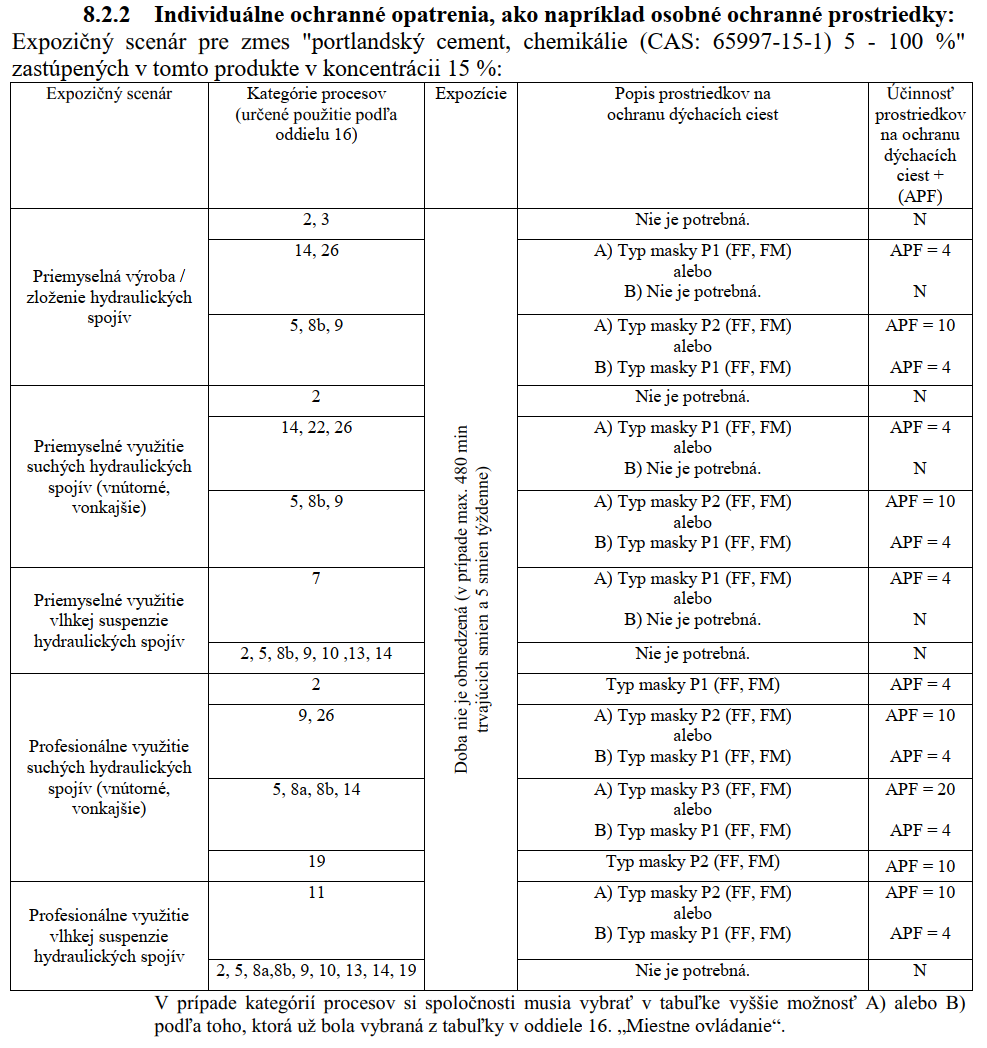 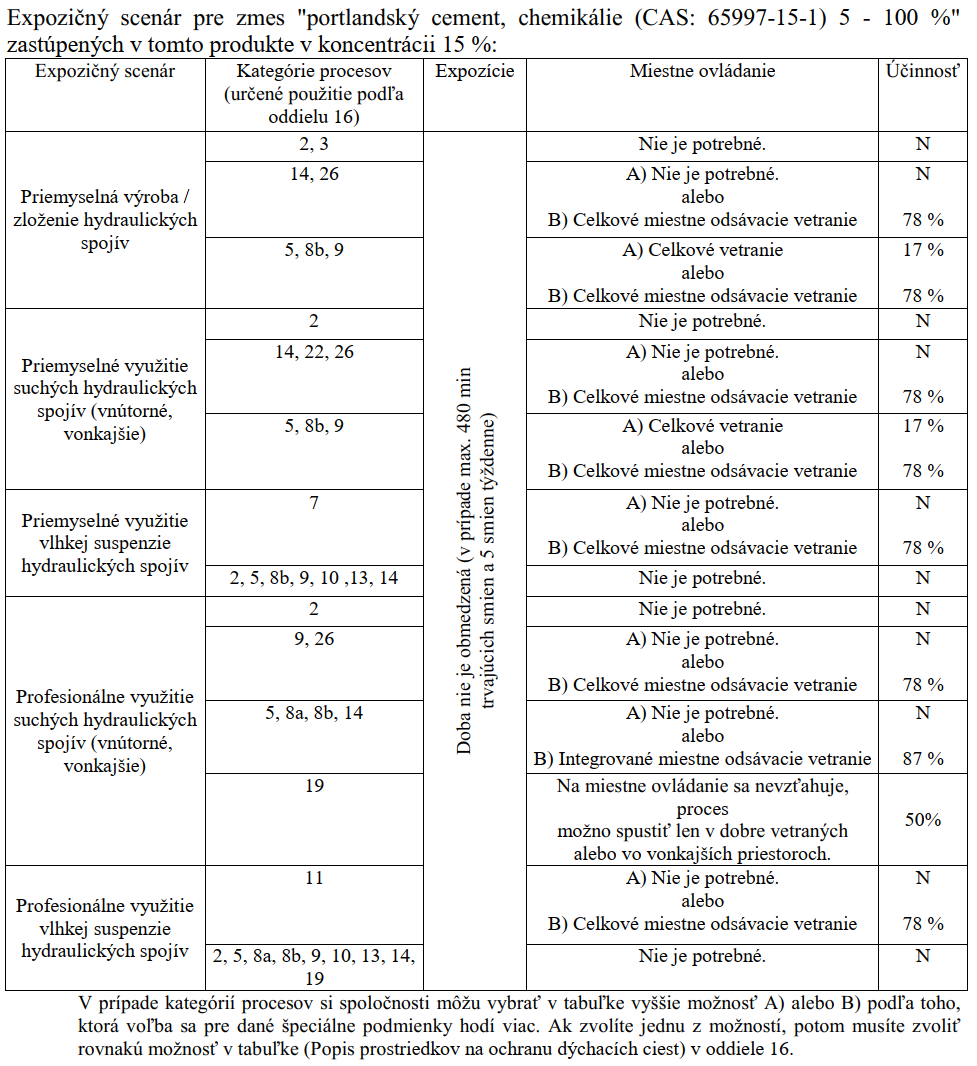 Individuálne ochranné opatrenia, ako napríklad osobné ochranné prostriedky: a) 	Ochrana očí / tváre: 
Zabráňte vniknutiu do očí. Pokiaľ pri práci hrozí vniknutie do očí, noste vhodné tesné okuliare alebo štít (STN EN 166). b) 	Ochrana kože: 
Pred zahájením práce použite vhodný ochranný pracovný krém. Pri stálej práci noste vhodné nepriepustné gumové rukavice (STN EN 374), ideálne podšité bavlnou. Nepoužívajte nasiakavé rukavice - koža, textil a pod.	Používajte vhodný ochranný odev s dlhými rukávmi. Je potrebné zaistiť, aby sa zmes nedostala do obuvi. Pokiaľ nie je možné zabrániť kontaktu zo zmesou (napr. veľkoplošná aplikácia poterov), použite vode odolnú obuv, nohavice a ochranu kolien. Poznámka:Vhodnosť rukavíc a doba prieniku sa môže líšiť na základe špecifických podmienok používania. Pre presné informácie o výbere rukavíc a dobách prieniku pre vaše podmienky použitia kontaktujte výrobcu rukavíc. Pri výbere špecifických vhodných rukavíc pre príslušné použitie a trvanie expozície by ste mali brať do úvahy všetky faktory pracovného prostredia, ako sú napríklad: ďalšie používané chemikálie, fyzikálne faktory (možnosť prerezania, pretrhnutia, tepelná ochrana), ako aj špecifikácia a odporúčania konkrétneho výrobcu rukavíc. Poškodené rukavice ihneď vymeňte.c) 	Ochrana dýchacích ciest:
Nevyžaduje sa pri obvyklom použití. Nevdychujte prach. Zabezpečte na pracovisku účinnú ventiláciu s odsávaním. Pri stálej práci, nadmernej prašnosti alebo pri inom prekročení predpísaných expozičných limitov (viz. 8.1) použite vhodnú ochranu dýchacích ciest - respirátor / maska s filtrom proti pevným časticiam a aerosólom (typ FF P2, STN EN 14387).d)	Tepelná nebezpečnosť:
Nehrozí pri normálnom používaní. Individuálne ochranné opatrenia, ako napríklad osobné ochranné prostriedky: a) 	Ochrana očí / tváre: 
Zabráňte vniknutiu do očí. Pokiaľ pri práci hrozí vniknutie do očí, noste vhodné tesné okuliare alebo štít (STN EN 166). b) 	Ochrana kože: 
Pred zahájením práce použite vhodný ochranný pracovný krém. Pri stálej práci noste vhodné nepriepustné gumové rukavice (STN EN 374), ideálne podšité bavlnou. Nepoužívajte nasiakavé rukavice - koža, textil a pod.	Používajte vhodný ochranný odev s dlhými rukávmi. Je potrebné zaistiť, aby sa zmes nedostala do obuvi. Pokiaľ nie je možné zabrániť kontaktu zo zmesou (napr. veľkoplošná aplikácia poterov), použite vode odolnú obuv, nohavice a ochranu kolien. Poznámka:Vhodnosť rukavíc a doba prieniku sa môže líšiť na základe špecifických podmienok používania. Pre presné informácie o výbere rukavíc a dobách prieniku pre vaše podmienky použitia kontaktujte výrobcu rukavíc. Pri výbere špecifických vhodných rukavíc pre príslušné použitie a trvanie expozície by ste mali brať do úvahy všetky faktory pracovného prostredia, ako sú napríklad: ďalšie používané chemikálie, fyzikálne faktory (možnosť prerezania, pretrhnutia, tepelná ochrana), ako aj špecifikácia a odporúčania konkrétneho výrobcu rukavíc. Poškodené rukavice ihneď vymeňte.c) 	Ochrana dýchacích ciest:
Nevyžaduje sa pri obvyklom použití. Nevdychujte prach. Zabezpečte na pracovisku účinnú ventiláciu s odsávaním. Pri stálej práci, nadmernej prašnosti alebo pri inom prekročení predpísaných expozičných limitov (viz. 8.1) použite vhodnú ochranu dýchacích ciest - respirátor / maska s filtrom proti pevným časticiam a aerosólom (typ FF P2, STN EN 14387).d)	Tepelná nebezpečnosť:
Nehrozí pri normálnom používaní. Individuálne ochranné opatrenia, ako napríklad osobné ochranné prostriedky: a) 	Ochrana očí / tváre: 
Zabráňte vniknutiu do očí. Pokiaľ pri práci hrozí vniknutie do očí, noste vhodné tesné okuliare alebo štít (STN EN 166). b) 	Ochrana kože: 
Pred zahájením práce použite vhodný ochranný pracovný krém. Pri stálej práci noste vhodné nepriepustné gumové rukavice (STN EN 374), ideálne podšité bavlnou. Nepoužívajte nasiakavé rukavice - koža, textil a pod.	Používajte vhodný ochranný odev s dlhými rukávmi. Je potrebné zaistiť, aby sa zmes nedostala do obuvi. Pokiaľ nie je možné zabrániť kontaktu zo zmesou (napr. veľkoplošná aplikácia poterov), použite vode odolnú obuv, nohavice a ochranu kolien. Poznámka:Vhodnosť rukavíc a doba prieniku sa môže líšiť na základe špecifických podmienok používania. Pre presné informácie o výbere rukavíc a dobách prieniku pre vaše podmienky použitia kontaktujte výrobcu rukavíc. Pri výbere špecifických vhodných rukavíc pre príslušné použitie a trvanie expozície by ste mali brať do úvahy všetky faktory pracovného prostredia, ako sú napríklad: ďalšie používané chemikálie, fyzikálne faktory (možnosť prerezania, pretrhnutia, tepelná ochrana), ako aj špecifikácia a odporúčania konkrétneho výrobcu rukavíc. Poškodené rukavice ihneď vymeňte.c) 	Ochrana dýchacích ciest:
Nevyžaduje sa pri obvyklom použití. Nevdychujte prach. Zabezpečte na pracovisku účinnú ventiláciu s odsávaním. Pri stálej práci, nadmernej prašnosti alebo pri inom prekročení predpísaných expozičných limitov (viz. 8.1) použite vhodnú ochranu dýchacích ciest - respirátor / maska s filtrom proti pevným časticiam a aerosólom (typ FF P2, STN EN 14387).d)	Tepelná nebezpečnosť:
Nehrozí pri normálnom používaní. Individuálne ochranné opatrenia, ako napríklad osobné ochranné prostriedky: a) 	Ochrana očí / tváre: 
Zabráňte vniknutiu do očí. Pokiaľ pri práci hrozí vniknutie do očí, noste vhodné tesné okuliare alebo štít (STN EN 166). b) 	Ochrana kože: 
Pred zahájením práce použite vhodný ochranný pracovný krém. Pri stálej práci noste vhodné nepriepustné gumové rukavice (STN EN 374), ideálne podšité bavlnou. Nepoužívajte nasiakavé rukavice - koža, textil a pod.	Používajte vhodný ochranný odev s dlhými rukávmi. Je potrebné zaistiť, aby sa zmes nedostala do obuvi. Pokiaľ nie je možné zabrániť kontaktu zo zmesou (napr. veľkoplošná aplikácia poterov), použite vode odolnú obuv, nohavice a ochranu kolien. Poznámka:Vhodnosť rukavíc a doba prieniku sa môže líšiť na základe špecifických podmienok používania. Pre presné informácie o výbere rukavíc a dobách prieniku pre vaše podmienky použitia kontaktujte výrobcu rukavíc. Pri výbere špecifických vhodných rukavíc pre príslušné použitie a trvanie expozície by ste mali brať do úvahy všetky faktory pracovného prostredia, ako sú napríklad: ďalšie používané chemikálie, fyzikálne faktory (možnosť prerezania, pretrhnutia, tepelná ochrana), ako aj špecifikácia a odporúčania konkrétneho výrobcu rukavíc. Poškodené rukavice ihneď vymeňte.c) 	Ochrana dýchacích ciest:
Nevyžaduje sa pri obvyklom použití. Nevdychujte prach. Zabezpečte na pracovisku účinnú ventiláciu s odsávaním. Pri stálej práci, nadmernej prašnosti alebo pri inom prekročení predpísaných expozičných limitov (viz. 8.1) použite vhodnú ochranu dýchacích ciest - respirátor / maska s filtrom proti pevným časticiam a aerosólom (typ FF P2, STN EN 14387).d)	Tepelná nebezpečnosť:
Nehrozí pri normálnom používaní. Kontroly environmentálnej expozície:
Pri skladovaní a manipulácii zaistite tesnosť obalov - zabráňte únikom do životného prostredia. Dodržiavajte platné environmentálne predpisy obmedzujúce vypúšťanie do vzduchu, vody a pôdy. Dodržiavajte pokyny Zákona NR SR č. 137/2010 Z. z. o ovzduší a Zákona NR SR č. 364/2004 Z.z. o vodách (vodný zákon). Chráňte životné prostredie uplatnením príslušných kontrolných opatrení pre prevenciu a obmedzovanie emisií. Zabráňte preniknutiu do pôdy a povrchových alebo podzemných vôd. Skladovacie a manipulačné priestory vybavte prostriedkami na sanáciu úniku. Venujte pozornosť oddielom 6 a 12.	Enviromnentálna kontrola vystavenia je relevantná pre vodné prostredie, pretože emisie zmesi v rôznych fázach životného cyklu (výroba a použitie) sa vzťahujú predovšetkým na podzemné a odpadové vody. Tento účinok na vodu a vyhodnotenie rizika zahŕňajú vplyv na organizmy / ekosystémy v dôsledku možných zmien pH, ktoré súvisia s uvoľňovaním hydroxidu. Predpokladá sa, že toxicita ďalších rozpustených anorganických iónov bude v porovnaní s možným účinkom pH zanedbateľná. Akékoľvek účinky, ktoré sa môžuvyskytnúť počas výroby a používania, možno očakávať v lokálnom rozsahu. Hodnota pH odpadových vôd a povrchových vôd by nemala prekročiť 9. V opačnom prípade by to mohlo mať vplyv na komunálne čistiarne odpadových vôd a čistiarne priemyselných odpadových vôd. Na uskutočnenie tohto odhadu expozície sa odporúča krokový postup:1.	krok: Získajte informácie o pH odpadovej vody a účinku zmesi na výslednú hodnotu pH. V prípade, že pH je vyššie ako 9, a hlavný podiel na tom možno pripísať vplyvu cementu, potom sú potrebné ďalšie kroky na preukázania bezpečnosti jeho používania.2.	krok: Získajte informácie o pH vodného recipientu za miestom vypúšťania. Hodnota pH vodného recipientu nesmie prekročiť 9.3.	krok: Zmerajte pH vo vodnom recipiente za miestom vypúšťania. Bezpečné použitie je primerane preukázané, ak je pH nižšie ako 9. Ak sa zistí pH nad 9, musia sa implementovat’ opatrenia na riadenie rizík: výtok musí byť neutralizovaný a tým sa zaistí bezpečné používanie cementu počas výroby alebo vo fáze využívania. Pri expozícii suchozemskému prostrediu sa nevyžadujú žiadne osobitné opatrenia na kontrolu emisií.	Pri expozícii suchozemského prostredia sa nevyžadujú žiadne osobitné opatrenia na kontrolu emisií.Kontroly environmentálnej expozície:
Pri skladovaní a manipulácii zaistite tesnosť obalov - zabráňte únikom do životného prostredia. Dodržiavajte platné environmentálne predpisy obmedzujúce vypúšťanie do vzduchu, vody a pôdy. Dodržiavajte pokyny Zákona NR SR č. 137/2010 Z. z. o ovzduší a Zákona NR SR č. 364/2004 Z.z. o vodách (vodný zákon). Chráňte životné prostredie uplatnením príslušných kontrolných opatrení pre prevenciu a obmedzovanie emisií. Zabráňte preniknutiu do pôdy a povrchových alebo podzemných vôd. Skladovacie a manipulačné priestory vybavte prostriedkami na sanáciu úniku. Venujte pozornosť oddielom 6 a 12.	Enviromnentálna kontrola vystavenia je relevantná pre vodné prostredie, pretože emisie zmesi v rôznych fázach životného cyklu (výroba a použitie) sa vzťahujú predovšetkým na podzemné a odpadové vody. Tento účinok na vodu a vyhodnotenie rizika zahŕňajú vplyv na organizmy / ekosystémy v dôsledku možných zmien pH, ktoré súvisia s uvoľňovaním hydroxidu. Predpokladá sa, že toxicita ďalších rozpustených anorganických iónov bude v porovnaní s možným účinkom pH zanedbateľná. Akékoľvek účinky, ktoré sa môžuvyskytnúť počas výroby a používania, možno očakávať v lokálnom rozsahu. Hodnota pH odpadových vôd a povrchových vôd by nemala prekročiť 9. V opačnom prípade by to mohlo mať vplyv na komunálne čistiarne odpadových vôd a čistiarne priemyselných odpadových vôd. Na uskutočnenie tohto odhadu expozície sa odporúča krokový postup:1.	krok: Získajte informácie o pH odpadovej vody a účinku zmesi na výslednú hodnotu pH. V prípade, že pH je vyššie ako 9, a hlavný podiel na tom možno pripísať vplyvu cementu, potom sú potrebné ďalšie kroky na preukázania bezpečnosti jeho používania.2.	krok: Získajte informácie o pH vodného recipientu za miestom vypúšťania. Hodnota pH vodného recipientu nesmie prekročiť 9.3.	krok: Zmerajte pH vo vodnom recipiente za miestom vypúšťania. Bezpečné použitie je primerane preukázané, ak je pH nižšie ako 9. Ak sa zistí pH nad 9, musia sa implementovat’ opatrenia na riadenie rizík: výtok musí byť neutralizovaný a tým sa zaistí bezpečné používanie cementu počas výroby alebo vo fáze využívania. Pri expozícii suchozemskému prostrediu sa nevyžadujú žiadne osobitné opatrenia na kontrolu emisií.	Pri expozícii suchozemského prostredia sa nevyžadujú žiadne osobitné opatrenia na kontrolu emisií.Kontroly environmentálnej expozície:
Pri skladovaní a manipulácii zaistite tesnosť obalov - zabráňte únikom do životného prostredia. Dodržiavajte platné environmentálne predpisy obmedzujúce vypúšťanie do vzduchu, vody a pôdy. Dodržiavajte pokyny Zákona NR SR č. 137/2010 Z. z. o ovzduší a Zákona NR SR č. 364/2004 Z.z. o vodách (vodný zákon). Chráňte životné prostredie uplatnením príslušných kontrolných opatrení pre prevenciu a obmedzovanie emisií. Zabráňte preniknutiu do pôdy a povrchových alebo podzemných vôd. Skladovacie a manipulačné priestory vybavte prostriedkami na sanáciu úniku. Venujte pozornosť oddielom 6 a 12.	Enviromnentálna kontrola vystavenia je relevantná pre vodné prostredie, pretože emisie zmesi v rôznych fázach životného cyklu (výroba a použitie) sa vzťahujú predovšetkým na podzemné a odpadové vody. Tento účinok na vodu a vyhodnotenie rizika zahŕňajú vplyv na organizmy / ekosystémy v dôsledku možných zmien pH, ktoré súvisia s uvoľňovaním hydroxidu. Predpokladá sa, že toxicita ďalších rozpustených anorganických iónov bude v porovnaní s možným účinkom pH zanedbateľná. Akékoľvek účinky, ktoré sa môžuvyskytnúť počas výroby a používania, možno očakávať v lokálnom rozsahu. Hodnota pH odpadových vôd a povrchových vôd by nemala prekročiť 9. V opačnom prípade by to mohlo mať vplyv na komunálne čistiarne odpadových vôd a čistiarne priemyselných odpadových vôd. Na uskutočnenie tohto odhadu expozície sa odporúča krokový postup:1.	krok: Získajte informácie o pH odpadovej vody a účinku zmesi na výslednú hodnotu pH. V prípade, že pH je vyššie ako 9, a hlavný podiel na tom možno pripísať vplyvu cementu, potom sú potrebné ďalšie kroky na preukázania bezpečnosti jeho používania.2.	krok: Získajte informácie o pH vodného recipientu za miestom vypúšťania. Hodnota pH vodného recipientu nesmie prekročiť 9.3.	krok: Zmerajte pH vo vodnom recipiente za miestom vypúšťania. Bezpečné použitie je primerane preukázané, ak je pH nižšie ako 9. Ak sa zistí pH nad 9, musia sa implementovat’ opatrenia na riadenie rizík: výtok musí byť neutralizovaný a tým sa zaistí bezpečné používanie cementu počas výroby alebo vo fáze využívania. Pri expozícii suchozemskému prostrediu sa nevyžadujú žiadne osobitné opatrenia na kontrolu emisií.	Pri expozícii suchozemského prostredia sa nevyžadujú žiadne osobitné opatrenia na kontrolu emisií.Kontroly environmentálnej expozície:
Pri skladovaní a manipulácii zaistite tesnosť obalov - zabráňte únikom do životného prostredia. Dodržiavajte platné environmentálne predpisy obmedzujúce vypúšťanie do vzduchu, vody a pôdy. Dodržiavajte pokyny Zákona NR SR č. 137/2010 Z. z. o ovzduší a Zákona NR SR č. 364/2004 Z.z. o vodách (vodný zákon). Chráňte životné prostredie uplatnením príslušných kontrolných opatrení pre prevenciu a obmedzovanie emisií. Zabráňte preniknutiu do pôdy a povrchových alebo podzemných vôd. Skladovacie a manipulačné priestory vybavte prostriedkami na sanáciu úniku. Venujte pozornosť oddielom 6 a 12.	Enviromnentálna kontrola vystavenia je relevantná pre vodné prostredie, pretože emisie zmesi v rôznych fázach životného cyklu (výroba a použitie) sa vzťahujú predovšetkým na podzemné a odpadové vody. Tento účinok na vodu a vyhodnotenie rizika zahŕňajú vplyv na organizmy / ekosystémy v dôsledku možných zmien pH, ktoré súvisia s uvoľňovaním hydroxidu. Predpokladá sa, že toxicita ďalších rozpustených anorganických iónov bude v porovnaní s možným účinkom pH zanedbateľná. Akékoľvek účinky, ktoré sa môžuvyskytnúť počas výroby a používania, možno očakávať v lokálnom rozsahu. Hodnota pH odpadových vôd a povrchových vôd by nemala prekročiť 9. V opačnom prípade by to mohlo mať vplyv na komunálne čistiarne odpadových vôd a čistiarne priemyselných odpadových vôd. Na uskutočnenie tohto odhadu expozície sa odporúča krokový postup:1.	krok: Získajte informácie o pH odpadovej vody a účinku zmesi na výslednú hodnotu pH. V prípade, že pH je vyššie ako 9, a hlavný podiel na tom možno pripísať vplyvu cementu, potom sú potrebné ďalšie kroky na preukázania bezpečnosti jeho používania.2.	krok: Získajte informácie o pH vodného recipientu za miestom vypúšťania. Hodnota pH vodného recipientu nesmie prekročiť 9.3.	krok: Zmerajte pH vo vodnom recipiente za miestom vypúšťania. Bezpečné použitie je primerane preukázané, ak je pH nižšie ako 9. Ak sa zistí pH nad 9, musia sa implementovat’ opatrenia na riadenie rizík: výtok musí byť neutralizovaný a tým sa zaistí bezpečné používanie cementu počas výroby alebo vo fáze využívania. Pri expozícii suchozemskému prostrediu sa nevyžadujú žiadne osobitné opatrenia na kontrolu emisií.	Pri expozícii suchozemského prostredia sa nevyžadujú žiadne osobitné opatrenia na kontrolu emisií.Kontroly environmentálnej expozície:
Pri skladovaní a manipulácii zaistite tesnosť obalov - zabráňte únikom do životného prostredia. Dodržiavajte platné environmentálne predpisy obmedzujúce vypúšťanie do vzduchu, vody a pôdy. Dodržiavajte pokyny Zákona NR SR č. 137/2010 Z. z. o ovzduší a Zákona NR SR č. 364/2004 Z.z. o vodách (vodný zákon). Chráňte životné prostredie uplatnením príslušných kontrolných opatrení pre prevenciu a obmedzovanie emisií. Zabráňte preniknutiu do pôdy a povrchových alebo podzemných vôd. Skladovacie a manipulačné priestory vybavte prostriedkami na sanáciu úniku. Venujte pozornosť oddielom 6 a 12.	Enviromnentálna kontrola vystavenia je relevantná pre vodné prostredie, pretože emisie zmesi v rôznych fázach životného cyklu (výroba a použitie) sa vzťahujú predovšetkým na podzemné a odpadové vody. Tento účinok na vodu a vyhodnotenie rizika zahŕňajú vplyv na organizmy / ekosystémy v dôsledku možných zmien pH, ktoré súvisia s uvoľňovaním hydroxidu. Predpokladá sa, že toxicita ďalších rozpustených anorganických iónov bude v porovnaní s možným účinkom pH zanedbateľná. Akékoľvek účinky, ktoré sa môžuvyskytnúť počas výroby a používania, možno očakávať v lokálnom rozsahu. Hodnota pH odpadových vôd a povrchových vôd by nemala prekročiť 9. V opačnom prípade by to mohlo mať vplyv na komunálne čistiarne odpadových vôd a čistiarne priemyselných odpadových vôd. Na uskutočnenie tohto odhadu expozície sa odporúča krokový postup:1.	krok: Získajte informácie o pH odpadovej vody a účinku zmesi na výslednú hodnotu pH. V prípade, že pH je vyššie ako 9, a hlavný podiel na tom možno pripísať vplyvu cementu, potom sú potrebné ďalšie kroky na preukázania bezpečnosti jeho používania.2.	krok: Získajte informácie o pH vodného recipientu za miestom vypúšťania. Hodnota pH vodného recipientu nesmie prekročiť 9.3.	krok: Zmerajte pH vo vodnom recipiente za miestom vypúšťania. Bezpečné použitie je primerane preukázané, ak je pH nižšie ako 9. Ak sa zistí pH nad 9, musia sa implementovat’ opatrenia na riadenie rizík: výtok musí byť neutralizovaný a tým sa zaistí bezpečné používanie cementu počas výroby alebo vo fáze využívania. Pri expozícii suchozemskému prostrediu sa nevyžadujú žiadne osobitné opatrenia na kontrolu emisií.	Pri expozícii suchozemského prostredia sa nevyžadujú žiadne osobitné opatrenia na kontrolu emisií.ODDIEL 9. FYZIKÁLNE A CHEMICKÉ VLASTNOSTI ODDIEL 9. FYZIKÁLNE A CHEMICKÉ VLASTNOSTI ODDIEL 9. FYZIKÁLNE A CHEMICKÉ VLASTNOSTI ODDIEL 9. FYZIKÁLNE A CHEMICKÉ VLASTNOSTI ODDIEL 9. FYZIKÁLNE A CHEMICKÉ VLASTNOSTI ODDIEL 9. FYZIKÁLNE A CHEMICKÉ VLASTNOSTI 9.1Informácie o základných fyzikálnych a chemických vlastnostiachInformácie o základných fyzikálnych a chemických vlastnostiachInformácie o základných fyzikálnych a chemických vlastnostiachInformácie o základných fyzikálnych a chemických vlastnostiachInformácie o základných fyzikálnych a chemických vlastnostiach9.1VlastnosťVlastnosťhodnotahodnotametóda / podmienky9.1vzhľad: vzhľad: prášokprášok-9.1farba:farba:belavý / sivýbelavý / sivý-9.1zápach: zápach: bez zápachubez zápachu-9.1teplota topenia/tuhnutia: teplota topenia/tuhnutia: > 1250°C> 1250°C-9.1teplota varu alebo počiatočná teplota varu 
a rozmedzie teploty varu:teplota varu alebo počiatočná teplota varu 
a rozmedzie teploty varu:
nevzťahuje sa
nevzťahuje sa-9.1horľavosť:horľavosť:nehorľavénehorľavé-9.1dolná a horná medza výbušnostidolná a horná medza výbušnostiinformácia nie je k dispozíciiinformácia nie je k dispozícii-9.1teplota vzplanutia:teplota vzplanutia:nehorľavénehorľavé-9.1teplota samovznieteniateplota samovznieteniainformácia nie je k dispozíciiinformácia nie je k dispozícii-9.1teplota rozkladu: teplota rozkladu: informácia nie je k dispozíciiinformácia nie je k dispozícii-9.1hodnota pH:	hodnota pH:	11 - 13,511 - 13,5voda:pevná látka = 1:29.1kinematická viskozita:kinematická viskozita:informácia nie je k dispozíciiinformácia nie je k dispozícii-9.1rozpustnosť: rozpustnosť: miešateľné s vodou
0,1 - 1,5 g/lmiešateľné s vodou
0,1 - 1,5 g/lvoda, 20°C
portlandský cement9.1rozdeľovacia konštanta (hodnota log):rozdeľovacia konštanta (hodnota log):informácia nie je k dispozíciiinformácia nie je k dispozícii-9.1tlak pár: tlak pár: informácia nie je k dispozíciiinformácia nie je k dispozícii-9.1hustota a/alebo relatívna hustota:hustota a/alebo relatívna hustota:informácia nie je k dispozíciiinformácia nie je k dispozícii-9.1relatívna hustota pár:relatívna hustota pár:informácia nie je k dispozíciiinformácia nie je k dispozícii-9.1vlastnosti častíc:vlastnosti častíc:5 - 30 μm5 - 30 μm-9.2Iné informácieIné informácieIné informácieIné informácieIné informácie9.2výbušné vlastnosti: výbušné vlastnosti: nemá výbušné vlastnostinemá výbušné vlastnosti-9.2oxidačné vlastnosti:oxidačné vlastnosti:nemá oxidačné vlastnostinemá oxidačné vlastnosti-ODDIEL 10.STABILITA A REAKTIVITAODDIEL 10.STABILITA A REAKTIVITA10.1Reaktivita
Zmes nebola testovaná. Na základe zloženia sa za normálnych podmienok používania a skladovania neočakáva žiadna významná reaktivita okrem určeného použitia - pri zmiešaní s vodou tvrdne na stabilnú hmotu, ktorá nie je ďalej reaktívna. 10.2Chemická stabilita
Zmes je za normálnych podmienok používania a skladovania chemicky stabilná. Zmes má zásaditý charakter, ktorý je nezlučiteľný s kyselinami, amónnymi sofami, hliníkom, alebo inými kovmi, ktoré nie sú vzácne.10.3Možnosť nebezpečných reakcií 
Pri rozklade zmesi (kvôli prítomnosti cementu) vo fluorovodíku sa uvoľňuje žieravý plyn fluorid kremičitý. Cement reaguje s vodou a vytvára kremičitany a hydroxid vápenatý. Kremičitany v cemente môžu reagovať so silnými oxidačnými činidlami (napr. fluórom, fluoridom boritým, fluoridom chloritým, fluoridom manganitým, difluoridom kyslíka OF2).10.4Podmienky, ktorým sa treba vyhnúť
Stabilný pri zachovaní štandardných podmienok. Chráňte pred vlhkosťou / vodou (nevzťahuje sa na určené použitie).10.5 Nekompatibilné materiály 
Kyseliny, amónne soli, hliník alebo iné neušľachtilé kovy. Je potrebné sa vyhýbať nekontrolovanému používaniu hliníkového prášku v zmesi, pretože sa v nej bude tvoriť vodík.10.6Nebezpečné produkty rozkladu
Nie sú známe. Pri normálnom používaní nevznikajú žiadne nebezpečné rozkladné produkty. ODDIEL11. TOXIKOLOGICKÉ INFORMÁCIEODDIEL11. TOXIKOLOGICKÉ INFORMÁCIE11.1Informácie o triedach nebezpečnosti vymedzených v nariadení (ES) č. 1272/2008a)Akútna toxicita
Na základe dostupných údajov nie sú kritéria klasifikácie splnené. Na základe zloženia sa nepredpokladá priame toxické pôsobenie. Škodlivé zdravotné účinky môžu vznikať na základe dráždivých na sliznice tráviaceho traktu. Dlhodobé vdychovanie prachu môže viesť k zdravotným problémom - rozvoj pľúcnych ochorení.b)Poleptanie kože/podráždenie kože
Dráždi kožu. Opakovaná expozícia môže spôsobiť odmastenie pokožky a viesť ku kožných zápalom (dermatitída).Pri kontakte s mokrou pokožkou môže zmes spôsobiť zhrubnutie, popraskanie alebo pretrhnutie pokožky. V prípade škrabancov môže pri dlhodobom kontakte spôsobiť vážne poleptanie.c) Vážne poškodenie očí/podráždenie očí
Zmes spôsobuje vážne poškodenie očí pri priamom kontakte.Priamy kontakt alebo pofŕkanie s väčším množstvom zmesi môže spôsobiť nepriaznivé účinky v rozsahu od mierneho podráždenia očí (napr. zápal spojiviek alebo zápal očného viečka) po chemické popáleniny a slepotu.d) Respiračná alebo kožná senzibilizácia
Zmes je senzibilizujúca. Môže vyvolať alergickú kožnú reakciu.U niektorých jedincov sa môže po expozícii prejaviť ekzém, ktorý spôsobuje vysoké pH. Toto pH vyvoláva po dlhodobom kontakte dráždríú kontaktnú dermatitídu, aleboimunologickú reakciu na rozpustný Cr (VI), ktorý spôsobuje alergickú kontaktnú dermatitídu. Reakcia sa môže prejaviť v rôznych formách od miernej vyrážky až po závažnú dermatitídu, ktorá vzniká kombináciou oboch vyššie uvedených mechanizmov,e) Mutagenita zárodočných buniek
Na základe dostupných údajov nie sú kritéria klasifikácie splnené. Zložky nemajú známy mutagénny potenciál.f) Karcinogenita
Na základe dostupných údajov nie sú kritéria klasifikácie splnené. Zložky nemajú známy karcinogénny potenciál.g) Reprodukčná toxicita
Na základe dostupných údajov nie sú kritéria klasifikácie splnené. Zložky nemajú známy potenciál pre reprodukčnú toxicitu.h) Toxicita pre špecifický cieľový orgán (STOT) – jednorazová expozícia
Môže spôsobiť podráždenie dýchacích ciest.Prach zo zmesi môže dráždiť hrdlo a dýchacie ústroje. Ako následok expozícií prevyšujúcich najvyššie prípustné hodnoty vystavenia pri práci sa môže vyskytnúť kašeľ, kýchanie a dýchavičnosť.Toxicita pre špecifický cieľový orgán (STOT) – jednorazová expozícia
Môže spôsobiť podráždenie dýchacích ciest.Prach zo zmesi môže dráždiť hrdlo a dýchacie ústroje. Ako následok expozícií prevyšujúcich najvyššie prípustné hodnoty vystavenia pri práci sa môže vyskytnúť kašeľ, kýchanie a dýchavičnosť.Toxicita pre špecifický cieľový orgán (STOT) – jednorazová expozícia
Môže spôsobiť podráždenie dýchacích ciest.Prach zo zmesi môže dráždiť hrdlo a dýchacie ústroje. Ako následok expozícií prevyšujúcich najvyššie prípustné hodnoty vystavenia pri práci sa môže vyskytnúť kašeľ, kýchanie a dýchavičnosť.Toxicita pre špecifický cieľový orgán (STOT) – jednorazová expozícia
Môže spôsobiť podráždenie dýchacích ciest.Prach zo zmesi môže dráždiť hrdlo a dýchacie ústroje. Ako následok expozícií prevyšujúcich najvyššie prípustné hodnoty vystavenia pri práci sa môže vyskytnúť kašeľ, kýchanie a dýchavičnosť.Toxicita pre špecifický cieľový orgán (STOT) – jednorazová expozícia
Môže spôsobiť podráždenie dýchacích ciest.Prach zo zmesi môže dráždiť hrdlo a dýchacie ústroje. Ako následok expozícií prevyšujúcich najvyššie prípustné hodnoty vystavenia pri práci sa môže vyskytnúť kašeľ, kýchanie a dýchavičnosť.Toxicita pre špecifický cieľový orgán (STOT) – jednorazová expozícia
Môže spôsobiť podráždenie dýchacích ciest.Prach zo zmesi môže dráždiť hrdlo a dýchacie ústroje. Ako následok expozícií prevyšujúcich najvyššie prípustné hodnoty vystavenia pri práci sa môže vyskytnúť kašeľ, kýchanie a dýchavičnosť.Toxicita pre špecifický cieľový orgán (STOT) – jednorazová expozícia
Môže spôsobiť podráždenie dýchacích ciest.Prach zo zmesi môže dráždiť hrdlo a dýchacie ústroje. Ako následok expozícií prevyšujúcich najvyššie prípustné hodnoty vystavenia pri práci sa môže vyskytnúť kašeľ, kýchanie a dýchavičnosť.Toxicita pre špecifický cieľový orgán (STOT) – jednorazová expozícia
Môže spôsobiť podráždenie dýchacích ciest.Prach zo zmesi môže dráždiť hrdlo a dýchacie ústroje. Ako následok expozícií prevyšujúcich najvyššie prípustné hodnoty vystavenia pri práci sa môže vyskytnúť kašeľ, kýchanie a dýchavičnosť.i) Toxicita pre špecifický cieľový orgán (STOT) – opakovaná expozícia
Na základe dostupných údajov nie sú kritéria klasifikácie splnené. Na základe zloženia sa v aplikovateľných množstvách pri obvyklom použití nepredpokladá žiadne významné toxické pôsobenie súvisiace špecificky s opakovanou expozíciou.Toxicita pre špecifický cieľový orgán (STOT) – opakovaná expozícia
Na základe dostupných údajov nie sú kritéria klasifikácie splnené. Na základe zloženia sa v aplikovateľných množstvách pri obvyklom použití nepredpokladá žiadne významné toxické pôsobenie súvisiace špecificky s opakovanou expozíciou.Toxicita pre špecifický cieľový orgán (STOT) – opakovaná expozícia
Na základe dostupných údajov nie sú kritéria klasifikácie splnené. Na základe zloženia sa v aplikovateľných množstvách pri obvyklom použití nepredpokladá žiadne významné toxické pôsobenie súvisiace špecificky s opakovanou expozíciou.Toxicita pre špecifický cieľový orgán (STOT) – opakovaná expozícia
Na základe dostupných údajov nie sú kritéria klasifikácie splnené. Na základe zloženia sa v aplikovateľných množstvách pri obvyklom použití nepredpokladá žiadne významné toxické pôsobenie súvisiace špecificky s opakovanou expozíciou.Toxicita pre špecifický cieľový orgán (STOT) – opakovaná expozícia
Na základe dostupných údajov nie sú kritéria klasifikácie splnené. Na základe zloženia sa v aplikovateľných množstvách pri obvyklom použití nepredpokladá žiadne významné toxické pôsobenie súvisiace špecificky s opakovanou expozíciou.Toxicita pre špecifický cieľový orgán (STOT) – opakovaná expozícia
Na základe dostupných údajov nie sú kritéria klasifikácie splnené. Na základe zloženia sa v aplikovateľných množstvách pri obvyklom použití nepredpokladá žiadne významné toxické pôsobenie súvisiace špecificky s opakovanou expozíciou.Toxicita pre špecifický cieľový orgán (STOT) – opakovaná expozícia
Na základe dostupných údajov nie sú kritéria klasifikácie splnené. Na základe zloženia sa v aplikovateľných množstvách pri obvyklom použití nepredpokladá žiadne významné toxické pôsobenie súvisiace špecificky s opakovanou expozíciou.Toxicita pre špecifický cieľový orgán (STOT) – opakovaná expozícia
Na základe dostupných údajov nie sú kritéria klasifikácie splnené. Na základe zloženia sa v aplikovateľných množstvách pri obvyklom použití nepredpokladá žiadne významné toxické pôsobenie súvisiace špecificky s opakovanou expozíciou.j) Aspiračná nebezpečnosť
Na základe dostupných údajov nie sú kritéria klasifikácie splnené.Aspiračná nebezpečnosť
Na základe dostupných údajov nie sú kritéria klasifikácie splnené.Aspiračná nebezpečnosť
Na základe dostupných údajov nie sú kritéria klasifikácie splnené.Aspiračná nebezpečnosť
Na základe dostupných údajov nie sú kritéria klasifikácie splnené.Aspiračná nebezpečnosť
Na základe dostupných údajov nie sú kritéria klasifikácie splnené.Aspiračná nebezpečnosť
Na základe dostupných údajov nie sú kritéria klasifikácie splnené.Aspiračná nebezpečnosť
Na základe dostupných údajov nie sú kritéria klasifikácie splnené.Aspiračná nebezpečnosť
Na základe dostupných údajov nie sú kritéria klasifikácie splnené.11.2Informácie o inej nebezpečnostiVlastnosti endokrinných disruptorov (rozvracačov) 
Žiadne zo zložiek v množstve ≥ 0,1 % nebola zaradená do zoznamu zostaveného v súlade s článkom 59 ods. 1, z dôvodu vykazovania vlastností endokrinných disruptorov (rozvracačov), ani nebola identifikovaná v súlade s kritériami stanovenými v delegovanom nariadení Komisie (EÚ) 2017/2100 alebo v nariadení Komisie (EÚ) 2018/605 ako látka s vlastnosťami endokrinných disruptorov (rozvracačov)Iné informácie 
Vdychovanie prachu môže zhoršiť existujúce ochorenia dýchacích ciest a/alebo zdravotný stav [ako je napríklad emfyzém (abnormálne vzduchové kapsy v pľúcach) alebo astmu] a/alebo existujúce ochorenie kože a/alebo očí.Informácie o inej nebezpečnostiVlastnosti endokrinných disruptorov (rozvracačov) 
Žiadne zo zložiek v množstve ≥ 0,1 % nebola zaradená do zoznamu zostaveného v súlade s článkom 59 ods. 1, z dôvodu vykazovania vlastností endokrinných disruptorov (rozvracačov), ani nebola identifikovaná v súlade s kritériami stanovenými v delegovanom nariadení Komisie (EÚ) 2017/2100 alebo v nariadení Komisie (EÚ) 2018/605 ako látka s vlastnosťami endokrinných disruptorov (rozvracačov)Iné informácie 
Vdychovanie prachu môže zhoršiť existujúce ochorenia dýchacích ciest a/alebo zdravotný stav [ako je napríklad emfyzém (abnormálne vzduchové kapsy v pľúcach) alebo astmu] a/alebo existujúce ochorenie kože a/alebo očí.Informácie o inej nebezpečnostiVlastnosti endokrinných disruptorov (rozvracačov) 
Žiadne zo zložiek v množstve ≥ 0,1 % nebola zaradená do zoznamu zostaveného v súlade s článkom 59 ods. 1, z dôvodu vykazovania vlastností endokrinných disruptorov (rozvracačov), ani nebola identifikovaná v súlade s kritériami stanovenými v delegovanom nariadení Komisie (EÚ) 2017/2100 alebo v nariadení Komisie (EÚ) 2018/605 ako látka s vlastnosťami endokrinných disruptorov (rozvracačov)Iné informácie 
Vdychovanie prachu môže zhoršiť existujúce ochorenia dýchacích ciest a/alebo zdravotný stav [ako je napríklad emfyzém (abnormálne vzduchové kapsy v pľúcach) alebo astmu] a/alebo existujúce ochorenie kože a/alebo očí.Informácie o inej nebezpečnostiVlastnosti endokrinných disruptorov (rozvracačov) 
Žiadne zo zložiek v množstve ≥ 0,1 % nebola zaradená do zoznamu zostaveného v súlade s článkom 59 ods. 1, z dôvodu vykazovania vlastností endokrinných disruptorov (rozvracačov), ani nebola identifikovaná v súlade s kritériami stanovenými v delegovanom nariadení Komisie (EÚ) 2017/2100 alebo v nariadení Komisie (EÚ) 2018/605 ako látka s vlastnosťami endokrinných disruptorov (rozvracačov)Iné informácie 
Vdychovanie prachu môže zhoršiť existujúce ochorenia dýchacích ciest a/alebo zdravotný stav [ako je napríklad emfyzém (abnormálne vzduchové kapsy v pľúcach) alebo astmu] a/alebo existujúce ochorenie kože a/alebo očí.Informácie o inej nebezpečnostiVlastnosti endokrinných disruptorov (rozvracačov) 
Žiadne zo zložiek v množstve ≥ 0,1 % nebola zaradená do zoznamu zostaveného v súlade s článkom 59 ods. 1, z dôvodu vykazovania vlastností endokrinných disruptorov (rozvracačov), ani nebola identifikovaná v súlade s kritériami stanovenými v delegovanom nariadení Komisie (EÚ) 2017/2100 alebo v nariadení Komisie (EÚ) 2018/605 ako látka s vlastnosťami endokrinných disruptorov (rozvracačov)Iné informácie 
Vdychovanie prachu môže zhoršiť existujúce ochorenia dýchacích ciest a/alebo zdravotný stav [ako je napríklad emfyzém (abnormálne vzduchové kapsy v pľúcach) alebo astmu] a/alebo existujúce ochorenie kože a/alebo očí.Informácie o inej nebezpečnostiVlastnosti endokrinných disruptorov (rozvracačov) 
Žiadne zo zložiek v množstve ≥ 0,1 % nebola zaradená do zoznamu zostaveného v súlade s článkom 59 ods. 1, z dôvodu vykazovania vlastností endokrinných disruptorov (rozvracačov), ani nebola identifikovaná v súlade s kritériami stanovenými v delegovanom nariadení Komisie (EÚ) 2017/2100 alebo v nariadení Komisie (EÚ) 2018/605 ako látka s vlastnosťami endokrinných disruptorov (rozvracačov)Iné informácie 
Vdychovanie prachu môže zhoršiť existujúce ochorenia dýchacích ciest a/alebo zdravotný stav [ako je napríklad emfyzém (abnormálne vzduchové kapsy v pľúcach) alebo astmu] a/alebo existujúce ochorenie kože a/alebo očí.Informácie o inej nebezpečnostiVlastnosti endokrinných disruptorov (rozvracačov) 
Žiadne zo zložiek v množstve ≥ 0,1 % nebola zaradená do zoznamu zostaveného v súlade s článkom 59 ods. 1, z dôvodu vykazovania vlastností endokrinných disruptorov (rozvracačov), ani nebola identifikovaná v súlade s kritériami stanovenými v delegovanom nariadení Komisie (EÚ) 2017/2100 alebo v nariadení Komisie (EÚ) 2018/605 ako látka s vlastnosťami endokrinných disruptorov (rozvracačov)Iné informácie 
Vdychovanie prachu môže zhoršiť existujúce ochorenia dýchacích ciest a/alebo zdravotný stav [ako je napríklad emfyzém (abnormálne vzduchové kapsy v pľúcach) alebo astmu] a/alebo existujúce ochorenie kože a/alebo očí.Informácie o inej nebezpečnostiVlastnosti endokrinných disruptorov (rozvracačov) 
Žiadne zo zložiek v množstve ≥ 0,1 % nebola zaradená do zoznamu zostaveného v súlade s článkom 59 ods. 1, z dôvodu vykazovania vlastností endokrinných disruptorov (rozvracačov), ani nebola identifikovaná v súlade s kritériami stanovenými v delegovanom nariadení Komisie (EÚ) 2017/2100 alebo v nariadení Komisie (EÚ) 2018/605 ako látka s vlastnosťami endokrinných disruptorov (rozvracačov)Iné informácie 
Vdychovanie prachu môže zhoršiť existujúce ochorenia dýchacích ciest a/alebo zdravotný stav [ako je napríklad emfyzém (abnormálne vzduchové kapsy v pľúcach) alebo astmu] a/alebo existujúce ochorenie kože a/alebo očí.ODDIEL12. EKOLOGICKÉ INFORMÁCIEODDIEL12. EKOLOGICKÉ INFORMÁCIEODDIEL12. EKOLOGICKÉ INFORMÁCIEODDIEL12. EKOLOGICKÉ INFORMÁCIEODDIEL12. EKOLOGICKÉ INFORMÁCIEODDIEL12. EKOLOGICKÉ INFORMÁCIEODDIEL12. EKOLOGICKÉ INFORMÁCIEODDIEL12. EKOLOGICKÉ INFORMÁCIEODDIEL12. EKOLOGICKÉ INFORMÁCIEZmes nie je klasifikovaná ako nebezpečná pre životné prostredie. Reaguje s vodou/vzdušnou vlhkosťou na pevný materiál prakticky inertný v životnom prostredí. Pri úniku veľkých množstiev môže spôsobiť nežiaducu alkalizáciu životného prostredía.Zmes nie je klasifikovaná ako nebezpečná pre životné prostredie. Reaguje s vodou/vzdušnou vlhkosťou na pevný materiál prakticky inertný v životnom prostredí. Pri úniku veľkých množstiev môže spôsobiť nežiaducu alkalizáciu životného prostredía.Zmes nie je klasifikovaná ako nebezpečná pre životné prostredie. Reaguje s vodou/vzdušnou vlhkosťou na pevný materiál prakticky inertný v životnom prostredí. Pri úniku veľkých množstiev môže spôsobiť nežiaducu alkalizáciu životného prostredía.Zmes nie je klasifikovaná ako nebezpečná pre životné prostredie. Reaguje s vodou/vzdušnou vlhkosťou na pevný materiál prakticky inertný v životnom prostredí. Pri úniku veľkých množstiev môže spôsobiť nežiaducu alkalizáciu životného prostredía.Zmes nie je klasifikovaná ako nebezpečná pre životné prostredie. Reaguje s vodou/vzdušnou vlhkosťou na pevný materiál prakticky inertný v životnom prostredí. Pri úniku veľkých množstiev môže spôsobiť nežiaducu alkalizáciu životného prostredía.Zmes nie je klasifikovaná ako nebezpečná pre životné prostredie. Reaguje s vodou/vzdušnou vlhkosťou na pevný materiál prakticky inertný v životnom prostredí. Pri úniku veľkých množstiev môže spôsobiť nežiaducu alkalizáciu životného prostredía.Zmes nie je klasifikovaná ako nebezpečná pre životné prostredie. Reaguje s vodou/vzdušnou vlhkosťou na pevný materiál prakticky inertný v životnom prostredí. Pri úniku veľkých množstiev môže spôsobiť nežiaducu alkalizáciu životného prostredía.Zmes nie je klasifikovaná ako nebezpečná pre životné prostredie. Reaguje s vodou/vzdušnou vlhkosťou na pevný materiál prakticky inertný v životnom prostredí. Pri úniku veľkých množstiev môže spôsobiť nežiaducu alkalizáciu životného prostredía.Zmes nie je klasifikovaná ako nebezpečná pre životné prostredie. Reaguje s vodou/vzdušnou vlhkosťou na pevný materiál prakticky inertný v životnom prostredí. Pri úniku veľkých množstiev môže spôsobiť nežiaducu alkalizáciu životného prostredía.12.1Toxicita
Experimentálna informácia pre zmes nie je k dispozícii. Na základe zloženia a kalkulačnej metódy klasifikácie nie je zmes klasifikovaná ako nebezpečná pre životné prostredie. Pri obvyklom použití sa neočakávajú žiadne nežiaduce účinky v životnom prostredí.Toxicita
Experimentálna informácia pre zmes nie je k dispozícii. Na základe zloženia a kalkulačnej metódy klasifikácie nie je zmes klasifikovaná ako nebezpečná pre životné prostredie. Pri obvyklom použití sa neočakávajú žiadne nežiaduce účinky v životnom prostredí.Toxicita
Experimentálna informácia pre zmes nie je k dispozícii. Na základe zloženia a kalkulačnej metódy klasifikácie nie je zmes klasifikovaná ako nebezpečná pre životné prostredie. Pri obvyklom použití sa neočakávajú žiadne nežiaduce účinky v životnom prostredí.Toxicita
Experimentálna informácia pre zmes nie je k dispozícii. Na základe zloženia a kalkulačnej metódy klasifikácie nie je zmes klasifikovaná ako nebezpečná pre životné prostredie. Pri obvyklom použití sa neočakávajú žiadne nežiaduce účinky v životnom prostredí.Toxicita
Experimentálna informácia pre zmes nie je k dispozícii. Na základe zloženia a kalkulačnej metódy klasifikácie nie je zmes klasifikovaná ako nebezpečná pre životné prostredie. Pri obvyklom použití sa neočakávajú žiadne nežiaduce účinky v životnom prostredí.Toxicita
Experimentálna informácia pre zmes nie je k dispozícii. Na základe zloženia a kalkulačnej metódy klasifikácie nie je zmes klasifikovaná ako nebezpečná pre životné prostredie. Pri obvyklom použití sa neočakávajú žiadne nežiaduce účinky v životnom prostredí.Toxicita
Experimentálna informácia pre zmes nie je k dispozícii. Na základe zloženia a kalkulačnej metódy klasifikácie nie je zmes klasifikovaná ako nebezpečná pre životné prostredie. Pri obvyklom použití sa neočakávajú žiadne nežiaduce účinky v životnom prostredí.Toxicita
Experimentálna informácia pre zmes nie je k dispozícii. Na základe zloženia a kalkulačnej metódy klasifikácie nie je zmes klasifikovaná ako nebezpečná pre životné prostredie. Pri obvyklom použití sa neočakávajú žiadne nežiaduce účinky v životnom prostredí.12.2Perzistencia a degradovateľnosť 
Experimentálna informácia pre zmes nie je k dispozícii. Zložky sú tvorené anorganickými minerálnymi látkami.Perzistencia a degradovateľnosť 
Experimentálna informácia pre zmes nie je k dispozícii. Zložky sú tvorené anorganickými minerálnymi látkami.Perzistencia a degradovateľnosť 
Experimentálna informácia pre zmes nie je k dispozícii. Zložky sú tvorené anorganickými minerálnymi látkami.Perzistencia a degradovateľnosť 
Experimentálna informácia pre zmes nie je k dispozícii. Zložky sú tvorené anorganickými minerálnymi látkami.Perzistencia a degradovateľnosť 
Experimentálna informácia pre zmes nie je k dispozícii. Zložky sú tvorené anorganickými minerálnymi látkami.Perzistencia a degradovateľnosť 
Experimentálna informácia pre zmes nie je k dispozícii. Zložky sú tvorené anorganickými minerálnymi látkami.Perzistencia a degradovateľnosť 
Experimentálna informácia pre zmes nie je k dispozícii. Zložky sú tvorené anorganickými minerálnymi látkami.Perzistencia a degradovateľnosť 
Experimentálna informácia pre zmes nie je k dispozícii. Zložky sú tvorené anorganickými minerálnymi látkami.12.3Bioakumulačný potenciál 
Experimentálna informácia pre zmes nie je k dispozícii. Akumulácia zložiek v organizmoch sa neočakáva. Bioakumulačný potenciál 
Experimentálna informácia pre zmes nie je k dispozícii. Akumulácia zložiek v organizmoch sa neočakáva. Bioakumulačný potenciál 
Experimentálna informácia pre zmes nie je k dispozícii. Akumulácia zložiek v organizmoch sa neočakáva. Bioakumulačný potenciál 
Experimentálna informácia pre zmes nie je k dispozícii. Akumulácia zložiek v organizmoch sa neočakáva. Bioakumulačný potenciál 
Experimentálna informácia pre zmes nie je k dispozícii. Akumulácia zložiek v organizmoch sa neočakáva. Bioakumulačný potenciál 
Experimentálna informácia pre zmes nie je k dispozícii. Akumulácia zložiek v organizmoch sa neočakáva. Bioakumulačný potenciál 
Experimentálna informácia pre zmes nie je k dispozícii. Akumulácia zložiek v organizmoch sa neočakáva. Bioakumulačný potenciál 
Experimentálna informácia pre zmes nie je k dispozícii. Akumulácia zložiek v organizmoch sa neočakáva. 12.4Mobilita v pôde
Reaguje s vodou/vzdušnou vlhkosťou na pevný materiál prakticky inertný v životnom prostredí - nie je mobilné v pôde.Mobilita v pôde
Reaguje s vodou/vzdušnou vlhkosťou na pevný materiál prakticky inertný v životnom prostredí - nie je mobilné v pôde.Mobilita v pôde
Reaguje s vodou/vzdušnou vlhkosťou na pevný materiál prakticky inertný v životnom prostredí - nie je mobilné v pôde.Mobilita v pôde
Reaguje s vodou/vzdušnou vlhkosťou na pevný materiál prakticky inertný v životnom prostredí - nie je mobilné v pôde.Mobilita v pôde
Reaguje s vodou/vzdušnou vlhkosťou na pevný materiál prakticky inertný v životnom prostredí - nie je mobilné v pôde.Mobilita v pôde
Reaguje s vodou/vzdušnou vlhkosťou na pevný materiál prakticky inertný v životnom prostredí - nie je mobilné v pôde.Mobilita v pôde
Reaguje s vodou/vzdušnou vlhkosťou na pevný materiál prakticky inertný v životnom prostredí - nie je mobilné v pôde.Mobilita v pôde
Reaguje s vodou/vzdušnou vlhkosťou na pevný materiál prakticky inertný v životnom prostredí - nie je mobilné v pôde.12.5Výsledky posúdenia PBT a vPvB
Zmes nesplňuje kritéria pre látky PBT alebo vPvB v súlade s prílohou XIII Nariadenia 1907/2006/ES, žiadna zo zložiek v množstve ≥ 0,1 % nie je uvedená v Kandidátskom zozname látok vzbudzujúcich veľké obavy (SVHC).Výsledky posúdenia PBT a vPvB
Zmes nesplňuje kritéria pre látky PBT alebo vPvB v súlade s prílohou XIII Nariadenia 1907/2006/ES, žiadna zo zložiek v množstve ≥ 0,1 % nie je uvedená v Kandidátskom zozname látok vzbudzujúcich veľké obavy (SVHC).Výsledky posúdenia PBT a vPvB
Zmes nesplňuje kritéria pre látky PBT alebo vPvB v súlade s prílohou XIII Nariadenia 1907/2006/ES, žiadna zo zložiek v množstve ≥ 0,1 % nie je uvedená v Kandidátskom zozname látok vzbudzujúcich veľké obavy (SVHC).Výsledky posúdenia PBT a vPvB
Zmes nesplňuje kritéria pre látky PBT alebo vPvB v súlade s prílohou XIII Nariadenia 1907/2006/ES, žiadna zo zložiek v množstve ≥ 0,1 % nie je uvedená v Kandidátskom zozname látok vzbudzujúcich veľké obavy (SVHC).Výsledky posúdenia PBT a vPvB
Zmes nesplňuje kritéria pre látky PBT alebo vPvB v súlade s prílohou XIII Nariadenia 1907/2006/ES, žiadna zo zložiek v množstve ≥ 0,1 % nie je uvedená v Kandidátskom zozname látok vzbudzujúcich veľké obavy (SVHC).Výsledky posúdenia PBT a vPvB
Zmes nesplňuje kritéria pre látky PBT alebo vPvB v súlade s prílohou XIII Nariadenia 1907/2006/ES, žiadna zo zložiek v množstve ≥ 0,1 % nie je uvedená v Kandidátskom zozname látok vzbudzujúcich veľké obavy (SVHC).Výsledky posúdenia PBT a vPvB
Zmes nesplňuje kritéria pre látky PBT alebo vPvB v súlade s prílohou XIII Nariadenia 1907/2006/ES, žiadna zo zložiek v množstve ≥ 0,1 % nie je uvedená v Kandidátskom zozname látok vzbudzujúcich veľké obavy (SVHC).Výsledky posúdenia PBT a vPvB
Zmes nesplňuje kritéria pre látky PBT alebo vPvB v súlade s prílohou XIII Nariadenia 1907/2006/ES, žiadna zo zložiek v množstve ≥ 0,1 % nie je uvedená v Kandidátskom zozname látok vzbudzujúcich veľké obavy (SVHC).12.6Vlastnosti endokrinných disruptorov (rozvracačov)
Žiadne zo zložiek v množstve ≥ 0,1 % nebola zaradená do zoznamu zostaveného v súlade s článkom 59 ods. 1, z dôvodu vykazovania vlastností endokrinných disruptorov (rozvracačov), ani nebola identifikovaná v súlade s kritériami stanovenými v delegovanom nariadení Komisie (EÚ) 2017/2100 alebo v nariadení Komisie (EÚ) 2018/605 (4) ako látka s vlastnosťami endokrinných disruptorov (rozvracačov).Vlastnosti endokrinných disruptorov (rozvracačov)
Žiadne zo zložiek v množstve ≥ 0,1 % nebola zaradená do zoznamu zostaveného v súlade s článkom 59 ods. 1, z dôvodu vykazovania vlastností endokrinných disruptorov (rozvracačov), ani nebola identifikovaná v súlade s kritériami stanovenými v delegovanom nariadení Komisie (EÚ) 2017/2100 alebo v nariadení Komisie (EÚ) 2018/605 (4) ako látka s vlastnosťami endokrinných disruptorov (rozvracačov).Vlastnosti endokrinných disruptorov (rozvracačov)
Žiadne zo zložiek v množstve ≥ 0,1 % nebola zaradená do zoznamu zostaveného v súlade s článkom 59 ods. 1, z dôvodu vykazovania vlastností endokrinných disruptorov (rozvracačov), ani nebola identifikovaná v súlade s kritériami stanovenými v delegovanom nariadení Komisie (EÚ) 2017/2100 alebo v nariadení Komisie (EÚ) 2018/605 (4) ako látka s vlastnosťami endokrinných disruptorov (rozvracačov).Vlastnosti endokrinných disruptorov (rozvracačov)
Žiadne zo zložiek v množstve ≥ 0,1 % nebola zaradená do zoznamu zostaveného v súlade s článkom 59 ods. 1, z dôvodu vykazovania vlastností endokrinných disruptorov (rozvracačov), ani nebola identifikovaná v súlade s kritériami stanovenými v delegovanom nariadení Komisie (EÚ) 2017/2100 alebo v nariadení Komisie (EÚ) 2018/605 (4) ako látka s vlastnosťami endokrinných disruptorov (rozvracačov).Vlastnosti endokrinných disruptorov (rozvracačov)
Žiadne zo zložiek v množstve ≥ 0,1 % nebola zaradená do zoznamu zostaveného v súlade s článkom 59 ods. 1, z dôvodu vykazovania vlastností endokrinných disruptorov (rozvracačov), ani nebola identifikovaná v súlade s kritériami stanovenými v delegovanom nariadení Komisie (EÚ) 2017/2100 alebo v nariadení Komisie (EÚ) 2018/605 (4) ako látka s vlastnosťami endokrinných disruptorov (rozvracačov).Vlastnosti endokrinných disruptorov (rozvracačov)
Žiadne zo zložiek v množstve ≥ 0,1 % nebola zaradená do zoznamu zostaveného v súlade s článkom 59 ods. 1, z dôvodu vykazovania vlastností endokrinných disruptorov (rozvracačov), ani nebola identifikovaná v súlade s kritériami stanovenými v delegovanom nariadení Komisie (EÚ) 2017/2100 alebo v nariadení Komisie (EÚ) 2018/605 (4) ako látka s vlastnosťami endokrinných disruptorov (rozvracačov).Vlastnosti endokrinných disruptorov (rozvracačov)
Žiadne zo zložiek v množstve ≥ 0,1 % nebola zaradená do zoznamu zostaveného v súlade s článkom 59 ods. 1, z dôvodu vykazovania vlastností endokrinných disruptorov (rozvracačov), ani nebola identifikovaná v súlade s kritériami stanovenými v delegovanom nariadení Komisie (EÚ) 2017/2100 alebo v nariadení Komisie (EÚ) 2018/605 (4) ako látka s vlastnosťami endokrinných disruptorov (rozvracačov).Vlastnosti endokrinných disruptorov (rozvracačov)
Žiadne zo zložiek v množstve ≥ 0,1 % nebola zaradená do zoznamu zostaveného v súlade s článkom 59 ods. 1, z dôvodu vykazovania vlastností endokrinných disruptorov (rozvracačov), ani nebola identifikovaná v súlade s kritériami stanovenými v delegovanom nariadení Komisie (EÚ) 2017/2100 alebo v nariadení Komisie (EÚ) 2018/605 (4) ako látka s vlastnosťami endokrinných disruptorov (rozvracačov).12.7Iné nepriaznivé účinky 
Nie sú známe. Pre túto zložku sa nepredpokladajú žiadne ďalšie nepriaznivé environmentálne účinky (napr. poškodzovanie ozónovej vrstvy, potenciál fotochemickej tvorby ozónu, narušenie endokrinných funkcií, príspevok ku globálnemu otepľovaniu).Iné nepriaznivé účinky 
Nie sú známe. Pre túto zložku sa nepredpokladajú žiadne ďalšie nepriaznivé environmentálne účinky (napr. poškodzovanie ozónovej vrstvy, potenciál fotochemickej tvorby ozónu, narušenie endokrinných funkcií, príspevok ku globálnemu otepľovaniu).Iné nepriaznivé účinky 
Nie sú známe. Pre túto zložku sa nepredpokladajú žiadne ďalšie nepriaznivé environmentálne účinky (napr. poškodzovanie ozónovej vrstvy, potenciál fotochemickej tvorby ozónu, narušenie endokrinných funkcií, príspevok ku globálnemu otepľovaniu).Iné nepriaznivé účinky 
Nie sú známe. Pre túto zložku sa nepredpokladajú žiadne ďalšie nepriaznivé environmentálne účinky (napr. poškodzovanie ozónovej vrstvy, potenciál fotochemickej tvorby ozónu, narušenie endokrinných funkcií, príspevok ku globálnemu otepľovaniu).Iné nepriaznivé účinky 
Nie sú známe. Pre túto zložku sa nepredpokladajú žiadne ďalšie nepriaznivé environmentálne účinky (napr. poškodzovanie ozónovej vrstvy, potenciál fotochemickej tvorby ozónu, narušenie endokrinných funkcií, príspevok ku globálnemu otepľovaniu).Iné nepriaznivé účinky 
Nie sú známe. Pre túto zložku sa nepredpokladajú žiadne ďalšie nepriaznivé environmentálne účinky (napr. poškodzovanie ozónovej vrstvy, potenciál fotochemickej tvorby ozónu, narušenie endokrinných funkcií, príspevok ku globálnemu otepľovaniu).Iné nepriaznivé účinky 
Nie sú známe. Pre túto zložku sa nepredpokladajú žiadne ďalšie nepriaznivé environmentálne účinky (napr. poškodzovanie ozónovej vrstvy, potenciál fotochemickej tvorby ozónu, narušenie endokrinných funkcií, príspevok ku globálnemu otepľovaniu).Iné nepriaznivé účinky 
Nie sú známe. Pre túto zložku sa nepredpokladajú žiadne ďalšie nepriaznivé environmentálne účinky (napr. poškodzovanie ozónovej vrstvy, potenciál fotochemickej tvorby ozónu, narušenie endokrinných funkcií, príspevok ku globálnemu otepľovaniu).ODDIEL 13. OPATRENIA PRI ZNEŠKODŇOVANÍODDIEL 13. OPATRENIA PRI ZNEŠKODŇOVANÍODDIEL 13. OPATRENIA PRI ZNEŠKODŇOVANÍODDIEL 13. OPATRENIA PRI ZNEŠKODŇOVANÍODDIEL 13. OPATRENIA PRI ZNEŠKODŇOVANÍODDIEL 13. OPATRENIA PRI ZNEŠKODŇOVANÍODDIEL 13. OPATRENIA PRI ZNEŠKODŇOVANÍODDIEL 13. OPATRENIA PRI ZNEŠKODŇOVANÍODDIEL 13. OPATRENIA PRI ZNEŠKODŇOVANÍ13.1Metódy spracovania odpadu
Odporúča sa odovzdať firme majúcej licenciu na spracovanie odpadu alebo do autorizovanej zberne odpadov. Zneškodnenie látky alebo zmesi musí odpovedať zákonu č. 79/2015 Z. z. o odpadoch. Zmiešajte s vodou a ponechajte vytvrdnúť, aby sa zabránilo prášeniu.Metódy zneškodňovania látky alebo zmesi:
Zneškodniť v zmysle vyhlášky o odpadoch. Nespotrebovaný produkt neodstraňovať spoločne s odpadmi z domácností. Zneškodniť v certifikovanej zberni nebezpečných odpadov. Podľa Európskeho katalógu odpadov nie sú kódy odpadov špecifické pre produkt, ale pre jeho použitie. Kód odpadu musí prideliť používateľ na základe jeho konkrétneho použitia. Navrhovaná klasifikácia odpadu podľa predpokladaného použitia:Sucházmes:
10 13 ODPADY Z VÝROBY CEMENTU, PÁLENÉHO VÁPNA A SADRY A VÝROBKOV Z NICH
Názov druhu odpadu: odpady z kompozitných materiálov na báze cementu iné ako uvedené v 10 13 09 a 10 13 10
Katalógové číslo odpadu podľa vyhlášky č. 365/2015 Z.z.: 10 13 11
Nebezpečný odpad: nie (kategória O)Zatuhlá zmes po reakcii s vodou:
17 01 BETÓN, TEHLY, DLAŽDICE, OBKLADAČKY A KERAMIKA
10 13 ODPADY Z VÝROBY CEMENTU, PÁLENÉHO VÁPNA A SADRY A VÝROBKOV Z NICH
Názov druhu odpadu: betón / odpadový betón a betónový kal
Katalógové číslo odpadu podľa vyhlášky č. 365/2015 Z.z.: 17 01 01 / 10 13 14
Nebezpečný odpad: nie (kategória O)Metódy spracovania odpadu
Odporúča sa odovzdať firme majúcej licenciu na spracovanie odpadu alebo do autorizovanej zberne odpadov. Zneškodnenie látky alebo zmesi musí odpovedať zákonu č. 79/2015 Z. z. o odpadoch. Zmiešajte s vodou a ponechajte vytvrdnúť, aby sa zabránilo prášeniu.Metódy zneškodňovania látky alebo zmesi:
Zneškodniť v zmysle vyhlášky o odpadoch. Nespotrebovaný produkt neodstraňovať spoločne s odpadmi z domácností. Zneškodniť v certifikovanej zberni nebezpečných odpadov. Podľa Európskeho katalógu odpadov nie sú kódy odpadov špecifické pre produkt, ale pre jeho použitie. Kód odpadu musí prideliť používateľ na základe jeho konkrétneho použitia. Navrhovaná klasifikácia odpadu podľa predpokladaného použitia:Sucházmes:
10 13 ODPADY Z VÝROBY CEMENTU, PÁLENÉHO VÁPNA A SADRY A VÝROBKOV Z NICH
Názov druhu odpadu: odpady z kompozitných materiálov na báze cementu iné ako uvedené v 10 13 09 a 10 13 10
Katalógové číslo odpadu podľa vyhlášky č. 365/2015 Z.z.: 10 13 11
Nebezpečný odpad: nie (kategória O)Zatuhlá zmes po reakcii s vodou:
17 01 BETÓN, TEHLY, DLAŽDICE, OBKLADAČKY A KERAMIKA
10 13 ODPADY Z VÝROBY CEMENTU, PÁLENÉHO VÁPNA A SADRY A VÝROBKOV Z NICH
Názov druhu odpadu: betón / odpadový betón a betónový kal
Katalógové číslo odpadu podľa vyhlášky č. 365/2015 Z.z.: 17 01 01 / 10 13 14
Nebezpečný odpad: nie (kategória O)Metódy spracovania odpadu
Odporúča sa odovzdať firme majúcej licenciu na spracovanie odpadu alebo do autorizovanej zberne odpadov. Zneškodnenie látky alebo zmesi musí odpovedať zákonu č. 79/2015 Z. z. o odpadoch. Zmiešajte s vodou a ponechajte vytvrdnúť, aby sa zabránilo prášeniu.Metódy zneškodňovania látky alebo zmesi:
Zneškodniť v zmysle vyhlášky o odpadoch. Nespotrebovaný produkt neodstraňovať spoločne s odpadmi z domácností. Zneškodniť v certifikovanej zberni nebezpečných odpadov. Podľa Európskeho katalógu odpadov nie sú kódy odpadov špecifické pre produkt, ale pre jeho použitie. Kód odpadu musí prideliť používateľ na základe jeho konkrétneho použitia. Navrhovaná klasifikácia odpadu podľa predpokladaného použitia:Sucházmes:
10 13 ODPADY Z VÝROBY CEMENTU, PÁLENÉHO VÁPNA A SADRY A VÝROBKOV Z NICH
Názov druhu odpadu: odpady z kompozitných materiálov na báze cementu iné ako uvedené v 10 13 09 a 10 13 10
Katalógové číslo odpadu podľa vyhlášky č. 365/2015 Z.z.: 10 13 11
Nebezpečný odpad: nie (kategória O)Zatuhlá zmes po reakcii s vodou:
17 01 BETÓN, TEHLY, DLAŽDICE, OBKLADAČKY A KERAMIKA
10 13 ODPADY Z VÝROBY CEMENTU, PÁLENÉHO VÁPNA A SADRY A VÝROBKOV Z NICH
Názov druhu odpadu: betón / odpadový betón a betónový kal
Katalógové číslo odpadu podľa vyhlášky č. 365/2015 Z.z.: 17 01 01 / 10 13 14
Nebezpečný odpad: nie (kategória O)Metódy spracovania odpadu
Odporúča sa odovzdať firme majúcej licenciu na spracovanie odpadu alebo do autorizovanej zberne odpadov. Zneškodnenie látky alebo zmesi musí odpovedať zákonu č. 79/2015 Z. z. o odpadoch. Zmiešajte s vodou a ponechajte vytvrdnúť, aby sa zabránilo prášeniu.Metódy zneškodňovania látky alebo zmesi:
Zneškodniť v zmysle vyhlášky o odpadoch. Nespotrebovaný produkt neodstraňovať spoločne s odpadmi z domácností. Zneškodniť v certifikovanej zberni nebezpečných odpadov. Podľa Európskeho katalógu odpadov nie sú kódy odpadov špecifické pre produkt, ale pre jeho použitie. Kód odpadu musí prideliť používateľ na základe jeho konkrétneho použitia. Navrhovaná klasifikácia odpadu podľa predpokladaného použitia:Sucházmes:
10 13 ODPADY Z VÝROBY CEMENTU, PÁLENÉHO VÁPNA A SADRY A VÝROBKOV Z NICH
Názov druhu odpadu: odpady z kompozitných materiálov na báze cementu iné ako uvedené v 10 13 09 a 10 13 10
Katalógové číslo odpadu podľa vyhlášky č. 365/2015 Z.z.: 10 13 11
Nebezpečný odpad: nie (kategória O)Zatuhlá zmes po reakcii s vodou:
17 01 BETÓN, TEHLY, DLAŽDICE, OBKLADAČKY A KERAMIKA
10 13 ODPADY Z VÝROBY CEMENTU, PÁLENÉHO VÁPNA A SADRY A VÝROBKOV Z NICH
Názov druhu odpadu: betón / odpadový betón a betónový kal
Katalógové číslo odpadu podľa vyhlášky č. 365/2015 Z.z.: 17 01 01 / 10 13 14
Nebezpečný odpad: nie (kategória O)Metódy spracovania odpadu
Odporúča sa odovzdať firme majúcej licenciu na spracovanie odpadu alebo do autorizovanej zberne odpadov. Zneškodnenie látky alebo zmesi musí odpovedať zákonu č. 79/2015 Z. z. o odpadoch. Zmiešajte s vodou a ponechajte vytvrdnúť, aby sa zabránilo prášeniu.Metódy zneškodňovania látky alebo zmesi:
Zneškodniť v zmysle vyhlášky o odpadoch. Nespotrebovaný produkt neodstraňovať spoločne s odpadmi z domácností. Zneškodniť v certifikovanej zberni nebezpečných odpadov. Podľa Európskeho katalógu odpadov nie sú kódy odpadov špecifické pre produkt, ale pre jeho použitie. Kód odpadu musí prideliť používateľ na základe jeho konkrétneho použitia. Navrhovaná klasifikácia odpadu podľa predpokladaného použitia:Sucházmes:
10 13 ODPADY Z VÝROBY CEMENTU, PÁLENÉHO VÁPNA A SADRY A VÝROBKOV Z NICH
Názov druhu odpadu: odpady z kompozitných materiálov na báze cementu iné ako uvedené v 10 13 09 a 10 13 10
Katalógové číslo odpadu podľa vyhlášky č. 365/2015 Z.z.: 10 13 11
Nebezpečný odpad: nie (kategória O)Zatuhlá zmes po reakcii s vodou:
17 01 BETÓN, TEHLY, DLAŽDICE, OBKLADAČKY A KERAMIKA
10 13 ODPADY Z VÝROBY CEMENTU, PÁLENÉHO VÁPNA A SADRY A VÝROBKOV Z NICH
Názov druhu odpadu: betón / odpadový betón a betónový kal
Katalógové číslo odpadu podľa vyhlášky č. 365/2015 Z.z.: 17 01 01 / 10 13 14
Nebezpečný odpad: nie (kategória O)Metódy spracovania odpadu
Odporúča sa odovzdať firme majúcej licenciu na spracovanie odpadu alebo do autorizovanej zberne odpadov. Zneškodnenie látky alebo zmesi musí odpovedať zákonu č. 79/2015 Z. z. o odpadoch. Zmiešajte s vodou a ponechajte vytvrdnúť, aby sa zabránilo prášeniu.Metódy zneškodňovania látky alebo zmesi:
Zneškodniť v zmysle vyhlášky o odpadoch. Nespotrebovaný produkt neodstraňovať spoločne s odpadmi z domácností. Zneškodniť v certifikovanej zberni nebezpečných odpadov. Podľa Európskeho katalógu odpadov nie sú kódy odpadov špecifické pre produkt, ale pre jeho použitie. Kód odpadu musí prideliť používateľ na základe jeho konkrétneho použitia. Navrhovaná klasifikácia odpadu podľa predpokladaného použitia:Sucházmes:
10 13 ODPADY Z VÝROBY CEMENTU, PÁLENÉHO VÁPNA A SADRY A VÝROBKOV Z NICH
Názov druhu odpadu: odpady z kompozitných materiálov na báze cementu iné ako uvedené v 10 13 09 a 10 13 10
Katalógové číslo odpadu podľa vyhlášky č. 365/2015 Z.z.: 10 13 11
Nebezpečný odpad: nie (kategória O)Zatuhlá zmes po reakcii s vodou:
17 01 BETÓN, TEHLY, DLAŽDICE, OBKLADAČKY A KERAMIKA
10 13 ODPADY Z VÝROBY CEMENTU, PÁLENÉHO VÁPNA A SADRY A VÝROBKOV Z NICH
Názov druhu odpadu: betón / odpadový betón a betónový kal
Katalógové číslo odpadu podľa vyhlášky č. 365/2015 Z.z.: 17 01 01 / 10 13 14
Nebezpečný odpad: nie (kategória O)Metódy spracovania odpadu
Odporúča sa odovzdať firme majúcej licenciu na spracovanie odpadu alebo do autorizovanej zberne odpadov. Zneškodnenie látky alebo zmesi musí odpovedať zákonu č. 79/2015 Z. z. o odpadoch. Zmiešajte s vodou a ponechajte vytvrdnúť, aby sa zabránilo prášeniu.Metódy zneškodňovania látky alebo zmesi:
Zneškodniť v zmysle vyhlášky o odpadoch. Nespotrebovaný produkt neodstraňovať spoločne s odpadmi z domácností. Zneškodniť v certifikovanej zberni nebezpečných odpadov. Podľa Európskeho katalógu odpadov nie sú kódy odpadov špecifické pre produkt, ale pre jeho použitie. Kód odpadu musí prideliť používateľ na základe jeho konkrétneho použitia. Navrhovaná klasifikácia odpadu podľa predpokladaného použitia:Sucházmes:
10 13 ODPADY Z VÝROBY CEMENTU, PÁLENÉHO VÁPNA A SADRY A VÝROBKOV Z NICH
Názov druhu odpadu: odpady z kompozitných materiálov na báze cementu iné ako uvedené v 10 13 09 a 10 13 10
Katalógové číslo odpadu podľa vyhlášky č. 365/2015 Z.z.: 10 13 11
Nebezpečný odpad: nie (kategória O)Zatuhlá zmes po reakcii s vodou:
17 01 BETÓN, TEHLY, DLAŽDICE, OBKLADAČKY A KERAMIKA
10 13 ODPADY Z VÝROBY CEMENTU, PÁLENÉHO VÁPNA A SADRY A VÝROBKOV Z NICH
Názov druhu odpadu: betón / odpadový betón a betónový kal
Katalógové číslo odpadu podľa vyhlášky č. 365/2015 Z.z.: 17 01 01 / 10 13 14
Nebezpečný odpad: nie (kategória O)Metódy spracovania odpadu
Odporúča sa odovzdať firme majúcej licenciu na spracovanie odpadu alebo do autorizovanej zberne odpadov. Zneškodnenie látky alebo zmesi musí odpovedať zákonu č. 79/2015 Z. z. o odpadoch. Zmiešajte s vodou a ponechajte vytvrdnúť, aby sa zabránilo prášeniu.Metódy zneškodňovania látky alebo zmesi:
Zneškodniť v zmysle vyhlášky o odpadoch. Nespotrebovaný produkt neodstraňovať spoločne s odpadmi z domácností. Zneškodniť v certifikovanej zberni nebezpečných odpadov. Podľa Európskeho katalógu odpadov nie sú kódy odpadov špecifické pre produkt, ale pre jeho použitie. Kód odpadu musí prideliť používateľ na základe jeho konkrétneho použitia. Navrhovaná klasifikácia odpadu podľa predpokladaného použitia:Sucházmes:
10 13 ODPADY Z VÝROBY CEMENTU, PÁLENÉHO VÁPNA A SADRY A VÝROBKOV Z NICH
Názov druhu odpadu: odpady z kompozitných materiálov na báze cementu iné ako uvedené v 10 13 09 a 10 13 10
Katalógové číslo odpadu podľa vyhlášky č. 365/2015 Z.z.: 10 13 11
Nebezpečný odpad: nie (kategória O)Zatuhlá zmes po reakcii s vodou:
17 01 BETÓN, TEHLY, DLAŽDICE, OBKLADAČKY A KERAMIKA
10 13 ODPADY Z VÝROBY CEMENTU, PÁLENÉHO VÁPNA A SADRY A VÝROBKOV Z NICH
Názov druhu odpadu: betón / odpadový betón a betónový kal
Katalógové číslo odpadu podľa vyhlášky č. 365/2015 Z.z.: 17 01 01 / 10 13 14
Nebezpečný odpad: nie (kategória O)13.1Metódy zneškodňovania kontaminovaných obalov:
Po dôkladnom vyprázdnení a vypláchnutí vodou možné recyklovať. Navrhovaná klasifikácia odpadu podľa predpokladaného použitia:15 01 OBALY (vrátane odpadových obalov zo separovaného zberu komunálnych odpadov)
Názov druhu odpadu: obaly z plastov
Katalógové číslo odpadu pre prázdny obal podľa vyhlášky č. 365/2015 Z.z.: 15 01 01
Nebezpečný odpad: nie (O)Metódy zneškodňovania kontaminovaných obalov:
Po dôkladnom vyprázdnení a vypláchnutí vodou možné recyklovať. Navrhovaná klasifikácia odpadu podľa predpokladaného použitia:15 01 OBALY (vrátane odpadových obalov zo separovaného zberu komunálnych odpadov)
Názov druhu odpadu: obaly z plastov
Katalógové číslo odpadu pre prázdny obal podľa vyhlášky č. 365/2015 Z.z.: 15 01 01
Nebezpečný odpad: nie (O)Metódy zneškodňovania kontaminovaných obalov:
Po dôkladnom vyprázdnení a vypláchnutí vodou možné recyklovať. Navrhovaná klasifikácia odpadu podľa predpokladaného použitia:15 01 OBALY (vrátane odpadových obalov zo separovaného zberu komunálnych odpadov)
Názov druhu odpadu: obaly z plastov
Katalógové číslo odpadu pre prázdny obal podľa vyhlášky č. 365/2015 Z.z.: 15 01 01
Nebezpečný odpad: nie (O)Metódy zneškodňovania kontaminovaných obalov:
Po dôkladnom vyprázdnení a vypláchnutí vodou možné recyklovať. Navrhovaná klasifikácia odpadu podľa predpokladaného použitia:15 01 OBALY (vrátane odpadových obalov zo separovaného zberu komunálnych odpadov)
Názov druhu odpadu: obaly z plastov
Katalógové číslo odpadu pre prázdny obal podľa vyhlášky č. 365/2015 Z.z.: 15 01 01
Nebezpečný odpad: nie (O)Metódy zneškodňovania kontaminovaných obalov:
Po dôkladnom vyprázdnení a vypláchnutí vodou možné recyklovať. Navrhovaná klasifikácia odpadu podľa predpokladaného použitia:15 01 OBALY (vrátane odpadových obalov zo separovaného zberu komunálnych odpadov)
Názov druhu odpadu: obaly z plastov
Katalógové číslo odpadu pre prázdny obal podľa vyhlášky č. 365/2015 Z.z.: 15 01 01
Nebezpečný odpad: nie (O)Metódy zneškodňovania kontaminovaných obalov:
Po dôkladnom vyprázdnení a vypláchnutí vodou možné recyklovať. Navrhovaná klasifikácia odpadu podľa predpokladaného použitia:15 01 OBALY (vrátane odpadových obalov zo separovaného zberu komunálnych odpadov)
Názov druhu odpadu: obaly z plastov
Katalógové číslo odpadu pre prázdny obal podľa vyhlášky č. 365/2015 Z.z.: 15 01 01
Nebezpečný odpad: nie (O)Metódy zneškodňovania kontaminovaných obalov:
Po dôkladnom vyprázdnení a vypláchnutí vodou možné recyklovať. Navrhovaná klasifikácia odpadu podľa predpokladaného použitia:15 01 OBALY (vrátane odpadových obalov zo separovaného zberu komunálnych odpadov)
Názov druhu odpadu: obaly z plastov
Katalógové číslo odpadu pre prázdny obal podľa vyhlášky č. 365/2015 Z.z.: 15 01 01
Nebezpečný odpad: nie (O)Metódy zneškodňovania kontaminovaných obalov:
Po dôkladnom vyprázdnení a vypláchnutí vodou možné recyklovať. Navrhovaná klasifikácia odpadu podľa predpokladaného použitia:15 01 OBALY (vrátane odpadových obalov zo separovaného zberu komunálnych odpadov)
Názov druhu odpadu: obaly z plastov
Katalógové číslo odpadu pre prázdny obal podľa vyhlášky č. 365/2015 Z.z.: 15 01 01
Nebezpečný odpad: nie (O)oddiel 14. INFORMÁCIE O DOPRAVEoddiel 14. INFORMÁCIE O DOPRAVEoddiel 14. INFORMÁCIE O DOPRAVEoddiel 14. INFORMÁCIE O DOPRAVEoddiel 14. INFORMÁCIE O DOPRAVEoddiel 14. INFORMÁCIE O DOPRAVEoddiel 14. INFORMÁCIE O DOPRAVEoddiel 14. INFORMÁCIE O DOPRAVEoddiel 14. INFORMÁCIE O DOPRAVEZmes nie je klasifikovaná ako nebezpečná pre dopravu v zmysle ADR/RID/IMDG/ICAO/IATA.Zmes nie je klasifikovaná ako nebezpečná pre dopravu v zmysle ADR/RID/IMDG/ICAO/IATA.Zmes nie je klasifikovaná ako nebezpečná pre dopravu v zmysle ADR/RID/IMDG/ICAO/IATA.Zmes nie je klasifikovaná ako nebezpečná pre dopravu v zmysle ADR/RID/IMDG/ICAO/IATA.Zmes nie je klasifikovaná ako nebezpečná pre dopravu v zmysle ADR/RID/IMDG/ICAO/IATA.Zmes nie je klasifikovaná ako nebezpečná pre dopravu v zmysle ADR/RID/IMDG/ICAO/IATA.Zmes nie je klasifikovaná ako nebezpečná pre dopravu v zmysle ADR/RID/IMDG/ICAO/IATA.Zmes nie je klasifikovaná ako nebezpečná pre dopravu v zmysle ADR/RID/IMDG/ICAO/IATA.Zmes nie je klasifikovaná ako nebezpečná pre dopravu v zmysle ADR/RID/IMDG/ICAO/IATA.14.1Číslo OSN alebo identifikačné číslo:-Číslo OSN alebo identifikačné číslo:-Číslo OSN alebo identifikačné číslo:-Číslo OSN alebo identifikačné číslo:-Číslo OSN alebo identifikačné číslo:-Číslo OSN alebo identifikačné číslo:-Číslo OSN alebo identifikačné číslo:-Číslo OSN alebo identifikačné číslo:-14.2Správne expedičné označenie OSNSprávne expedičné označenie OSNSprávne expedičné označenie OSNSprávne expedičné označenie OSNSprávne expedičné označenie OSNSprávne expedičné označenie OSNSprávne expedičné označenie OSNSprávne expedičné označenie OSN14.2Cestná preprava ADR Železničná preprava RID Železničná preprava RID Železničná preprava RID Železničná preprava RID Námorná preprava IMDGNámorná preprava IMDGLet. preprava ICAO/IATA 14.2--------14.3Trieda, resp. triedy nebezpečnosti pre dopravuTrieda, resp. triedy nebezpečnosti pre dopravuTrieda, resp. triedy nebezpečnosti pre dopravuTrieda, resp. triedy nebezpečnosti pre dopravuTrieda, resp. triedy nebezpečnosti pre dopravuTrieda, resp. triedy nebezpečnosti pre dopravuTrieda, resp. triedy nebezpečnosti pre dopravuTrieda, resp. triedy nebezpečnosti pre dopravu14.3Cestná preprava ADR Železničná preprava RID Železničná preprava RID Železničná preprava RID Železničná preprava RID Námorná preprava IMDGNámorná preprava IMDGLet. preprava ICAO/IATA 14.3--------14.3Klasifikačný kódKlasifikačný kódKlasifikačný kódKlasifikačný kódKlasifikačný kódKlasifikačný kódKlasifikačný kódKlasifikačný kód14.3--------14.3Identifikačné číslo nebezpečnosti (Kemler)Identifikačné číslo nebezpečnosti (Kemler)Identifikačné číslo nebezpečnosti (Kemler)Identifikačné číslo nebezpečnosti (Kemler)Identifikačné číslo nebezpečnosti (Kemler)Identifikačné číslo nebezpečnosti (Kemler)Identifikačné číslo nebezpečnosti (Kemler)Identifikačné číslo nebezpečnosti (Kemler)14.3--------14.3Bezpečnostná značkaBezpečnostná značkaBezpečnostná značkaBezpečnostná značkaBezpečnostná značkaBezpečnostná značkaBezpečnostná značkaBezpečnostná značka14.3--------14.3Iné poznámkyIné poznámkyIné poznámkyIné poznámkyIné poznámkyIné poznámkyIné poznámkyIné poznámky14.3--------14.4Obalová skupinaObalová skupinaObalová skupinaObalová skupinaObalová skupinaObalová skupinaObalová skupinaObalová skupina14.4Cestná preprava ADR Železničná preprava RID Železničná preprava RID Železničná preprava RID Železničná preprava RID Námorná preprava IMDGNámorná preprava IMDGLet. preprava ICAO/IATA 14.4--------14.5Nebezpečnosť pre životné prostredie: nie je nebezpečnéNebezpečnosť pre životné prostredie: nie je nebezpečnéNebezpečnosť pre životné prostredie: nie je nebezpečnéNebezpečnosť pre životné prostredie: nie je nebezpečnéNebezpečnosť pre životné prostredie: nie je nebezpečnéNebezpečnosť pre životné prostredie: nie je nebezpečnéNebezpečnosť pre životné prostredie: nie je nebezpečnéNebezpečnosť pre životné prostredie: nie je nebezpečné14.6Osobitné bezpečnostné opatrenia pre užívateľa: nevyžaduje saOsobitné bezpečnostné opatrenia pre užívateľa: nevyžaduje saOsobitné bezpečnostné opatrenia pre užívateľa: nevyžaduje saOsobitné bezpečnostné opatrenia pre užívateľa: nevyžaduje saOsobitné bezpečnostné opatrenia pre užívateľa: nevyžaduje saOsobitné bezpečnostné opatrenia pre užívateľa: nevyžaduje saOsobitné bezpečnostné opatrenia pre užívateľa: nevyžaduje saOsobitné bezpečnostné opatrenia pre užívateľa: nevyžaduje sa14.7Námorná preprava hromadného nákladu podľa nástrojov IMO: neprepravuje saNámorná preprava hromadného nákladu podľa nástrojov IMO: neprepravuje saNámorná preprava hromadného nákladu podľa nástrojov IMO: neprepravuje saNámorná preprava hromadného nákladu podľa nástrojov IMO: neprepravuje saNámorná preprava hromadného nákladu podľa nástrojov IMO: neprepravuje saNámorná preprava hromadného nákladu podľa nástrojov IMO: neprepravuje saNámorná preprava hromadného nákladu podľa nástrojov IMO: neprepravuje saNámorná preprava hromadného nákladu podľa nástrojov IMO: neprepravuje saODDIEL 15. REGULAČNÉ INFORMÁCIEODDIEL 15. REGULAČNÉ INFORMÁCIEODDIEL 15. REGULAČNÉ INFORMÁCIEODDIEL 15. REGULAČNÉ INFORMÁCIEODDIEL 15. REGULAČNÉ INFORMÁCIEODDIEL 15. REGULAČNÉ INFORMÁCIEODDIEL 15. REGULAČNÉ INFORMÁCIEODDIEL 15. REGULAČNÉ INFORMÁCIEODDIEL 15. REGULAČNÉ INFORMÁCIE15.1Nariadenia/právne predpisy špecifické pre látku alebo zmes v oblasti bezpečnosti, zdravia a životného prostredia Právne predpisy:- 	Zákon č. 67/2010 Z.z., o podmienkach uvedenia chemických látok a chemických zmesí na trh a o zmene a doplnení niektorých zákonov (chemický zákon)- 	Nariadenie Európskeho parlamentu a Rady (ES) č. 1907/2006 z 18. decembra o registrácii, hodnotení, autorizácii a obmedzovaní chemikálií (REACH)- 	Nariadenie Európskeho parlamentu a rady (ES) č. 1272/2008 z 16. decembra 2008 o klasifikácii, označovaní a balení látok a zmesí, o zmene, doplnení a zrušení smerníc 67/548/EHS a 1999/45/ES a o zmene a doplnení nariadenia (ES) č. 1907/2006- 	Nariadenie Komisie (EÚ) 2015/830 z 28. mája 2015, ktorým sa mení nariadenie Európskeho parlamentu a Rady (ES) č. 1907/2006 o registrácii, hodnotení, autorizácii a obmedzovaní chemikálií (REACH) - 	Smernica Komisie 2000/39/ES z 8. júna 2000, ktorou sa ustanovuje prvý zoznam smerných najvyšších prípustných hodnôt vystavenia pri práci na vykonanie smernice rady 98/24/ES o ochrane zdravia a bezpečnosti pracovníkov pred rizikami súvisiacimi s chemickými faktormi pri práci.- 	Smernica Komisie 2006/15/ES zo 7. februára 2006, ktorou sa ustanovuje druhý zoznam smerných najvyšších prípustných hodnôt vystavenia pri práci na implementáciu smernice Rady 98/24/ES a ktorou sa menia a dopĺňajú smernice 91/322/EHS a 2000/39/ES-	Smernica Komisie 2009/161/EÚ, ktorou sa ustanovuje tretí zoznam smerných najvyšších prípustných hodnôt vystavenia pri práci-	Smernica Komisie (EÚ) 2017/164 z 31. januára 2017, ktorou sa stanovuje štvrtý zoznam indikatívnych limitných hodnôt ohrozenia pri práci podľa smernice Rady 98/24/ES a ktorou sa menia smernice Komisie 91/322/EHS, 2000/39/ES a 2009/161/EÚ- 	Zákon č. 124/2006 Z. z. o bezpečnosti a ochrane zdravia pri práci a o zmene a doplnení niektorých zákonov v znení zákona č. 309/2007 Z. z.. zákona č. 140/2008 Z. z., zákona č. 132/2010 Z. z. a zákona č. 136/2010 Z. z..- 	Zákon NR SR č. 355/2007 Z.z., o ochrane, podpore a rozvoji verejného zdravia a o zmene a doplnení niektorých zákonov, v znení neskorších predpisov- 	Nariadenie vlády SR 471/2011 Z.z., ktorým sa mení nariadenie vlády Slovenskej republiky č. 355/2006 Z. z. o ochrane zamestnancov pred rizikami súvisiacimi s expozíciou chemickým faktorom pri práci, Príloha č.1- 	Zákon č. 79/2015 Z. z. o odpadoch a o zmene a doplnení niektorých zákonov- 	Vyhláška Ministerstva životného prostredia SR č. 365/2015 Z.z. z 13. novembra 2015, ktorou sa ustanovuje Katalóg odpadov.- 	Vyhláška MV SR č. 96/2004 Z.z., ktorou sa ustanovujú zásady protipožiarnej bezpečnosti pri manipulácii a skladovaní horľavých kvapalín, ťažkých vykurovacích olejov a rastlinných a živočíšnych tukov a olejov-	Zákon č. 137/2010 Z. z. o ovzduší-	Vyhláška MŽP SR č. 410/2012 Z. z., ktorou sa vykonávajú niektoré ustanovenia zákona o ovzduší-	Smernica Rady 1999/13/ES z 11. marca 1999 o obmedzení emisií prchavých organických zlúčenín unikajúcich pri používaní organických rozpúšťadiel pri určitých činnostiach a v určitých zariadeniach-	Vyhláška Ministerstva pôdohospodárstva, životného prostredia a regionálneho rozvoja Slovenskej republiky č. 358/2010 Z.z., ktorou sa ustanovujú emisné limity, technické požiadavky a všeobecné podmienky prevádzkovania zdrojov a ich zariadení, v ktorých sa používajú organické rozpúšťadlá, a monitorovanie ich emisiíNariadenia/právne predpisy špecifické pre látku alebo zmes v oblasti bezpečnosti, zdravia a životného prostredia Právne predpisy:- 	Zákon č. 67/2010 Z.z., o podmienkach uvedenia chemických látok a chemických zmesí na trh a o zmene a doplnení niektorých zákonov (chemický zákon)- 	Nariadenie Európskeho parlamentu a Rady (ES) č. 1907/2006 z 18. decembra o registrácii, hodnotení, autorizácii a obmedzovaní chemikálií (REACH)- 	Nariadenie Európskeho parlamentu a rady (ES) č. 1272/2008 z 16. decembra 2008 o klasifikácii, označovaní a balení látok a zmesí, o zmene, doplnení a zrušení smerníc 67/548/EHS a 1999/45/ES a o zmene a doplnení nariadenia (ES) č. 1907/2006- 	Nariadenie Komisie (EÚ) 2015/830 z 28. mája 2015, ktorým sa mení nariadenie Európskeho parlamentu a Rady (ES) č. 1907/2006 o registrácii, hodnotení, autorizácii a obmedzovaní chemikálií (REACH) - 	Smernica Komisie 2000/39/ES z 8. júna 2000, ktorou sa ustanovuje prvý zoznam smerných najvyšších prípustných hodnôt vystavenia pri práci na vykonanie smernice rady 98/24/ES o ochrane zdravia a bezpečnosti pracovníkov pred rizikami súvisiacimi s chemickými faktormi pri práci.- 	Smernica Komisie 2006/15/ES zo 7. februára 2006, ktorou sa ustanovuje druhý zoznam smerných najvyšších prípustných hodnôt vystavenia pri práci na implementáciu smernice Rady 98/24/ES a ktorou sa menia a dopĺňajú smernice 91/322/EHS a 2000/39/ES-	Smernica Komisie 2009/161/EÚ, ktorou sa ustanovuje tretí zoznam smerných najvyšších prípustných hodnôt vystavenia pri práci-	Smernica Komisie (EÚ) 2017/164 z 31. januára 2017, ktorou sa stanovuje štvrtý zoznam indikatívnych limitných hodnôt ohrozenia pri práci podľa smernice Rady 98/24/ES a ktorou sa menia smernice Komisie 91/322/EHS, 2000/39/ES a 2009/161/EÚ- 	Zákon č. 124/2006 Z. z. o bezpečnosti a ochrane zdravia pri práci a o zmene a doplnení niektorých zákonov v znení zákona č. 309/2007 Z. z.. zákona č. 140/2008 Z. z., zákona č. 132/2010 Z. z. a zákona č. 136/2010 Z. z..- 	Zákon NR SR č. 355/2007 Z.z., o ochrane, podpore a rozvoji verejného zdravia a o zmene a doplnení niektorých zákonov, v znení neskorších predpisov- 	Nariadenie vlády SR 471/2011 Z.z., ktorým sa mení nariadenie vlády Slovenskej republiky č. 355/2006 Z. z. o ochrane zamestnancov pred rizikami súvisiacimi s expozíciou chemickým faktorom pri práci, Príloha č.1- 	Zákon č. 79/2015 Z. z. o odpadoch a o zmene a doplnení niektorých zákonov- 	Vyhláška Ministerstva životného prostredia SR č. 365/2015 Z.z. z 13. novembra 2015, ktorou sa ustanovuje Katalóg odpadov.- 	Vyhláška MV SR č. 96/2004 Z.z., ktorou sa ustanovujú zásady protipožiarnej bezpečnosti pri manipulácii a skladovaní horľavých kvapalín, ťažkých vykurovacích olejov a rastlinných a živočíšnych tukov a olejov-	Zákon č. 137/2010 Z. z. o ovzduší-	Vyhláška MŽP SR č. 410/2012 Z. z., ktorou sa vykonávajú niektoré ustanovenia zákona o ovzduší-	Smernica Rady 1999/13/ES z 11. marca 1999 o obmedzení emisií prchavých organických zlúčenín unikajúcich pri používaní organických rozpúšťadiel pri určitých činnostiach a v určitých zariadeniach-	Vyhláška Ministerstva pôdohospodárstva, životného prostredia a regionálneho rozvoja Slovenskej republiky č. 358/2010 Z.z., ktorou sa ustanovujú emisné limity, technické požiadavky a všeobecné podmienky prevádzkovania zdrojov a ich zariadení, v ktorých sa používajú organické rozpúšťadlá, a monitorovanie ich emisiíNariadenia/právne predpisy špecifické pre látku alebo zmes v oblasti bezpečnosti, zdravia a životného prostredia Právne predpisy:- 	Zákon č. 67/2010 Z.z., o podmienkach uvedenia chemických látok a chemických zmesí na trh a o zmene a doplnení niektorých zákonov (chemický zákon)- 	Nariadenie Európskeho parlamentu a Rady (ES) č. 1907/2006 z 18. decembra o registrácii, hodnotení, autorizácii a obmedzovaní chemikálií (REACH)- 	Nariadenie Európskeho parlamentu a rady (ES) č. 1272/2008 z 16. decembra 2008 o klasifikácii, označovaní a balení látok a zmesí, o zmene, doplnení a zrušení smerníc 67/548/EHS a 1999/45/ES a o zmene a doplnení nariadenia (ES) č. 1907/2006- 	Nariadenie Komisie (EÚ) 2015/830 z 28. mája 2015, ktorým sa mení nariadenie Európskeho parlamentu a Rady (ES) č. 1907/2006 o registrácii, hodnotení, autorizácii a obmedzovaní chemikálií (REACH) - 	Smernica Komisie 2000/39/ES z 8. júna 2000, ktorou sa ustanovuje prvý zoznam smerných najvyšších prípustných hodnôt vystavenia pri práci na vykonanie smernice rady 98/24/ES o ochrane zdravia a bezpečnosti pracovníkov pred rizikami súvisiacimi s chemickými faktormi pri práci.- 	Smernica Komisie 2006/15/ES zo 7. februára 2006, ktorou sa ustanovuje druhý zoznam smerných najvyšších prípustných hodnôt vystavenia pri práci na implementáciu smernice Rady 98/24/ES a ktorou sa menia a dopĺňajú smernice 91/322/EHS a 2000/39/ES-	Smernica Komisie 2009/161/EÚ, ktorou sa ustanovuje tretí zoznam smerných najvyšších prípustných hodnôt vystavenia pri práci-	Smernica Komisie (EÚ) 2017/164 z 31. januára 2017, ktorou sa stanovuje štvrtý zoznam indikatívnych limitných hodnôt ohrozenia pri práci podľa smernice Rady 98/24/ES a ktorou sa menia smernice Komisie 91/322/EHS, 2000/39/ES a 2009/161/EÚ- 	Zákon č. 124/2006 Z. z. o bezpečnosti a ochrane zdravia pri práci a o zmene a doplnení niektorých zákonov v znení zákona č. 309/2007 Z. z.. zákona č. 140/2008 Z. z., zákona č. 132/2010 Z. z. a zákona č. 136/2010 Z. z..- 	Zákon NR SR č. 355/2007 Z.z., o ochrane, podpore a rozvoji verejného zdravia a o zmene a doplnení niektorých zákonov, v znení neskorších predpisov- 	Nariadenie vlády SR 471/2011 Z.z., ktorým sa mení nariadenie vlády Slovenskej republiky č. 355/2006 Z. z. o ochrane zamestnancov pred rizikami súvisiacimi s expozíciou chemickým faktorom pri práci, Príloha č.1- 	Zákon č. 79/2015 Z. z. o odpadoch a o zmene a doplnení niektorých zákonov- 	Vyhláška Ministerstva životného prostredia SR č. 365/2015 Z.z. z 13. novembra 2015, ktorou sa ustanovuje Katalóg odpadov.- 	Vyhláška MV SR č. 96/2004 Z.z., ktorou sa ustanovujú zásady protipožiarnej bezpečnosti pri manipulácii a skladovaní horľavých kvapalín, ťažkých vykurovacích olejov a rastlinných a živočíšnych tukov a olejov-	Zákon č. 137/2010 Z. z. o ovzduší-	Vyhláška MŽP SR č. 410/2012 Z. z., ktorou sa vykonávajú niektoré ustanovenia zákona o ovzduší-	Smernica Rady 1999/13/ES z 11. marca 1999 o obmedzení emisií prchavých organických zlúčenín unikajúcich pri používaní organických rozpúšťadiel pri určitých činnostiach a v určitých zariadeniach-	Vyhláška Ministerstva pôdohospodárstva, životného prostredia a regionálneho rozvoja Slovenskej republiky č. 358/2010 Z.z., ktorou sa ustanovujú emisné limity, technické požiadavky a všeobecné podmienky prevádzkovania zdrojov a ich zariadení, v ktorých sa používajú organické rozpúšťadlá, a monitorovanie ich emisiíNariadenia/právne predpisy špecifické pre látku alebo zmes v oblasti bezpečnosti, zdravia a životného prostredia Právne predpisy:- 	Zákon č. 67/2010 Z.z., o podmienkach uvedenia chemických látok a chemických zmesí na trh a o zmene a doplnení niektorých zákonov (chemický zákon)- 	Nariadenie Európskeho parlamentu a Rady (ES) č. 1907/2006 z 18. decembra o registrácii, hodnotení, autorizácii a obmedzovaní chemikálií (REACH)- 	Nariadenie Európskeho parlamentu a rady (ES) č. 1272/2008 z 16. decembra 2008 o klasifikácii, označovaní a balení látok a zmesí, o zmene, doplnení a zrušení smerníc 67/548/EHS a 1999/45/ES a o zmene a doplnení nariadenia (ES) č. 1907/2006- 	Nariadenie Komisie (EÚ) 2015/830 z 28. mája 2015, ktorým sa mení nariadenie Európskeho parlamentu a Rady (ES) č. 1907/2006 o registrácii, hodnotení, autorizácii a obmedzovaní chemikálií (REACH) - 	Smernica Komisie 2000/39/ES z 8. júna 2000, ktorou sa ustanovuje prvý zoznam smerných najvyšších prípustných hodnôt vystavenia pri práci na vykonanie smernice rady 98/24/ES o ochrane zdravia a bezpečnosti pracovníkov pred rizikami súvisiacimi s chemickými faktormi pri práci.- 	Smernica Komisie 2006/15/ES zo 7. februára 2006, ktorou sa ustanovuje druhý zoznam smerných najvyšších prípustných hodnôt vystavenia pri práci na implementáciu smernice Rady 98/24/ES a ktorou sa menia a dopĺňajú smernice 91/322/EHS a 2000/39/ES-	Smernica Komisie 2009/161/EÚ, ktorou sa ustanovuje tretí zoznam smerných najvyšších prípustných hodnôt vystavenia pri práci-	Smernica Komisie (EÚ) 2017/164 z 31. januára 2017, ktorou sa stanovuje štvrtý zoznam indikatívnych limitných hodnôt ohrozenia pri práci podľa smernice Rady 98/24/ES a ktorou sa menia smernice Komisie 91/322/EHS, 2000/39/ES a 2009/161/EÚ- 	Zákon č. 124/2006 Z. z. o bezpečnosti a ochrane zdravia pri práci a o zmene a doplnení niektorých zákonov v znení zákona č. 309/2007 Z. z.. zákona č. 140/2008 Z. z., zákona č. 132/2010 Z. z. a zákona č. 136/2010 Z. z..- 	Zákon NR SR č. 355/2007 Z.z., o ochrane, podpore a rozvoji verejného zdravia a o zmene a doplnení niektorých zákonov, v znení neskorších predpisov- 	Nariadenie vlády SR 471/2011 Z.z., ktorým sa mení nariadenie vlády Slovenskej republiky č. 355/2006 Z. z. o ochrane zamestnancov pred rizikami súvisiacimi s expozíciou chemickým faktorom pri práci, Príloha č.1- 	Zákon č. 79/2015 Z. z. o odpadoch a o zmene a doplnení niektorých zákonov- 	Vyhláška Ministerstva životného prostredia SR č. 365/2015 Z.z. z 13. novembra 2015, ktorou sa ustanovuje Katalóg odpadov.- 	Vyhláška MV SR č. 96/2004 Z.z., ktorou sa ustanovujú zásady protipožiarnej bezpečnosti pri manipulácii a skladovaní horľavých kvapalín, ťažkých vykurovacích olejov a rastlinných a živočíšnych tukov a olejov-	Zákon č. 137/2010 Z. z. o ovzduší-	Vyhláška MŽP SR č. 410/2012 Z. z., ktorou sa vykonávajú niektoré ustanovenia zákona o ovzduší-	Smernica Rady 1999/13/ES z 11. marca 1999 o obmedzení emisií prchavých organických zlúčenín unikajúcich pri používaní organických rozpúšťadiel pri určitých činnostiach a v určitých zariadeniach-	Vyhláška Ministerstva pôdohospodárstva, životného prostredia a regionálneho rozvoja Slovenskej republiky č. 358/2010 Z.z., ktorou sa ustanovujú emisné limity, technické požiadavky a všeobecné podmienky prevádzkovania zdrojov a ich zariadení, v ktorých sa používajú organické rozpúšťadlá, a monitorovanie ich emisiíNariadenia/právne predpisy špecifické pre látku alebo zmes v oblasti bezpečnosti, zdravia a životného prostredia Právne predpisy:- 	Zákon č. 67/2010 Z.z., o podmienkach uvedenia chemických látok a chemických zmesí na trh a o zmene a doplnení niektorých zákonov (chemický zákon)- 	Nariadenie Európskeho parlamentu a Rady (ES) č. 1907/2006 z 18. decembra o registrácii, hodnotení, autorizácii a obmedzovaní chemikálií (REACH)- 	Nariadenie Európskeho parlamentu a rady (ES) č. 1272/2008 z 16. decembra 2008 o klasifikácii, označovaní a balení látok a zmesí, o zmene, doplnení a zrušení smerníc 67/548/EHS a 1999/45/ES a o zmene a doplnení nariadenia (ES) č. 1907/2006- 	Nariadenie Komisie (EÚ) 2015/830 z 28. mája 2015, ktorým sa mení nariadenie Európskeho parlamentu a Rady (ES) č. 1907/2006 o registrácii, hodnotení, autorizácii a obmedzovaní chemikálií (REACH) - 	Smernica Komisie 2000/39/ES z 8. júna 2000, ktorou sa ustanovuje prvý zoznam smerných najvyšších prípustných hodnôt vystavenia pri práci na vykonanie smernice rady 98/24/ES o ochrane zdravia a bezpečnosti pracovníkov pred rizikami súvisiacimi s chemickými faktormi pri práci.- 	Smernica Komisie 2006/15/ES zo 7. februára 2006, ktorou sa ustanovuje druhý zoznam smerných najvyšších prípustných hodnôt vystavenia pri práci na implementáciu smernice Rady 98/24/ES a ktorou sa menia a dopĺňajú smernice 91/322/EHS a 2000/39/ES-	Smernica Komisie 2009/161/EÚ, ktorou sa ustanovuje tretí zoznam smerných najvyšších prípustných hodnôt vystavenia pri práci-	Smernica Komisie (EÚ) 2017/164 z 31. januára 2017, ktorou sa stanovuje štvrtý zoznam indikatívnych limitných hodnôt ohrozenia pri práci podľa smernice Rady 98/24/ES a ktorou sa menia smernice Komisie 91/322/EHS, 2000/39/ES a 2009/161/EÚ- 	Zákon č. 124/2006 Z. z. o bezpečnosti a ochrane zdravia pri práci a o zmene a doplnení niektorých zákonov v znení zákona č. 309/2007 Z. z.. zákona č. 140/2008 Z. z., zákona č. 132/2010 Z. z. a zákona č. 136/2010 Z. z..- 	Zákon NR SR č. 355/2007 Z.z., o ochrane, podpore a rozvoji verejného zdravia a o zmene a doplnení niektorých zákonov, v znení neskorších predpisov- 	Nariadenie vlády SR 471/2011 Z.z., ktorým sa mení nariadenie vlády Slovenskej republiky č. 355/2006 Z. z. o ochrane zamestnancov pred rizikami súvisiacimi s expozíciou chemickým faktorom pri práci, Príloha č.1- 	Zákon č. 79/2015 Z. z. o odpadoch a o zmene a doplnení niektorých zákonov- 	Vyhláška Ministerstva životného prostredia SR č. 365/2015 Z.z. z 13. novembra 2015, ktorou sa ustanovuje Katalóg odpadov.- 	Vyhláška MV SR č. 96/2004 Z.z., ktorou sa ustanovujú zásady protipožiarnej bezpečnosti pri manipulácii a skladovaní horľavých kvapalín, ťažkých vykurovacích olejov a rastlinných a živočíšnych tukov a olejov-	Zákon č. 137/2010 Z. z. o ovzduší-	Vyhláška MŽP SR č. 410/2012 Z. z., ktorou sa vykonávajú niektoré ustanovenia zákona o ovzduší-	Smernica Rady 1999/13/ES z 11. marca 1999 o obmedzení emisií prchavých organických zlúčenín unikajúcich pri používaní organických rozpúšťadiel pri určitých činnostiach a v určitých zariadeniach-	Vyhláška Ministerstva pôdohospodárstva, životného prostredia a regionálneho rozvoja Slovenskej republiky č. 358/2010 Z.z., ktorou sa ustanovujú emisné limity, technické požiadavky a všeobecné podmienky prevádzkovania zdrojov a ich zariadení, v ktorých sa používajú organické rozpúšťadlá, a monitorovanie ich emisiíNariadenia/právne predpisy špecifické pre látku alebo zmes v oblasti bezpečnosti, zdravia a životného prostredia Právne predpisy:- 	Zákon č. 67/2010 Z.z., o podmienkach uvedenia chemických látok a chemických zmesí na trh a o zmene a doplnení niektorých zákonov (chemický zákon)- 	Nariadenie Európskeho parlamentu a Rady (ES) č. 1907/2006 z 18. decembra o registrácii, hodnotení, autorizácii a obmedzovaní chemikálií (REACH)- 	Nariadenie Európskeho parlamentu a rady (ES) č. 1272/2008 z 16. decembra 2008 o klasifikácii, označovaní a balení látok a zmesí, o zmene, doplnení a zrušení smerníc 67/548/EHS a 1999/45/ES a o zmene a doplnení nariadenia (ES) č. 1907/2006- 	Nariadenie Komisie (EÚ) 2015/830 z 28. mája 2015, ktorým sa mení nariadenie Európskeho parlamentu a Rady (ES) č. 1907/2006 o registrácii, hodnotení, autorizácii a obmedzovaní chemikálií (REACH) - 	Smernica Komisie 2000/39/ES z 8. júna 2000, ktorou sa ustanovuje prvý zoznam smerných najvyšších prípustných hodnôt vystavenia pri práci na vykonanie smernice rady 98/24/ES o ochrane zdravia a bezpečnosti pracovníkov pred rizikami súvisiacimi s chemickými faktormi pri práci.- 	Smernica Komisie 2006/15/ES zo 7. februára 2006, ktorou sa ustanovuje druhý zoznam smerných najvyšších prípustných hodnôt vystavenia pri práci na implementáciu smernice Rady 98/24/ES a ktorou sa menia a dopĺňajú smernice 91/322/EHS a 2000/39/ES-	Smernica Komisie 2009/161/EÚ, ktorou sa ustanovuje tretí zoznam smerných najvyšších prípustných hodnôt vystavenia pri práci-	Smernica Komisie (EÚ) 2017/164 z 31. januára 2017, ktorou sa stanovuje štvrtý zoznam indikatívnych limitných hodnôt ohrozenia pri práci podľa smernice Rady 98/24/ES a ktorou sa menia smernice Komisie 91/322/EHS, 2000/39/ES a 2009/161/EÚ- 	Zákon č. 124/2006 Z. z. o bezpečnosti a ochrane zdravia pri práci a o zmene a doplnení niektorých zákonov v znení zákona č. 309/2007 Z. z.. zákona č. 140/2008 Z. z., zákona č. 132/2010 Z. z. a zákona č. 136/2010 Z. z..- 	Zákon NR SR č. 355/2007 Z.z., o ochrane, podpore a rozvoji verejného zdravia a o zmene a doplnení niektorých zákonov, v znení neskorších predpisov- 	Nariadenie vlády SR 471/2011 Z.z., ktorým sa mení nariadenie vlády Slovenskej republiky č. 355/2006 Z. z. o ochrane zamestnancov pred rizikami súvisiacimi s expozíciou chemickým faktorom pri práci, Príloha č.1- 	Zákon č. 79/2015 Z. z. o odpadoch a o zmene a doplnení niektorých zákonov- 	Vyhláška Ministerstva životného prostredia SR č. 365/2015 Z.z. z 13. novembra 2015, ktorou sa ustanovuje Katalóg odpadov.- 	Vyhláška MV SR č. 96/2004 Z.z., ktorou sa ustanovujú zásady protipožiarnej bezpečnosti pri manipulácii a skladovaní horľavých kvapalín, ťažkých vykurovacích olejov a rastlinných a živočíšnych tukov a olejov-	Zákon č. 137/2010 Z. z. o ovzduší-	Vyhláška MŽP SR č. 410/2012 Z. z., ktorou sa vykonávajú niektoré ustanovenia zákona o ovzduší-	Smernica Rady 1999/13/ES z 11. marca 1999 o obmedzení emisií prchavých organických zlúčenín unikajúcich pri používaní organických rozpúšťadiel pri určitých činnostiach a v určitých zariadeniach-	Vyhláška Ministerstva pôdohospodárstva, životného prostredia a regionálneho rozvoja Slovenskej republiky č. 358/2010 Z.z., ktorou sa ustanovujú emisné limity, technické požiadavky a všeobecné podmienky prevádzkovania zdrojov a ich zariadení, v ktorých sa používajú organické rozpúšťadlá, a monitorovanie ich emisiíNariadenia/právne predpisy špecifické pre látku alebo zmes v oblasti bezpečnosti, zdravia a životného prostredia Právne predpisy:- 	Zákon č. 67/2010 Z.z., o podmienkach uvedenia chemických látok a chemických zmesí na trh a o zmene a doplnení niektorých zákonov (chemický zákon)- 	Nariadenie Európskeho parlamentu a Rady (ES) č. 1907/2006 z 18. decembra o registrácii, hodnotení, autorizácii a obmedzovaní chemikálií (REACH)- 	Nariadenie Európskeho parlamentu a rady (ES) č. 1272/2008 z 16. decembra 2008 o klasifikácii, označovaní a balení látok a zmesí, o zmene, doplnení a zrušení smerníc 67/548/EHS a 1999/45/ES a o zmene a doplnení nariadenia (ES) č. 1907/2006- 	Nariadenie Komisie (EÚ) 2015/830 z 28. mája 2015, ktorým sa mení nariadenie Európskeho parlamentu a Rady (ES) č. 1907/2006 o registrácii, hodnotení, autorizácii a obmedzovaní chemikálií (REACH) - 	Smernica Komisie 2000/39/ES z 8. júna 2000, ktorou sa ustanovuje prvý zoznam smerných najvyšších prípustných hodnôt vystavenia pri práci na vykonanie smernice rady 98/24/ES o ochrane zdravia a bezpečnosti pracovníkov pred rizikami súvisiacimi s chemickými faktormi pri práci.- 	Smernica Komisie 2006/15/ES zo 7. februára 2006, ktorou sa ustanovuje druhý zoznam smerných najvyšších prípustných hodnôt vystavenia pri práci na implementáciu smernice Rady 98/24/ES a ktorou sa menia a dopĺňajú smernice 91/322/EHS a 2000/39/ES-	Smernica Komisie 2009/161/EÚ, ktorou sa ustanovuje tretí zoznam smerných najvyšších prípustných hodnôt vystavenia pri práci-	Smernica Komisie (EÚ) 2017/164 z 31. januára 2017, ktorou sa stanovuje štvrtý zoznam indikatívnych limitných hodnôt ohrozenia pri práci podľa smernice Rady 98/24/ES a ktorou sa menia smernice Komisie 91/322/EHS, 2000/39/ES a 2009/161/EÚ- 	Zákon č. 124/2006 Z. z. o bezpečnosti a ochrane zdravia pri práci a o zmene a doplnení niektorých zákonov v znení zákona č. 309/2007 Z. z.. zákona č. 140/2008 Z. z., zákona č. 132/2010 Z. z. a zákona č. 136/2010 Z. z..- 	Zákon NR SR č. 355/2007 Z.z., o ochrane, podpore a rozvoji verejného zdravia a o zmene a doplnení niektorých zákonov, v znení neskorších predpisov- 	Nariadenie vlády SR 471/2011 Z.z., ktorým sa mení nariadenie vlády Slovenskej republiky č. 355/2006 Z. z. o ochrane zamestnancov pred rizikami súvisiacimi s expozíciou chemickým faktorom pri práci, Príloha č.1- 	Zákon č. 79/2015 Z. z. o odpadoch a o zmene a doplnení niektorých zákonov- 	Vyhláška Ministerstva životného prostredia SR č. 365/2015 Z.z. z 13. novembra 2015, ktorou sa ustanovuje Katalóg odpadov.- 	Vyhláška MV SR č. 96/2004 Z.z., ktorou sa ustanovujú zásady protipožiarnej bezpečnosti pri manipulácii a skladovaní horľavých kvapalín, ťažkých vykurovacích olejov a rastlinných a živočíšnych tukov a olejov-	Zákon č. 137/2010 Z. z. o ovzduší-	Vyhláška MŽP SR č. 410/2012 Z. z., ktorou sa vykonávajú niektoré ustanovenia zákona o ovzduší-	Smernica Rady 1999/13/ES z 11. marca 1999 o obmedzení emisií prchavých organických zlúčenín unikajúcich pri používaní organických rozpúšťadiel pri určitých činnostiach a v určitých zariadeniach-	Vyhláška Ministerstva pôdohospodárstva, životného prostredia a regionálneho rozvoja Slovenskej republiky č. 358/2010 Z.z., ktorou sa ustanovujú emisné limity, technické požiadavky a všeobecné podmienky prevádzkovania zdrojov a ich zariadení, v ktorých sa používajú organické rozpúšťadlá, a monitorovanie ich emisiíNariadenia/právne predpisy špecifické pre látku alebo zmes v oblasti bezpečnosti, zdravia a životného prostredia Právne predpisy:- 	Zákon č. 67/2010 Z.z., o podmienkach uvedenia chemických látok a chemických zmesí na trh a o zmene a doplnení niektorých zákonov (chemický zákon)- 	Nariadenie Európskeho parlamentu a Rady (ES) č. 1907/2006 z 18. decembra o registrácii, hodnotení, autorizácii a obmedzovaní chemikálií (REACH)- 	Nariadenie Európskeho parlamentu a rady (ES) č. 1272/2008 z 16. decembra 2008 o klasifikácii, označovaní a balení látok a zmesí, o zmene, doplnení a zrušení smerníc 67/548/EHS a 1999/45/ES a o zmene a doplnení nariadenia (ES) č. 1907/2006- 	Nariadenie Komisie (EÚ) 2015/830 z 28. mája 2015, ktorým sa mení nariadenie Európskeho parlamentu a Rady (ES) č. 1907/2006 o registrácii, hodnotení, autorizácii a obmedzovaní chemikálií (REACH) - 	Smernica Komisie 2000/39/ES z 8. júna 2000, ktorou sa ustanovuje prvý zoznam smerných najvyšších prípustných hodnôt vystavenia pri práci na vykonanie smernice rady 98/24/ES o ochrane zdravia a bezpečnosti pracovníkov pred rizikami súvisiacimi s chemickými faktormi pri práci.- 	Smernica Komisie 2006/15/ES zo 7. februára 2006, ktorou sa ustanovuje druhý zoznam smerných najvyšších prípustných hodnôt vystavenia pri práci na implementáciu smernice Rady 98/24/ES a ktorou sa menia a dopĺňajú smernice 91/322/EHS a 2000/39/ES-	Smernica Komisie 2009/161/EÚ, ktorou sa ustanovuje tretí zoznam smerných najvyšších prípustných hodnôt vystavenia pri práci-	Smernica Komisie (EÚ) 2017/164 z 31. januára 2017, ktorou sa stanovuje štvrtý zoznam indikatívnych limitných hodnôt ohrozenia pri práci podľa smernice Rady 98/24/ES a ktorou sa menia smernice Komisie 91/322/EHS, 2000/39/ES a 2009/161/EÚ- 	Zákon č. 124/2006 Z. z. o bezpečnosti a ochrane zdravia pri práci a o zmene a doplnení niektorých zákonov v znení zákona č. 309/2007 Z. z.. zákona č. 140/2008 Z. z., zákona č. 132/2010 Z. z. a zákona č. 136/2010 Z. z..- 	Zákon NR SR č. 355/2007 Z.z., o ochrane, podpore a rozvoji verejného zdravia a o zmene a doplnení niektorých zákonov, v znení neskorších predpisov- 	Nariadenie vlády SR 471/2011 Z.z., ktorým sa mení nariadenie vlády Slovenskej republiky č. 355/2006 Z. z. o ochrane zamestnancov pred rizikami súvisiacimi s expozíciou chemickým faktorom pri práci, Príloha č.1- 	Zákon č. 79/2015 Z. z. o odpadoch a o zmene a doplnení niektorých zákonov- 	Vyhláška Ministerstva životného prostredia SR č. 365/2015 Z.z. z 13. novembra 2015, ktorou sa ustanovuje Katalóg odpadov.- 	Vyhláška MV SR č. 96/2004 Z.z., ktorou sa ustanovujú zásady protipožiarnej bezpečnosti pri manipulácii a skladovaní horľavých kvapalín, ťažkých vykurovacích olejov a rastlinných a živočíšnych tukov a olejov-	Zákon č. 137/2010 Z. z. o ovzduší-	Vyhláška MŽP SR č. 410/2012 Z. z., ktorou sa vykonávajú niektoré ustanovenia zákona o ovzduší-	Smernica Rady 1999/13/ES z 11. marca 1999 o obmedzení emisií prchavých organických zlúčenín unikajúcich pri používaní organických rozpúšťadiel pri určitých činnostiach a v určitých zariadeniach-	Vyhláška Ministerstva pôdohospodárstva, životného prostredia a regionálneho rozvoja Slovenskej republiky č. 358/2010 Z.z., ktorou sa ustanovujú emisné limity, technické požiadavky a všeobecné podmienky prevádzkovania zdrojov a ich zariadení, v ktorých sa používajú organické rozpúšťadlá, a monitorovanie ich emisiíOBMEDZENIA VÝROBY, UVÁDZANIA NA TRH A POUŽÍVANIA URČITÝCH NEBEZPEČNÝCH LÁTOK, ZMESÍ A VÝROBKOV Zmes obsahuje nasledujúce látky, pre ktoré bolo uložené obmedzenie výroby, uvádzania na trh a používania určitých 
nebezpečných látok, zmesí a výrobkov podľa Nariadenia 1907/2006/ES, Hlava VIII:neobsahujeOBMEDZENIA VÝROBY, UVÁDZANIA NA TRH A POUŽÍVANIA URČITÝCH NEBEZPEČNÝCH LÁTOK, ZMESÍ A VÝROBKOV Zmes obsahuje nasledujúce látky, pre ktoré bolo uložené obmedzenie výroby, uvádzania na trh a používania určitých 
nebezpečných látok, zmesí a výrobkov podľa Nariadenia 1907/2006/ES, Hlava VIII:neobsahujeNázov látky, skupiny látok alebo zmesíPodmienky obmedzenia--15.2Hodnotenie chemickej bezpečnosti 
Nebolo dosiaľ vykonanéODDIEL16. INÉ INFORMÁCIEODDIEL16. INÉ INFORMÁCIEa)Zmeny oproti predchádzajúcej verzii karty bezpečnostných údajov
Oproti predošlej verzii Karty bezpečnostných údajov boli aktualizované všetky časti z dôvodu zladenia s požiadavkami Nariadenia Komisie 2020/878.b) Kľúč alebo legenda k skratkám a akronymom použitým v karte bezpečnostných údajov:Skin Irrit. 2	Žieravosť/dráždivosť kože, kategória 2Skin Sens. 1	Respiračná/kožná senzibilizácia, kategória 1Eye Dam. 1	Vážne poškodenie očí/podráždenie očí, kategória 1 STOT SE 3	Toxicita pre špecifický cieľový orgán – jednorazová expozícia, kategória 3Exp. lim.	Expozičný limitNPEL	Najvyšší prípustný expozičný limitOLE	Limit pracovnej expozície (OccupationalExposureLimits)AGW	Hraničná hodnota na pracovisku (Nemecko - Arbeitsplatzgrenzwerte)MAK	Maximálna koncentrácia na pracovisku (Nemecko - MaximaleArbeitsplatz-Konzentration)PBT	Látky perzistentné, bioakumulatívne a toxickévPvB	Látky veľmi perzistentné a veľmi bioakumulatívneDNEL	Odvodené hladiny pri ktorých nedochádza k nežiaducim účinkomPNEC 	Odhad koncentrácie bez predpokladaného škodlivého účinkuVOC	Prchavé organické látkyNPHV	Najvyššia prípustná hodnota vystaveniaCHSK	Chemická spotreba kyslíkuBSK	Biologická spotreba kyslíkuSTN	Slovenská technická normaEC50	Koncentrácia, pri ktorej je efektívne zasiahnutých 50 % populácieIC50	Koncentrácia, ktorá spôsobí 50% blokáduLC50	Smrteľná koncentrácia, pri ktorej je možné očakávať smrť 50 % populácieLC50	Smrteľná dávka, pri ktorej je možné očakávať smrť 50 % populácieICAO	Medzinárodná organizácia pre civilné letectvoIATA	Medzinárodná asociácia leteckých dopravcovIMDG	Medzinárodná námorná preprava nebezpečných tovarovMARPOL	Medzinárodná dohoda o zabránení znečisťovania z lodíIBC	Medzinárodný predpis pre stavbu a vybavenie lodí hromadne prepravujúce nebezpečné chemikálieNPHV	Najvyššia prípustná hodnota vystavenia NOEC	Koncentrácie nevyvolávajúce žiadne pozorovateľné účinkyNOELR	Rýchlosť dávkovania nevyvolávajúca žiadne pozorovateľné účinkyc)Hlavné odkazy na literatúru a zdroje údajov
Pri vypracovaní tejto Karty bezpečnostných údajov bola použitá originálne verzie MSDS / KBÚ použitých surovín a výrobná receptúra CHEMOS Slovakia, s.r.o..d)Hodnotenie informácií o nebezpečnosti látok a zmesí
Hodnotenie zmesi bolo vykonané expertným posudkom a konvenčnou kalkulačnou metódou podľa Nariadenia 1272/2008/ES.e)Zoznam relevantných výstražných upozorneníH315	Dráždi kožu.H317	Môže vyvolať alergickú kožnú reakciu.H318	Spôsobuje vážne poškodenie očí.H335	Môže spôsobiť podráždenie dýchacích ciest.f)Pokyny pre školenie pracovníkov
Nevyžaduje sa u malospotrebiteľov, u profesionálnych používateľov je potrebné obvyklé školenie bezpečnosti práce. Na pracovisku by mala byť vždy k dispozícii táto Karta bezpečnostných údajov.g)Ďalšie informácie 
Tieto podrobnosti sa vzťahujú na výrobok taký, ako je dodaný a nemusia platiť už pri jeho ďalšom zmiešaní s inými látkami. Karta bezpečnostných údajov je spracovaná v súlade s požiadavkami Zákona č. 67/2010 Z.z., Nariadenia ES 1907/2006 (REACH), Nariadenie ES 1272/2008 (CLP) a Nariadenia Komisie EÚ2020/878. Obsahuje údaje potrebné pre zaistenie bezpečnosti a ochrany zdravia pri práci a ochrany životného prostredia. Údaje sú uvádzané s dobrou vierou azakladajú sa na stavu našich znalostí o príslušnom výrobku k uvedenému dátumu. Tieto podrobnosti sa vzťahujú na produkt taký, ako je dodaný, a nemusia platiť už pri jeho ďalšom zmiešaní s inými látkami. V prípade použitia látky alebo zmesi iným spôsobom ako doporučeným v tejto karte bezpečnostných údajov, dodávateľ nezodpovedá za prípadnú škodu.Karta bezpečnostných údajov nezbavuje v žiadnom prípade používateľa povinnosti poznať a dodržiavať zákonné ustanovenia upravujúce jeho činnosť. Len sám používateľ na seba preberá zodpovednosť za realizáciu opatrení, vzťahujúcich sa ku spôsobu, akým výrobok používa. Súbor zmienených zákonných ustanovení a predpisov má za úlohu pomôcť tomu, komu je určený, naplniť záväzky, ktoré mu prináležia. Ich výpis však nemožno považovať za vyčerpávajúci. Používateľ sa musí sám uistiť, že nemusí dodržiavať ešte ďalšia záväzky, ktoré priamo nevyplývajú z podkladov tu citovaných.Vypracoval: PharmDr. Vladimír Végh, PHARMIS, Sasinkova 1, Holíč. www.pharmis.sk